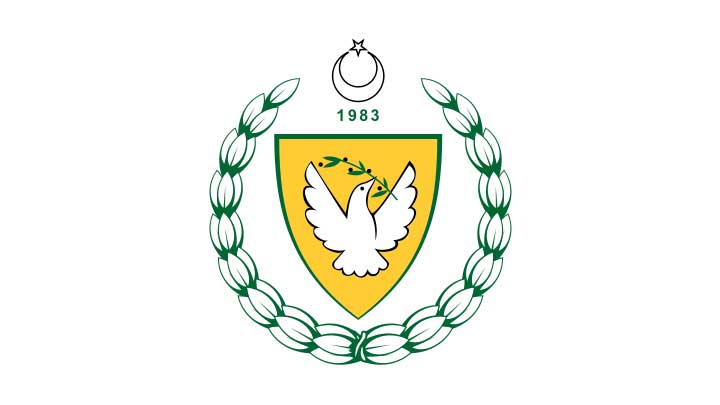 MİLLİ EĞİTİMBAKANLIĞIGENEL ORTAÖĞRETİM DAİRESİ MÜDÜRLÜĞÜVE MESLEKİ TEKNİK ÖĞRETİM DAİRESİ MÜDÜRLÜĞÜ2021-2022 ÖĞRETİM YILI MÜDÜR, MÜDÜR MUAVİNİ VE ÖĞRETMENLERİN YER DEĞİŞTİRME İŞLEMLERİ YER DEĞİŞTİRME BEKLEME LİSTESİ18.04.2022TÜRK DİLİ VE EDEBİYATITÜRK DİLİ VE EDEBİYATITÜRK DİLİ VE EDEBİYATITÜRK DİLİ VE EDEBİYATITÜRK DİLİ VE EDEBİYATITÜRK DİLİ VE EDEBİYATITÜRK DİLİ VE EDEBİYATITÜRK DİLİ VE EDEBİYATITÜRK DİLİ VE EDEBİYATITÜRK DİLİ VE EDEBİYATITÜRK DİLİ VE EDEBİYATITÜRK DİLİ VE EDEBİYATITÜRK DİLİ VE EDEBİYATILEFKOŞA MERKEZLEFKOŞA MERKEZLEFKOŞA MERKEZLEFKOŞA MERKEZLEFKOŞA MERKEZ#Ad SoyadTayin TarihiTayin TarihiGörev YeriGörev YeriTercihlerTercihlerTercihlerTercihlerTercihlerTercihlerTercihlerTercihlerTercihlerTercihler1-1Oya Akaç Öztürkler1.B.1.B.01.11.199901.11.1999İKOİKOTMK12-2Zelda Kırış1.B.1.B.20.10.200420.10.2004AMLAMLTMK23-3Nazife Yunak Tümsoy1.B.1.B.25.09.200625.09.2006ŞTOŞTOTMK3BEAL1ŞHRO14-4Hilal Pilli1.B.1.B.17.09.200717.09.2007HTLHTLBEAL2TMK65-4İrem Özakıncı1.B.1.B.17.09.200717.09.200720TFL20TFLTMK46-4Gaye Dede1.B.1.B.17.09.200717.09.2007İKOİKOTMK47-5Emine Şenol Deliceırmak1.B.1.B.15.09.200815.09.2008HTLHTLTMK7LAGSL4OÖML28-6Seyhan Boğaç1.B.1.B.16.09.200916.09.200920TFL20TFLBEAL3TMK89-7Hüseyin Odun1.B.1.B.04.10.201104.10.2011PLPLTMK920TFL110-8Emine Menekşeli1.B.1.B.16.09.200916.09.2009SSEMLSSEMLOÖML320TFL8BEAL5TMK2711-8Pınar Say Taçkıran1.B.1.B.16.09.200916.09.2009LTLLTLBEAL4İKO1BO112-9Nigar Alyaz1.B.1.B.04.10.201104.10.2011HSİKHSİKTMK10BEAL620TFL213-10Elif Özdil1.B.1.B.17.09.200717.09.2007CLCLLAGSL1TMK11BEAL714-11Şerife Efe Erüreten1.B.1.B.08.09.201008.09.2010LTLLTLBEAL820TFL9TMK1815-12Muazzez Hacıküçük1.B.1.B.17.02.201417.02.2014DLDLBEAL920TFL316-13Cemal Alpin1.B.1.B.01.10.200301.10.2003DODOLAGSL217-14Günay Eralp1.B.1.B.02.10.200302.10.2003DLDLOÖML1AML2HTL1İKO5ASO1LAGSL318-15Şebnem Erişmen1.B.1.B.15.02.200715.02.2007SSEMLSSEMLAML1TMK21BEAL2319-16Güler Ateş1.B.1.B.30.09.201430.09.2014HSİKHSİKBEAL10TMK1220TFL420-17Ayşe Dursun1.B.1.B.20.02.201520.02.2015HSİKHSİKBEAL11TMK1321-18Elif Asvaroğlu1.B.1.B.02.10.200002.10.2000ASOASOTMK14İKO222-19Fatma Baysal1.B.1.B.15.09.200315.09.2003ŞTO - İKOŞTO - İKOASO2İKO3BO2TMK2523-20Mehmet İğnecioğlu1.B.1.B.20.02.201520.02.2015HSİKHSİKBEAL12TMK1520TFL524-21Dudu Bozat1.B.1.B.05.10.201505.10.2015LTLLTLTMK19BEAL1320TFL625-22Emine Öykün1.B.1.B.25.09.200625.09.2006HSİKHSİKBEAL14TMK1626-23Yelda Ekin Tel1.B.1.B.08.10.200708.10.2007AMLAMLTMK26BEAL1520TFL7İKO427-24Murat Şensoy Vaiz1.B.1.B.08.09.201008.09.2010GTMKGTMKTMK17BEAL1620TFL10LAGSL828-25Salise Hilkat1.B.1.B.20.10.200420.10.2004ASOASOİKO629-25Gülten Algun Bardak1.B.1.B.20.10.200420.10.2004İKOİKOASO3TMK2020TFL1130-26Meryem Bada Türe1.B.1.B.02.06.201102.06.2011ASOASOİKO731-27Fikriye İyican1.B.1.B.17.04.201317.04.2013AMLAMLLAGSL532-28Dınç Güngör1.B.1.B.27.09.201627.09.2016DLDL20TFL12BEAL17TMK29LAGSL933-28Ali Tuaç1.B.1.B.27.09.201627.09.2016KLKL20TFL12LAGSL6BEAL1834-29Fahriye Gözde Açıkgöz1.B.1.B.27.09.201727.09.2017ALALTMK22BEAL1920TFL15LTL1AML335-29Sevda Asiye T.Ömerağa1.B.1.B.27.09.201727.09.2017LTLLTLTMK22BEAL1936-29Fatma Özen1.B.1.B.27.09.201727.09.2017HSİKHSİK20TFL14BEAL19LAGSL7TMK2437-30Suzan Arabacıoğlu Çağlar1.B.1.B.01.11.199901.11.1999BOBOBEAL2238-31Adil Tarhan1.B.1.B.17.02.201417.02.2014RTEORTEOTMK2839-32Teslime Gürtepe1.B.1.B.09.10.201809.10.2018LYLLYL20TFL16BEAL24TMK3040-32Ismaıl Ayar1.B.1.B.09.10.201809.10.2018SSEMLSSEML20TFL16LTL241-33Münüse Efendi2.B.2.B.09.10.201809.10.2018HSİKHSİKHTL2AML4LAGSL10OÖML4ASO4BO4DO142-33Sunay Ardalı2.B.2.B.09.10.201809.10.2018LYLLYLBEAL2520TFL18İKO8BO3ASO4ŞHRO2LTL343-34Ahmet Durak1.B.1.B.12.11.201812.11.2018HSİKHSİKTMK31BEAL2620TFL1944-35Hasan Hacıhaliloğlu2.B.2.B.12.11.201812.11.2018HSİKHSİK20TFL20LTL445-36Fatoş Öztüren1.B.1.B.22.04.201922.04.2019HSİKHSİK20TFL21BEAL27ASO6BO546-37Gülay Keleş2.B.2.B.08.05.201908.05.2019LYLLYLTMK32BEAL2820TFL2247-38Sultan Sevem1.B.22.10.201922.10.201922.10.2019CTEMLCTEMLLAGSL11BEAL2920TFL23TMK33OÖML5HTL3AML5LTL5İKO9REHBERREHBERREHBERREHBERREHBERREHBERREHBERREHBERREHBERREHBERREHBERREHBERREHBERLEFKOŞA MERKEZLEFKOŞA MERKEZLEFKOŞA MERKEZLEFKOŞA MERKEZLEFKOŞA MERKEZ#Ad SoyadTayin TarihiTayin TarihiTayin TarihiGörev YeriGörev YeriTercihlerTercihlerTercihlerTercihlerTercihlerTercihlerTercihlerTercihlerTercihlerTercihler1-1Duygu Server Candanal1.B.08.11.200408.11.200408.11.2004DODOTMK120TFL1ASO12-2Hale Özerem Gökdel1.B.28.12.200428.12.200428.12.2004ŞHROŞHROTMK220TFL2BEAL143-3Ayten Bağzıbağlı Atakan1.B.16.11.200516.11.200516.11.2005DLDLTMK3BEAL1520TFL124-4İlknur Altıncı1.B.06.10.200506.10.200506.10.2005İETMKİETMKTMK4BEAL120TFL35-5Bahar Öncelsoy1.B.15.09.200815.09.200815.09.2008DLDLBEAL2TMK1520TFL136-6Adviye Asil1.B.17.10.199617.10.199617.10.1996PLPLBEAL3TMK147-7Cemaliye Ertol Karsu 1.B.16.09.200916.09.200916.09.2009HSİKHSİK20TFL4SSEML1LTL18-8Hale Havva Kağansoy Kocaismail1.B.14.10.200914.10.200914.10.2009PLPLBEAL4TMK169-9Ebru Ervandar1.B.08.09.201008.09.201008.09.2010GTMKGTMKTMK5BEAL510-10Gözde Taşkentli1.B.04.10.201104.10.201104.10.2011HTLHTLTMK9BEAL920TFL7LAGSL111-10Afet Kalavasonlu1.B.04.10.201104.10.201104.10.2011SSEMLSSEMLİKO1BO2DO212-11Aslı Çuvalcı Dostoğlu1.B.15.09.200815.09.200815.09.2008ŞTOŞTOBEAL6İKO220TFL513-12Fikriye Olcay Yücekal1.B.14.10.200914.10.200914.10.2009ŞTOŞTOTMK6ASO2AML114-13Ulaş Azer1.B.25.09.200625.09.200625.09.2006LTLLTLLAGSL2DO115-14Övgü Yersel1.B.17.02.201417.02.201417.02.2014ŞHROŞHROİKO3BO1ASO3TMK17BEAL1620TFL14LAGSL716-15Selcen Sevil Özen Mavioğlu1.B.01.11.199901.11.199901.11.1999HTLHTLTMK7LAGSL3OÖML5BEAL1317-16Elcan Yılmaz Çiner1.B.06.10.200506.10.200506.10.2005İKOİKOTMK8BEAL720TFL618-17Gülşen Kendir Gümüş1.B.14.10.200914.10.200914.10.2009ALALBEAL8İKO4OÖML2BO4TMK1120TFL9ASO5LAGSL419-18Pınar Selenge Çetinalp1.B.05.10.201505.10.201505.10.2015HSİKHSİKTMK10BEAL1020TFL8ASO4BO3İKO5ŞHRO1OÖML3DO3AML220-19Seyyan Mullaoğlu Kırallar1.B.03.03.200603.03.200603.03.2006ŞTOŞTOİKO6BEAL1121-20Leyla Sönmez1.B.27.09.201627.09.201627.09.2016ALALBEAL1220TFL10DO4TMK12İKO7LTL2LAGSL5OÖML4BO5ASO622-21Tümen Erses3.B.05.12.201605.12.201605.12.2016DRFKEMLDRFKEMLLTL3ŞHRO2SSEML2ASO7DO5İKO8BO6LAGSL620TFL11TMK1323-22Aysel Çeliktaşlılar1.B.25.09.200625.09.200625.09.2006OVOOVOOÖML124-23Nedret Türksoy2.B.22.09.201722.09.201722.09.2017PLPLTMK1825-24Buket Gerçek Kaymaklılı2.B.01.02.202001.02.202001.02.2020ŞZÇOŞZÇOASO8LAGSL8İKO9ŞHRO3BEAL1720TFL15TMK19LTL4TÜRKÇETÜRKÇETÜRKÇETÜRKÇETÜRKÇETÜRKÇETÜRKÇETÜRKÇETÜRKÇETÜRKÇETÜRKÇETÜRKÇETÜRKÇELEFKOŞA MERKEZLEFKOŞA MERKEZLEFKOŞA MERKEZLEFKOŞA MERKEZLEFKOŞA MERKEZ#Ad SoyadTayin TarihiTayin TarihiTayin TarihiGörev YeriGörev YeriTercihlerTercihlerTercihlerTercihlerTercihlerTercihlerTercihlerTercihlerTercihlerTercihler1-1Zelda Kırış1.B.20.10.200420.10.200420.10.2004AMLAMLTMK22-2Oya Akaç Öztürkler1.B.01.11.199901.11.199901.11.1999İKOİKOTMK13-3Nazife Yunak Tümsoy1.B.25.09.200625.09.200625.09.2006ŞTOŞTOTMK3BEAL1ŞHRO14-4İrem Özakıncı1.B.17.09.200717.09.200717.09.200720TFL20TFLTMK45-4Gaye Dede1.B.17.09.200717.09.200717.09.2007İKOİKOTMK46-5Emine Şenol Deliceırmak1.B.15.09.200815.09.200815.09.2008HTLHTLTMK6LAGSL4OÖML27-6Elif Özdil1.B.17.09.200717.09.200717.09.2007CLCLLAGSL1TMK7BEAL28-7Şerife Efe Erüreten1.B.03.11.201103.11.201103.11.2011LTLLTLBEAL320TFL4TMK109-8Şebnem Erişmen1.B.15.02.200715.02.200715.02.2007SSEMLSSEMLAML1TMK11BEAL810-9Elif Asvaroğlu1.B.02.10.200002.10.200002.10.2000ASOASOTMK8İKO111-10Fatma Baysal1.B.15.09.200315.09.200315.09.2003ŞTO - İKOŞTO - İKOASO1İKO2BO1TMK1212-11Günay Eralp1.B.02.10.200302.10.200302.10.2003DLDLOÖML1AML2HTL1İKO4ASO2LAGSL313-12Yelda Ekin Tel1.B.08.10.200708.10.200708.10.2007AMLAMLTMK13BEAL420TFL1İKO314-13Emine Menekşeli1.B.16.09.200916.09.200916.09.2009SSEMLSSEMLOÖML320TFL2BEAL5TMK1415-14Murat Şensoy Vaiz1.B.08.09.201008.09.201008.09.2010GTMKGTMKTMK9BEAL620TFL3LAGSL516-15Salise Hilkat1.B.20.10.200420.10.200420.10.2004ASOASOİKO517-16Cemal Alpin1.B.01.10.200301.10.200301.10.2003DODOLAGSL218-17Meryem Bada Türe1.B.16.09.200916.09.200916.09.2009ASOASOİKO619-18Suzan Arabacıoğlu Çağlar1.B.01.11.199901.11.199901.11.1999BOBOBEAL720-19Özlem Zengin1.B.27.09.201727.09.201727.09.2017HSİKHSİKTMK15ASO3ŞHRO221-20Buse Gerçek Erişir2.B.19.10.201819.10.201819.10.2018ŞTOŞTOTMK16ASO4İKO7ŞHRO3LAGSL622-21Meltem Abbas Hafızoglu1.B.01.10.201901.10.201901.10.2019OVOOVOTMK17ASO5FELSEFEFELSEFEFELSEFEFELSEFEFELSEFEFELSEFEFELSEFEFELSEFEFELSEFEFELSEFEFELSEFEFELSEFEFELSEFELEFKOŞA MERKEZLEFKOŞA MERKEZLEFKOŞA MERKEZLEFKOŞA MERKEZLEFKOŞA MERKEZ#Ad SoyadTayin TarihiTayin TarihiTayin TarihiGörev YeriGörev YeriTercihlerTercihlerTercihlerTercihlerTercihlerTercihlerTercihlerTercihlerTercihlerTercihler1-1Ayşe Elif Alioğlu1.B.08.11.200408.11.200408.11.2004AML - OÖMLAML - OÖML20TFL1AML1LAGSL12-2Arzu Bataryacı1.B.20.10.200520.10.200520.10.2005LTLLTLBEAL120TFL23-3Necibe Anıl Özenel1.B.18.09.200718.09.200718.09.2007SSEMLSSEMLTMK1BEAL320TFL44-3Aydan Akçın Hafız1.B.18.09.200718.09.200718.09.2007LTLLTLBEAL220TFL35-4Hatice Evliya Sultanoğlu1.B.01.11.199901.11.199901.11.1999GTMKGTMKBEAL46-5Gülhan Alp1.B.08.11.200408.11.200408.11.2004LYL - ALLYL - ALLTL1AML2SSEML1HTL1OÖML120TFL67-6Kıymet Şenbayrak1.B.22.09.201722.09.201722.09.2017GTMK - KLGTMK - KLTMK2BEAL520TFL58-7Ayça Kurnaz1.B.17.10.201817.10.201817.10.2018HSİKHSİKTMK3BEAL620TFL7LTL2AML3HTL2LAGSL2OÖML29-8Berna Gücel Çakıroğlu1.B.18.04.201918.04.201918.04.2019GMLGMLTMK4BEAL720TFL8LTL3LAGSL3HTL3AML4OÖML3SSEML2FELSEFE (İNG)FELSEFE (İNG)FELSEFE (İNG)FELSEFE (İNG)FELSEFE (İNG)FELSEFE (İNG)FELSEFE (İNG)FELSEFE (İNG)FELSEFE (İNG)FELSEFE (İNG)FELSEFE (İNG)FELSEFE (İNG)FELSEFE (İNG)LEFKOŞA MERKEZLEFKOŞA MERKEZLEFKOŞA MERKEZLEFKOŞA MERKEZLEFKOŞA MERKEZ#Ad SoyadTayin TarihiTayin TarihiTayin TarihiGörev YeriGörev YeriTercihlerTercihlerTercihlerTercihlerTercihlerTercihlerTercihlerTercihlerTercihlerTercihler1-1Gülhan Alp1.B.20.08.201020.08.201020.08.2010LYL - ALLYL - ALLTL1AML1SSEML1HTL1OÖML120TFL1TARİHTARİHTARİHTARİHTARİHTARİHTARİHTARİHTARİHTARİHTARİHTARİHTARİHLEFKOŞA MERKEZLEFKOŞA MERKEZLEFKOŞA MERKEZLEFKOŞA MERKEZLEFKOŞA MERKEZ#Ad SoyadTayin TarihiTayin TarihiTayin TarihiGörev YeriGörev YeriTercihlerTercihlerTercihlerTercihlerTercihlerTercihlerTercihlerTercihlerTercihlerTercihler1-1Emine Kutlay Tüzün1.B.08.11.200408.11.200408.11.2004BO - BEALBO - BEALBEAL1TMK12-2Asım Nesim1.B.08.11.200408.11.200408.11.2004AML - HTLAML - HTLBEAL2HTL1TMK920TFL9LTL2LAGSL2OÖML13-2Duygu Geylan1.B.08.11.200408.11.200408.11.2004GTMK - LTLGTMK - LTLTMK2BEAL320TFL4LTL14-3Aylin Argen1.B.16.12.200416.12.200416.12.2004HTLHTLBEAL4TMK35-4Ulaş Sönmez1.B.17.09.200717.09.200717.09.2007LTLLTLBEAL5TMK4LAGSL16-5Şerife Özyiğit Anadol1.B.14.10.200914.10.200914.10.2009LYLLYLBEAL6TMK520TFL2LTL4HTL27-6Tahir Gökçebel1.B.21.09.199321.09.199321.09.1993İKOİKOTMK6BEAL720TFL18-7Melek Beyazhasan1.B.19.10.201219.10.201219.10.2012İKOİKOBEAL8TMK720TFL119-8Meryem Birmeç1.B.25.09.200625.09.200625.09.2006GTMKGTMKTMK8BEAL910-9Aysun Candan Özada1.B.01.10.199801.10.199801.10.1998KLKLBEAL1011-10Havva Arrslan Uğurluay1.B.08.11.200408.11.200408.11.2004İKOİKOBEAL1120TFL312-11Kemal Erbaş1.B.18.11.200218.11.200218.11.2002BEALBEALTMK1013-12Mehmet Toklu1.B.27.09.201627.09.201627.09.2016HSİKHSİK20TFL5ASO114-12Onur Güngör1.B.27.09.201627.09.201627.09.2016MOMOTMK14BEAL1220TFL6LAGSL415-13Tanju Bulut1.B.06.11.201706.11.201706.11.2017PLPLLTL620TFL7BEAL13TMK1116-14Burcu Gerçek Kadiroğulları1.B.13.04.201813.04.201813.04.2018ŞHROŞHROBEAL1420TFL8ASO217-15Oyal Tazeoglu1.B.16.09.200916.09.200916.09.2009ASOASOŞHRO1BO1OÖML218-16Semih Dursun3.B.16.09.200916.09.200916.09.2009ELELTMK1220TFL10BEAL15LTL319-17Şevki Kozansoy1.B.05.10.201505.10.201505.10.2015LTLLTLBEAL1620TFL12LAGSL320-18Barış Özmanevra2.B.05.10.201505.10.201505.10.2015PLPLTMK13BEAL17ŞHRO2LTL520TFL13İKO121-19Çilem İşçi Varanoğulları3.B.22.04.201922.04.201922.04.2019ALALBEAL18ASO3İKO222-20Cem Kayaoglu1.B.10.10.201910.10.201910.10.2019SSEMLSSEMLBEAL1920TFL14TMK15BO2İKO3OÖML3ASO4ŞHRO323-21Seza Songur1.B.03.02.202003.02.202003.02.2020OÖML- AMLOÖML- AMLTMK16BEAL2020TFL15OÖML4HTL3İKO5ASO5ŞHRO4LAGSL5AML124-21Bırce Taskol1.B.03.02.202003.02.202003.02.2020ŞTOŞTOİKO4BO3TMK1725-22Yelız Eltutan Sadrazam3.B.03.02.202003.02.202003.02.2020DODOLTL7AML2TARİH (İNG)TARİH (İNG)TARİH (İNG)TARİH (İNG)TARİH (İNG)TARİH (İNG)TARİH (İNG)TARİH (İNG)TARİH (İNG)TARİH (İNG)TARİH (İNG)TARİH (İNG)TARİH (İNG)LEFKOŞA MERKEZLEFKOŞA MERKEZLEFKOŞA MERKEZLEFKOŞA MERKEZLEFKOŞA MERKEZ#Ad SoyadTayin TarihiTayin TarihiTayin TarihiGörev YeriGörev YeriTercihlerTercihlerTercihlerTercihlerTercihlerTercihlerTercihlerTercihlerTercihlerTercihler1-1Melek Beyazhasan1.B.02.04.201402.04.201402.04.2014İKOİKOBEAL1TMK120TFL1COĞRAFYACOĞRAFYACOĞRAFYACOĞRAFYACOĞRAFYACOĞRAFYACOĞRAFYACOĞRAFYACOĞRAFYACOĞRAFYACOĞRAFYACOĞRAFYACOĞRAFYALEFKOŞA MERKEZLEFKOŞA MERKEZLEFKOŞA MERKEZLEFKOŞA MERKEZLEFKOŞA MERKEZ#Ad SoyadTayin TarihiTayin TarihiTayin TarihiGörev YeriGörev YeriTercihlerTercihlerTercihlerTercihlerTercihlerTercihlerTercihlerTercihlerTercihlerTercihler1-1Cemil Cahit Ensari1.B.25.09.200625.09.200625.09.2006BEALBEALTMK12-2Mustafa Özyiğit1.B.22.09.199722.09.199722.09.1997BOBOTMK2OÖML13-3Erkan Cavuş1.B.04.10.201104.10.201104.10.2011DLDLTMK3BEAL120TFL14-4Pınar Yıldız1.B.17.02.201417.02.201417.02.2014HSİKHSİK20TFL2ASO15-5Nilgün Eryener1.B.24.02.201424.02.201424.02.2014AMLAMLTMK420TFL36-6Figen Gayi1.B.05.10.201505.10.201505.10.2015HSİKHSİK20TFL4BEAL3LAGSL17-6Müge Özyiğit1.B.05.10.201505.10.201505.10.2015HSİKHSİKBEAL220TFL7LAGSL28-7Sevcan Sağır1.B.05.10.201505.10.201505.10.2015CLCLBEAL4TMK59-8Rasiha Birmeç Haksoy1.B.27.09.201627.09.201627.09.2016ALALTMK6BEAL520TFL510-9Tuğçe Beşerler2.B.27.09.201627.09.201627.09.2016GTMKGTMKTMK7BEAL7LAGSL311-10Aylin Dimililer1.B.05.12.201605.12.201605.12.2016HSİKHSİKTMK8BEAL620TFL6ASO212-11Mustafa Özılmen1.B.11.10.201811.10.201811.10.2018HTL - OÖMLHTL - OÖMLBEAL8TMK9AML113-11Pervin Öznergiz1.B.11.10.201811.10.201811.10.2018İKOİKOBEAL820TFL814-12Ceylan Tufan1.B.22.04.201922.04.201922.04.2019LTLLTLTMK10BEAL1020TFL9COĞRAFYA (İNG)COĞRAFYA (İNG)COĞRAFYA (İNG)COĞRAFYA (İNG)COĞRAFYA (İNG)COĞRAFYA (İNG)COĞRAFYA (İNG)COĞRAFYA (İNG)COĞRAFYA (İNG)COĞRAFYA (İNG)COĞRAFYA (İNG)COĞRAFYA (İNG)COĞRAFYA (İNG)LEFKOŞA MERKEZLEFKOŞA MERKEZLEFKOŞA MERKEZLEFKOŞA MERKEZLEFKOŞA MERKEZ#Ad SoyadTayin TarihiTayin TarihiTayin TarihiGörev YeriGörev YeriTercihlerTercihlerTercihlerTercihlerTercihlerTercihlerTercihlerTercihlerTercihlerTercihler1-1Tuğçe Beşerler2.B.27.09.201627.09.201627.09.2016GTMKGTMKTMK1BEAL1LAGSL1SOSYAL BİLGİLERSOSYAL BİLGİLERSOSYAL BİLGİLERSOSYAL BİLGİLERSOSYAL BİLGİLERSOSYAL BİLGİLERSOSYAL BİLGİLERSOSYAL BİLGİLERSOSYAL BİLGİLERSOSYAL BİLGİLERSOSYAL BİLGİLERSOSYAL BİLGİLERSOSYAL BİLGİLERLEFKOŞA MERKEZLEFKOŞA MERKEZLEFKOŞA MERKEZLEFKOŞA MERKEZLEFKOŞA MERKEZ#Ad SoyadTayin TarihiTayin TarihiTayin TarihiGörev YeriGörev YeriTercihlerTercihlerTercihlerTercihlerTercihlerTercihlerTercihlerTercihlerTercihlerTercihler1-1Asım Nesim1.B.08.11.200408.11.200408.11.2004AML - HTLAML - HTLBEAL1HTL1TMK1320TFL15LTL2LAGSL3OÖML22-2Emine Kutlay Tüzün1.B.08.11.200408.11.200408.11.2004BO - BEALBO - BEALBEAL2TMK23-2Duygu Geylan1.B.08.11.200408.11.200408.11.2004GTMK - LTLGTMK - LTLTMK1BEAL320TFL10LTL14-3Aylin Argen1.B.16.12.200416.12.200416.12.2004HTLHTLBEAL4TMK45-4Cemil Cahit Ensari1.B.25.09.200625.09.200625.09.2006BEALBEALTMK36-5Ulaş Sönmez1.B.17.09.200717.09.200717.09.2007LTLLTLBEAL5TMK5LAGSL17-6Mustafa Özyiğit1.B.22.09.199722.09.199722.09.1997BOBOTMK6OÖML18-7Şerife Özyiğit Anadol1.B.14.10.200914.10.200914.10.2009LYLLYLBEAL6TMK720TFL2LTL4HTL29-8Tahir Gökçebel1.B.21.09.199321.09.199321.09.1993İKOİKOTMK8BEAL720TFL110-9Erkan Cavuş1.B.04.10.201104.10.201104.10.2011DLDLTMK9BEAL820TFL311-10Melek Beyazhasan1.B.19.10.201219.10.201219.10.2012İKOİKOBEAL9TMK1020TFL1712-11Meryem Birmeç1.B.25.09.200625.09.200625.09.2006GTMKGTMKTMK11BEAL1013-12Pınar Yıldız1.B.17.02.201417.02.201417.02.2014HSİKHSİK20TFL4ASO114-13Nilgün Eryener1.B.24.02.201424.02.201424.02.2014AMLAMLTMK1220TFL515-14Figen Gayi1.B.05.10.201505.10.201505.10.2015HSİKHSİK20TFL6BEAL12LAGSL216-14Müge Özyiğit1.B.05.10.201505.10.201505.10.2015HSİKHSİKBEAL1120TFL18LAGSL417-15Havva Arrslan Uğurluay1.B.08.11.200408.11.200408.11.2004İKOİKOBEAL1320TFL718-16Sevcan Sağır1.B.05.10.201505.10.201505.10.2015CLCLBEAL14TMK1419-17Rasiha Birmeç Haksoy1.B.27.09.201627.09.201627.09.2016ALALTMK15BEAL1520TFL820-18Tuğçe Beşerler2.B.27.09.201627.09.201627.09.2016GTMKGTMKTMK16BEAL23LAGSL721-19Aylin Dimililer1.B.05.12.201605.12.201605.12.2016HSİKHSİKTMK17BEAL1620TFL9ASO322-20Mehmet Toklu1.B.27.09.201627.09.201627.09.2016HSİKHSİK20TFL11ASO223-20Onur Güngör1.B.27.09.201627.09.201627.09.2016MOMOTMK21BEAL1720TFL12LAGSL624-21Tanju Bulut1.B.06.11.201706.11.201706.11.2017PLPLLTL620TFL13BEAL18TMK1825-22Burcu Gerçek Kadiroğulları1.B.13.04.201813.04.201813.04.2018ŞHROŞHROBEAL1920TFL14ASO426-23Oyal Tazeoglu1.B.16.09.200916.09.200916.09.2009ASOASOŞHRO1BO1OÖML327-24Semih Dursun3.B.16.09.200916.09.200916.09.2009ELELTMK1920TFL16BEAL20LTL328-25Şevki Kozansoy1.B.05.10.201505.10.201505.10.2015LTLLTLBEAL2120TFL18LAGSL429-26Barış Özmanevra2.B.05.10.201505.10.201505.10.2015PLPLTMK20BEAL22ŞHRO2LTL520TFL20İKO130-27Pervin Öznergiz1.B.11.10.201811.10.201811.10.2018İKOİKOBEAL2420TFL2131-28Ceylan Tufan1.B.22.04.201922.04.201922.04.2019LTLLTLTMK22BEAL2520TFL2232-29Çilem İşçi Varanoğulları3.B.22.04.201922.04.201922.04.2019ALALBEAL26ASO5İKO233-30Cem Kayaoglu1.B.10.10.201910.10.201910.10.2019SSEMLSSEMLBEAL2720TFL23TMK23BO2İKO3OÖML4ASO6ŞHRO334-31Seza Songur1.B.03.02.202003.02.202003.02.2020OÖML - AMLOÖML - AMLTMK24BEAL2820TFL24OÖML5HTL3İKO5ASO7ŞHRO4LAGSL8AML135-31Bırce Taskol1.B.03.02.202003.02.202003.02.2020ŞTOŞTOİKO4BO3TMK2536-32Yelız Eltutan Sadrazam3.B.03.02.202003.02.202003.02.2020DODOLTL7AML2SOSYAL BİLGİLER (İNG)SOSYAL BİLGİLER (İNG)SOSYAL BİLGİLER (İNG)SOSYAL BİLGİLER (İNG)SOSYAL BİLGİLER (İNG)SOSYAL BİLGİLER (İNG)SOSYAL BİLGİLER (İNG)SOSYAL BİLGİLER (İNG)SOSYAL BİLGİLER (İNG)SOSYAL BİLGİLER (İNG)SOSYAL BİLGİLER (İNG)SOSYAL BİLGİLER (İNG)SOSYAL BİLGİLER (İNG)LEFKOŞA MERKEZLEFKOŞA MERKEZLEFKOŞA MERKEZLEFKOŞA MERKEZLEFKOŞA MERKEZ#Ad SoyadTayin TarihiTayin TarihiTayin TarihiGörev YeriGörev YeriTercihlerTercihlerTercihlerTercihlerTercihlerTercihlerTercihlerTercihlerTercihlerTercihler1-1Melek Beyazhasan1.B.02.04.201402.04.201402.04.2014İKOİKOBEAL1TMK120TFL12-2Tuğçe Beşerler2.B.27.09.201627.09.201627.09.2016GTMKGTMKTMK2BEAL2LAGSL1MATEMATİKMATEMATİKMATEMATİKMATEMATİKMATEMATİKMATEMATİKMATEMATİKMATEMATİKMATEMATİKMATEMATİKMATEMATİKMATEMATİKMATEMATİKLEFKOŞA MERKEZLEFKOŞA MERKEZLEFKOŞA MERKEZLEFKOŞA MERKEZLEFKOŞA MERKEZ#Ad SoyadTayin TarihiTayin TarihiTayin TarihiGörev YeriGörev YeriTercihlerTercihlerTercihlerTercihlerTercihlerTercihlerTercihlerTercihlerTercihlerTercihler1-1Deniz Arhan Çalışkan1.B.02.04.200102.04.200102.04.2001AMLAMLASO120TFL10LAGSL3HTL22-2Nazlı Tüccaroğlu Duran2.B.04.02.200204.02.200204.02.2002BEALBEAL20TFL13-3Ferda Asal1.B.29.09.199729.09.199729.09.1997SSEMLSSEMLBEAL14-4Ebru Güçlü1.B.09.10.199809.10.199809.10.1998BOBOBEAL25-5Hüseyin Özder1.B.16.11.199916.11.199916.11.1999DODOASO2BO1ŞHRO5LAGSL5OÖML1LTL86-6Derviş Topal1.B.11.11.200211.11.200211.11.2002DLDLBEAL320TFL77-7Şerife Kabus1.B.15.10.199615.10.199615.10.1996GTMKGTMKBEAL48-8Sinem Ferdioğlu Çiçekci1.B.21.10.199621.10.199621.10.199620TFL20TFLBEAL59-9Sultan Kızıl Baturay1.B.21.10.200421.10.200421.10.2004DLDL20TFL2BEAL38ASO1010-10Yeşim Akif1.B.25.09.199025.09.199025.09.1990İKOİKOLAGSL1BEAL611-11Hatice Emir Kaçmaz1.B.29.09.199729.09.199729.09.1997CÖOCÖOASO3İKO1ŞHRO112-12Mehmet Dağsever1.B.21.10.200421.10.200421.10.2004OVOOVOBEAL3420TFL4OÖML2İKO7BO4ASO713-12Hatice Gazi1.B.21.10.200421.10.200421.10.2004DLDL20TFL3BEAL38ASO1014-13Berin Taşkan Karamanlı1.B.21.10.200421.10.200421.10.2004DLDL20TFL5BEAL7ASO1015-14Ayşe Zehirok1.B.01.12.200601.12.200601.12.2006AMLAMLTMK27BEAL820TFL616-15Mehmet Halimoğlu1.B.12.03.200712.03.200712.03.2007BEALBEALTMK117-16Semay Kaşıkçı Soygür1.B.30.10.200730.10.200730.10.200719MTMK19MTMKTMK218-17Buket Başkaya1.B.20.09.199420.09.199420.09.1994İKOİKOLAGSL219-18Leman Güren1.B.12.03.200712.03.200712.03.2007LTLLTLBEAL920TFL820-19Gülşah Alp Karadağ1.B.15.09.200815.09.200815.09.2008BEALBEALTMK321-19Belde Arslan1.B.15.09.200815.09.200815.09.2008LTLLTLBEAL1020TFL922-19Mediha Keskinöz1.B.15.09.200815.09.200815.09.2008İETMKİETMKTMK323-20Deniz Tevfik1.B.21.10.200421.10.200421.10.2004GTMK - BEALGTMK - BEALTMK5BEAL1124-21Nadir Hacıabitoğlu Soykan1.B.17.09.200717.09.200717.09.200719MTMK19MTMKTMK6BEAL1220TFL1125-22Tahir Davutoğlu1.B.16.09.200916.09.200916.09.2009LTLLTL20TFL12TMK28BEAL4026-22Ramadan Solelgil1.B.16.09.200916.09.200916.09.2009LTLLTL20TFL1227-22Gülşah Solelgil1.B.16.09.200916.09.200916.09.2009ŞHRO - İKOŞHRO - İKO20TFL12LTL1ŞHRO228-22Polat Çakıroğlu1.B.16.09.200916.09.200916.09.2009GTMKGTMKTMK7BEAL1329-22Nazemin Cangil1.B.16.09.200916.09.200916.09.2009GTMKGTMKTMK7BEAL1330-23Bahar Kandemir Çağlaş1.B.14.10.200914.10.200914.10.2009GTMKGTMKTMK9BEAL1531-24Serkan Dike2.B.14.10.200914.10.200914.10.2009ŞTOŞTOBEAL1620TFL15LTL2SSEML1LAGSL6OÖML3ASO14İKO10BO7ŞHRO932-25Aysel Kansu1.B.08.09.201008.09.201008.09.2010GTMLGTMLASO4ŞHRO320TFL1633-26İpek Çaltınoğlu İldeniz1.B.17.09.200717.09.200717.09.2007MTMKMTMKTMK10BEAL17İKO234-27Yasemin Çakmak1.B.16.09.200916.09.200916.09.2009OVOOVOİKO3BO2ASO5TMK15BEAL2220TFL1935-28Cemaliye Akartuna1.B.14.10.200914.10.200914.10.200919MTMK19MTMKTMK11BEAL1820TFL2036-29Mehmet Pamit1.B.04.10.201004.10.201004.10.2010DLDLBEAL1920TFL17LTL3HTL1AML1LAGSL437-30Mehmet Ali Özdemir1.B.04.10.201104.10.201104.10.2011SSEMLSSEML20TFL18BEAL20TMK13LTL438-30Umut Yolsal1.B.04.10.201104.10.201104.10.2011GTMKGTMKTMK12BEAL2039-31Zübeyde Misli Tamakan1.B.04.10.201004.10.201004.10.2010DODOTMK14LTL540-32Ayten Arısoy1.B.17.02.201417.02.201417.02.2014GTMKGTMKTMK16BEAL2341-33Sabiha Garabli1.B.01.10.201401.10.201401.10.2014GTMKGTMKTMK17BEAL2442-34Meral İpek Azimli1.B.20.02.201520.02.201520.02.2015GTMKGTMKTMK18BEAL2543-35Gülcem Bullici1.B.12.04.201612.04.201612.04.2016HSİKHSİKTMK19BEAL26İKO444-36Canan Hazar1.B.25.09.200625.09.200625.09.2006TMKTMKBEAL2745-37Özgül Çocuk Keleşzade1.B.15.09.200815.09.200815.09.2008PLPL20TFL21BEAL28TMK20ASO6ŞHRO446-38Adem Eker1.B.16.09.200916.09.200916.09.2009HSİKHSİK20TFL22BEAL29LTL647-39Yusuf Kata1.B.17.02.201417.02.201417.02.2014ALALTMK21BEAL3020TFL23LTL7BO348-40Gülşah Şah1.B.05.10.201505.10.201505.10.2015HSİKHSİK20TFL24BEAL31İKO549-41Akile Biçentürk2.B.27.09.201627.09.201627.09.2016LYLLYLTMK22BEAL3220TFL2550-42Tağmaç Behiç Kinsiz1.B.06.12.201606.12.201606.12.2016SSEMLSSEMLİKO6BEAL33AML2TMK2320TFL2651-43Hatice Gezer1.B.20.12.200420.12.200420.12.2004DLDL20TFL2752-44Damla Doktoroğlu Gazioğlu1.B.17.09.200717.09.200717.09.2007İKOİKOBEAL35TMK2453-45Nilüfer Durukal1.B.22.09.201722.09.201722.09.2017HSİKHSİKTMK25BEAL3620TFL28ŞHRO10ASO1554-45Lütfiye Altun1.B.22.09.201722.09.201722.09.2017CLCLBO5İKO11ASO8ŞHRO655-46İpek Koruer Kanioğlu1.B.06.11.201706.11.201706.11.2017HSİKHSİKBEAL37ŞHRO7TMK2620TFL29ASO9LTL956-47Selmin Sakinsel1.B.18.09.199518.09.199518.09.1995İETMKİETMKİKO857-48İsmet Özbirim1.B.14.10.200914.10.200914.10.2009LYLLYLBEAL41LTL10ASO13ŞHRO8BO6DO1İKO958-49Özge Dilek Sergen2.B.17.02.201417.02.201417.02.2014BLBLTMK29BEAL4220TFL30LAGSL759-50Mine Osmanlılar1.B.22.10.201822.10.201822.10.2018ELELTMK3020TFL31BEAL4360-51Ali Gümüşay2.B.22.10.201822.10.201822.10.2018LYLLYLTMK31BEAL4420TFL3261-52Ayse Veysıoglu1.B.24.10.201824.10.201824.10.2018HSİKHSİK20TFL33LTL11BEAL4662-52Peyker Erbil1.B.24.10.201824.10.201824.10.2018CLCL20TFL33BEAL45LTL12BO8ŞHRO11ASO16İKO12AML3LAGSL863-53Seda Ağırman Açık1.B.25.10.201825.10.201825.10.2018HSİKHSİKBEAL4720TFL35TMK32ŞHRO12ASO1764-53Hasan Demir1.B.25.10.201825.10.201825.10.2018LYLLYLBEAL4720TFL35TMK3265-54Gülben Kaplan1.B.09.11.201809.11.201809.11.2018HSİKHSİKTMK34BEAL4920TFL37ŞHRO13ASO18İKO1366-55Aysu Aktunç1.B.12.11.201812.11.201812.11.2018HSİK - GTMKHSİK - GTMKTMK35BEAL5067-56Neylan Mehmet1.B.22.04.201922.04.201922.04.2019HSİKHSİK20TFL38ASO19İKO14LTL13BO968-57Hülya Saygınel1.B.04.10.201904.10.201904.10.2019LGLLGLİKO15BO10ASO20ŞHRO14LTL1420TFL3969-58Sımruy Hürol1.B.10.10.201910.10.201910.10.2019CLCL20TFL40BEAL51TMK36ASO22ŞHRO16BO12DO2İKO17LAGSL10AML570-58Emel Gözde Güneylı1.B.10.10.201910.10.201910.10.2019OVOOVOLTL15ŞHRO15ASO21İKO16BO11SSEML2HTL3LAGSL9AML4DO371-59Çagla Topal1.B.07.11.201907.11.201907.11.2019HSİKHSİKTMK37BEAL5220TFL41ŞHRO17ASO23İKO18BO13LTL16HTL4OÖML4MATEMATİK (İNG)MATEMATİK (İNG)MATEMATİK (İNG)MATEMATİK (İNG)MATEMATİK (İNG)MATEMATİK (İNG)MATEMATİK (İNG)MATEMATİK (İNG)MATEMATİK (İNG)MATEMATİK (İNG)MATEMATİK (İNG)MATEMATİK (İNG)MATEMATİK (İNG)LEFKOŞA MERKEZLEFKOŞA MERKEZLEFKOŞA MERKEZLEFKOŞA MERKEZLEFKOŞA MERKEZ#Ad SoyadTayin TarihiTayin TarihiTayin TarihiGörev YeriGörev YeriTercihlerTercihlerTercihlerTercihlerTercihlerTercihlerTercihlerTercihlerTercihlerTercihler1-1Mehmet Halimoğlu1.B.12.03.200712.03.200712.03.2007BEALBEALTMK12-2Semay Kaşıkçı Soygür1.B.30.10.200730.10.200730.10.200719MTMK19MTMKTMK23-3Gülşah Alp Karadağ1.B.15.09.200815.09.200815.09.2008BEALBEALTMK34-3Mediha Keskinöz1.B.15.09.200815.09.200815.09.2008İETMKİETMKTMK35-4Deniz Tevfik1.B.21.10.200421.10.200421.10.2004GTMK - BEALGTMK - BEALTMK5BEAL16-5Nadir Hacıabitoğlu Soykan1.B.17.09.200717.09.200717.09.200719MTMK19MTMKTMK6BEAL220TFL17-6Nazemin Cangil1.B.16.09.200916.09.200916.09.2009GTMKGTMKTMK7BEAL38-7Bahar Kandemir Çağlaş1.B.14.10.200914.10.200914.10.2009GTMKGTMKTMK8BEAL49-8Polat Çakıroğlu1.B.03.06.201003.06.201003.06.2010GTMKGTMKTMK9BEAL510-9İpek Çaltınoğlu İldeniz1.B.17.09.200717.09.200717.09.2007MTMKMTMKTMK10BEAL6İKO111-10Cemaliye Akartuna1.B.14.10.200914.10.200914.10.200919MTMK19MTMKTMK11BEAL720TFL212-11Umut Yolsal1.B.04.10.201104.10.201104.10.2011GTMKGTMKTMK12BEAL813-12Ayten Arısoy1.B.17.02.201417.02.201417.02.2014GTMKGTMKTMK13BEAL914-13Sabiha Garabli1.B.01.10.201401.10.201401.10.2014GTMKGTMKTMK14BEAL1015-14Meral İpek Azimli1.B.20.02.201520.02.201520.02.2015GTMKGTMKTMK15BEAL1116-15Gülcem Bullici1.B.12.04.201612.04.201612.04.2016HSİKHSİKTMK16BEAL12İKO217-16Canan Hazar1.B.25.09.200625.09.200625.09.2006TMKTMKBEAL1318-17Özgül Çocuk Keleşzade1.B.15.09.200815.09.200815.09.2008PLPL20TFL3BEAL14TMK17ASO1ŞHRO119-18Gülşah Şah1.B.05.10.201505.10.201505.10.2015HSİKHSİK20TFL4BEAL15İKO320-19Hatice Gezer1.B.20.12.200420.12.200420.12.2004DLDL20TFL521-20Damla Doktoroğlu Gazioğlu1.B.17.09.200717.09.200717.09.2007İKOİKOBEAL16TMK1822-21Nilüfer Durukal1.B.22.09.201722.09.201722.09.2017HSİKHSİKTMK19BEAL1720TFL6ŞHRO3ASO323-22Akile Biçentürk2.B.22.09.201722.09.201722.09.2017LYLLYLTMK20BEAL1820TFL724-23İpek Koruer Kanioğlu1.B.06.11.201706.11.201706.11.2017HSİKHSİKBEAL19ŞHRO2TMK2120TFL8ASO2LTL125-24Nermin Mollaoğlu Nereli1.B.09.10.199809.10.199809.10.1998BEALBEALTMK2226-25Mine Osmanlılar1.B.22.10.201822.10.201822.10.2018ELELTMK2320TFL9BEAL2027-26Ali Gümüşay2.B.22.10.201822.10.201822.10.2018LYLLYLTMK24BEAL2120TFL1028-27Aysu Aktunç1.B.12.11.201812.11.201812.11.2018HSİK - GTMKHSİK - GTMKTMK25BEAL2229-28Seda Ağırman Açık1.B.17.12.201817.12.201817.12.2018HSİKHSİKBEAL2320TFL11TMK26ŞHRO4ASO430-29Tağmaç Behiç Kinsiz1.B.25.09.201925.09.201925.09.2019SSEMLSSEMLİKO4BEAL24AML1TMK2720TFL1231-30Hülya Saygınel1.B.04.10.201904.10.201904.10.2019LGLLGLİKO5BO1ASO5ŞHRO5LTL220TFL1332-31Sımruy Hürol1.B.10.10.201910.10.201910.10.2019CLCL20TFL14BEAL25TMK28ASO6ŞHRO6BO2DO1İKO6LAGSL1AML233-32Gülben Kaplan1.B.24.10.201924.10.201924.10.2019HSİKHSİKTMK29BEAL2620TFL15ŞHRO7ASO7İKO734-33Çagla Topal1.B.23.01.202023.01.202023.01.2020HSİKHSİKTMK30BEAL2720TFL16ŞHRO8ASO8İKO8BO3LTL3HTL1OÖML1FİZİKFİZİKFİZİKFİZİKFİZİKFİZİKFİZİKFİZİKFİZİKFİZİKFİZİKFİZİKFİZİKLEFKOŞA MERKEZLEFKOŞA MERKEZLEFKOŞA MERKEZLEFKOŞA MERKEZLEFKOŞA MERKEZ#Ad SoyadTayin TarihiTayin TarihiTayin TarihiGörev YeriGörev YeriTercihlerTercihlerTercihlerTercihlerTercihlerTercihlerTercihlerTercihlerTercihlerTercihler1-1Gülçin Argın Mutallip1.B.01.10.200301.10.200301.10.200320TFL20TFLBEAL32-2Egüm Uğural1.B.08.11.200408.11.200408.11.2004DODOBEAL120TFL1LTL13-2Ziynet Şafakoğulları1.B.08.11.200408.11.200408.11.2004İKOİKOBEAL120TFL14-3Kezban Taşbel1.B.23.10.199623.10.199623.10.199620TFL20TFLBEAL45-4Burcu Ocakcı1.B.15.09.200815.09.200815.09.2008ŞHROŞHRO20TFL3LTL2LAGSL26-5Hüseyin Eğitmen1.B.16.09.200916.09.200916.09.200919MTMK19MTMKTMK1BEAL57-5Efsun Cambaz1.B.16.09.200916.09.200916.09.2009HSİK - BEALHSİK - BEALTMK1BEAL58-6Cemil Şehitcan1.B.17.11.200917.11.200917.11.2009DLDLBEAL720TFL49-7Gülben Tazeoğlu Eğitmen1.B.03.06.201003.06.201003.06.2010İKOİKO20TFL5LTL410-8Korhan Yiğit1.B.04.10.201004.10.201004.10.2010ALALBEAL820TFL6LTL311-9Yaşam Saften1.B.08.09.201008.09.201008.09.2010ŞHROŞHROBEAL920TFL712-10Keziban A. Cezaroğluları1.B.04.10.201104.10.201104.10.2011OVOOVOBEAL1020TFL8TMK813-11Uğur Göçen1.B.20.09.201220.09.201220.09.2012DODOBEAL1120TFL9LAGSL1ŞHRO1LTL514-12Cem Uslu1.B.19.10.201219.10.201219.10.201219MTMK19MTMKTMK3BEAL1215-13Hasan Nazlı1.B.28.05.201328.05.201328.05.2013GTMKGTMKBEAL1316-14Umut Zeytin1.B.17.02.201417.02.201417.02.201419MTMK19MTMKTMK417-15Ertuğ Özyiğit1.B.17.09.200717.09.200717.09.2007BEALBEALTMK518-16Esen Uğural1.B.24.09.201424.09.201424.09.2014GTMKGTMKTMK619-17Hamide Güzen1.B.24.09.200224.09.200224.09.2002GTMKGTMKBEAL1420TFL1020-18Ahmet Aksay1.B.15.09.200815.09.200815.09.200819MTMK19MTMKTMK721-19İbrahim Ekin Erkan1.B.27.09.201627.09.201627.09.2016GTMKGTMKTMK9BEAL1522-20Doğan Çakıroğlu1.B.07.11.201707.11.201707.11.2017HSİKHSİKTMK10BEAL1620TFL1123-21Çağın Demirer2.B.24.10.201124.10.201124.10.2011GML - CTEMLGML - CTEMLBEAL1720TFL12LAGSL3TMK1124-22Kıymet Emral2.B.09.11.201809.11.201809.11.2018OVOOVOTMK12BEAL1820TFL13FİZİK (İNG) - SCIENCEFİZİK (İNG) - SCIENCEFİZİK (İNG) - SCIENCEFİZİK (İNG) - SCIENCEFİZİK (İNG) - SCIENCEFİZİK (İNG) - SCIENCEFİZİK (İNG) - SCIENCEFİZİK (İNG) - SCIENCEFİZİK (İNG) - SCIENCEFİZİK (İNG) - SCIENCEFİZİK (İNG) - SCIENCEFİZİK (İNG) - SCIENCEFİZİK (İNG) - SCIENCELEFKOŞA MERKEZLEFKOŞA MERKEZLEFKOŞA MERKEZLEFKOŞA MERKEZLEFKOŞA MERKEZ#Ad SoyadTayin TarihiTayin TarihiTayin TarihiGörev YeriGörev YeriTercihlerTercihlerTercihlerTercihlerTercihlerTercihlerTercihlerTercihlerTercihlerTercihler1-1Hüseyin Eğitmen1.B.16.09.200916.09.200916.09.200919MTMK19MTMKTMK1BEAL12-1Efsun Cambaz1.B.16.09.200916.09.200916.09.2009HSİK - BEALHSİK - BEALTMK1BEAL13-2Hasan Nazlı1.B.28.05.201328.05.201328.05.2013GTMKGTMKBEAL34-3Cem Uslu1.B.19.10.201219.10.201219.10.201219MTMK19MTMKTMK3BEAL45-4Umut Zeytin1.B.17.02.201417.02.201417.02.201419MTMK19MTMKTMK46-5Ertuğ Özyiğit1.B.17.09.200717.09.200717.09.2007BEALBEALTMK57-6Esen Uğural1.B.24.09.201424.09.201424.09.2014GTMKGTMKTMK68-7Hamide Güzen1.B.24.09.200224.09.200224.09.2002GTMKGTMKBEAL520TFL19-8Ahmet Aksay1.B.19.10.201219.10.201219.10.201219MTMK19MTMKTMK710-9İbrahim Ekin Erkan1.B.22.09.201722.09.201722.09.2017GTMKGTMKTMK8BEAL6KİMYAKİMYAKİMYAKİMYAKİMYAKİMYAKİMYAKİMYAKİMYAKİMYAKİMYAKİMYAKİMYALEFKOŞA MERKEZLEFKOŞA MERKEZLEFKOŞA MERKEZLEFKOŞA MERKEZLEFKOŞA MERKEZ#Ad SoyadTayin TarihiTayin TarihiTayin TarihiGörev YeriGörev YeriTercihlerTercihlerTercihlerTercihlerTercihlerTercihlerTercihlerTercihlerTercihlerTercihler1-1Bilgehan Özenel1.B.08.11.200408.11.200408.11.2004AMLAMLTMK1BEAL12-2Sevda Sarı1.B.08.10.200708.10.200708.10.200720TFL20TFLBEAL2TMK63-3Utku Kızıltaç1.B.15.09.200815.09.200815.09.2008LTLLTL20TFL14-4Zerin Şehitcan1.B.16.09.200916.09.200916.09.2009DLDLBEAL320TFL25-5Aziz Gözgen1.B.17.02.201417.02.201417.02.2014HSİK - LTLHSİK - LTLTMK7BEAL420TFL3LTL16-6Rasiha Gamze Öney1.B.20.02.201520.02.201520.02.2015BEAL - TMKBEAL - TMKBEAL5TMK27-7Güney Benli1.B.27.09.201627.09.201627.09.201619MTMK19MTMKTMK38-8Gülseren Cantürk1.B.22.09.201722.09.201722.09.2017GTMK - 19MTMKGTMK - 19MTMKTMK49-8Şenay Üçok1.B.22.09.201722.09.201722.09.2017ŞHROŞHROTMK4BEAL620TFL4LTL210-9Ali Yeşildağlı1.B.05.10.201805.10.201805.10.2018GTMKGTMKTMK8BEAL711-10Yalçın Egi2.B.10.10.201810.10.201810.10.2018ASOASOTMK9BEAL820TFL512-11Salise Özkaramanlı3.B.10.10.201810.10.201810.10.2018LYLLYLBEAL920TFL6LTL3ASO1ŞHRO113-12Nezaket Dolmacı1.B.13.12.201813.12.201813.12.2018LYL - ALLYL - ALTMK10BEAL1020TFL714-13Berk Akdora1.B.22.04.201922.04.201922.04.2019DLDLTMK11BEAL1120TFL8LTL4ASO2ŞHRO2AML1SSEML115-14Selen Çakal1.B.21.05.201921.05.201921.05.2019HSİKHSİKTMK12BEAL1220TFL9LTL5ASO3ŞHRO3İKO1BO1AML2DO116-15Samiye Yaman1.B.02.10.201902.10.201902.10.2019MTMK - GTMKMTMK - GTMKTMK13BEAL1317-16Ayten Yesıldaglı3.B.02.10.201902.10.201902.10.2019HSİKHSİKTMK1418-17Meryem Gündüz3.B.07.10.201907.10.201907.10.2019MO - HSİKMO - HSİKLTL6İKO2ŞHRO4SSEML2BEAL14KİMYA (İNG)KİMYA (İNG)KİMYA (İNG)KİMYA (İNG)KİMYA (İNG)KİMYA (İNG)KİMYA (İNG)KİMYA (İNG)KİMYA (İNG)KİMYA (İNG)KİMYA (İNG)KİMYA (İNG)KİMYA (İNG)LEFKOŞA MERKEZLEFKOŞA MERKEZLEFKOŞA MERKEZLEFKOŞA MERKEZLEFKOŞA MERKEZ#Ad SoyadTayin TarihiTayin TarihiTayin TarihiGörev YeriGörev YeriTercihlerTercihlerTercihlerTercihlerTercihlerTercihlerTercihlerTercihlerTercihlerTercihler1-1Rasiha Gamze Öney1.B.20.02.201520.02.201520.02.2015BEAL - TMKBEAL - TMKBEAL1TMK12-2Güney Benli1.B.27.09.201627.09.201627.09.201619MTMK19MTMKTMK23-3Gülseren Cantürk1.B.22.09.201722.09.201722.09.2017GTMK - 19MTMKGTMK - 19MTMKTMK34-4Ali Yeşildağlı1.B.05.10.201805.10.201805.10.2018GTMKGTMKTMK4BEAL25-5Samiye Yaman1.B.02.10.201902.10.201902.10.2019MTMK - GTMKMTMK - GTMKTMK5BEAL36-6Ayten Yesıldaglı3.B.02.10.201902.10.201902.10.2019HSİKHSİKTMK6BİYOLOJİBİYOLOJİBİYOLOJİBİYOLOJİBİYOLOJİBİYOLOJİBİYOLOJİBİYOLOJİBİYOLOJİBİYOLOJİBİYOLOJİBİYOLOJİBİYOLOJİLEFKOŞA MERKEZLEFKOŞA MERKEZLEFKOŞA MERKEZLEFKOŞA MERKEZLEFKOŞA MERKEZ#Ad SoyadTayin TarihiTayin TarihiTayin TarihiGörev YeriGörev YeriTercihlerTercihlerTercihlerTercihlerTercihlerTercihlerTercihlerTercihlerTercihlerTercihler1-1Okan Yaprahi1.B.08.11.200408.11.200408.11.200420TFL20TFLTMK1BEAL12-2Nur Naimoğlu1.B.08.10.200708.10.200708.10.200720TFL20TFLBEAL23-3Erdal Acaroğlu1.B.15.09.200815.09.200815.09.2008DLDLBEAL320TFL1LTL1İKO14-4Zehra Yarkın Yalovalı 1.B.16.09.200916.09.200916.09.2009BOBOBEAL420TFL25-5Yağmur Solyalı1.B.04.10.201104.10.201104.10.2011İKOİKO20TFL3BEAL56-6Hediye Güven Sarı1.B.03.01.200503.01.200503.01.200520TFL20TFLBEAL67-7Emine Yorgancı1.B.04.10.201104.10.201104.10.2011CLCL20TFL4BEAL78-8Fide Tuğaç1.B.17.02.201417.02.201417.02.201419MTMK19MTMKTMK29-8Gizem Berksoy1.B.17.02.201417.02.201417.02.2014BEALBEALTMK210-9Aylin Akbey1.B.16.09.200916.09.200916.09.2009OVOOVO20TFL511-10Meryem Kal Karabekir1.B.14.10.200914.10.200914.10.2009İKOİKOLTL2BEAL820TFL612-11Filiz Aşan1.B.24.09.201424.09.201424.09.2014MTMKMTMKTMK4BEAL913-12Aliye Göksun1.B.20.02.201520.02.201520.02.2015GTMKGTMKTMK514-13Nerime Çiner1.B.27.09.201327.09.201327.09.2013ŞHROŞHROTMK6BEAL1020TFL7LAGSL115-14Hatice Benan1.B.05.10.201505.10.201505.10.2015GTMKGTMKTMK7BEAL1120TFL816-14Ayten Akmercan1.B.05.10.201505.10.201505.10.2015İKOİKOTMK7BEAL1120TFL817-15Dilek Tahsinsoy1.B.16.09.200916.09.200916.09.2009GTMKGTMKBEAL13TMK918-16Ayşe Kıraçoğlu1.B.27.09.201627.09.201627.09.2016GTMKGTMKTMK10BEAL1420TFL1019-17Büge Ünveren1.B.22.09.201722.09.201722.09.2017MTMKMTMKTMK11BEAL1520-17Hüseyin Tin1.B.22.09.201722.09.201722.09.2017HSİKHSİKTMK11BEAL1520TFL1121-18Selma Uslu1.B.19.10.201819.10.201819.10.2018ASO - ŞHROASO - ŞHROTMK13BEAL1720TFL12ŞHRO122-19Bırce Bakıroglu Erdogan1.B.07.10.201907.10.201907.10.2019ALALİKO2BO1ASO1ŞHRO2LAGSL2BİYOLOJİ (İNG)BİYOLOJİ (İNG)BİYOLOJİ (İNG)BİYOLOJİ (İNG)BİYOLOJİ (İNG)BİYOLOJİ (İNG)BİYOLOJİ (İNG)BİYOLOJİ (İNG)BİYOLOJİ (İNG)BİYOLOJİ (İNG)BİYOLOJİ (İNG)BİYOLOJİ (İNG)BİYOLOJİ (İNG)LEFKOŞA MERKEZLEFKOŞA MERKEZLEFKOŞA MERKEZLEFKOŞA MERKEZLEFKOŞA MERKEZ#Ad SoyadTayin TarihiTayin TarihiTayin TarihiGörev YeriGörev YeriTercihlerTercihlerTercihlerTercihlerTercihlerTercihlerTercihlerTercihlerTercihlerTercihler1-1Fide Tuğaç1.B.17.02.201417.02.201417.02.201419MTMK19MTMKTMK12-1Gizem Berksoy1.B.17.02.201417.02.201417.02.2014BEALBEALTMK13-2Aylin Akbey1.B.16.09.200916.09.200916.09.2009OVOOVO20TFL14-3Filiz Aşan1.B.24.09.201424.09.201424.09.2014MTMKMTMKTMK3BEAL15-4Aliye Göksun1.B.20.02.201520.02.201520.02.2015GTMKGTMKTMK46-5Nerime Çiner1.B.27.09.201327.09.201327.09.2013ŞHROŞHROTMK5BEAL220TFL2LAGSL17-6Hatice Benan1.B.05.10.201505.10.201505.10.2015GTMKGTMKTMK6BEAL320TFL38-6Ayten Akmercan1.B.05.10.201505.10.201505.10.2015İKOİKOTMK6BEAL320TFL39-7Dilek Tahsinsoy1.B.16.09.200916.09.200916.09.2009GTMKGTMKBEAL5TMK810-8Ayşe Kıraçoğlu1.B.27.09.201627.09.201627.09.2016GTMKGTMKTMK9BEAL620TFL511-9Büge Ünveren1.B.22.09.201722.09.201722.09.2017MTMKMTMKTMK10BEAL712-9Hüseyin Tin1.B.22.09.201722.09.201722.09.2017HSİKHSİKTMK10BEAL720TFL613-10Selma Uslu1.B.19.10.201819.10.201819.10.2018ASO - ŞHROASO - ŞHROTMK12BEAL920TFL7ŞHRO1FEN BİLGİSİFEN BİLGİSİFEN BİLGİSİFEN BİLGİSİFEN BİLGİSİFEN BİLGİSİFEN BİLGİSİFEN BİLGİSİFEN BİLGİSİFEN BİLGİSİFEN BİLGİSİFEN BİLGİSİFEN BİLGİSİLEFKOŞA MERKEZLEFKOŞA MERKEZLEFKOŞA MERKEZLEFKOŞA MERKEZLEFKOŞA MERKEZ#Ad SoyadTayin TarihiTayin TarihiTayin TarihiGörev YeriGörev YeriTercihlerTercihlerTercihlerTercihlerTercihlerTercihlerTercihlerTercihlerTercihlerTercihler1-1Bilgehan Özenel1.B.08.11.200408.11.200408.11.2004AMLAMLTMK2BEAL12-2Sevda Sarı1.B.08.10.200708.10.200708.10.200720TFL20TFLBEAL2TMK263-2Nur Naimoğlu1.B.08.10.200708.10.200708.10.200720TFL20TFLBEAL24-3Gülçin Argın Mutallip1.B.01.10.200301.10.200301.10.200320TFL20TFLBEAL45-4Utku Kızıltaç1.B.15.09.200815.09.200815.09.2008LTLLTL20TFL16-4Burcu Ocakcı1.B.15.09.200815.09.200815.09.2008ŞHROŞHRO20TFL1LTL1LAGSL27-5Zerin Şehitcan1.B.16.09.200916.09.200916.09.2009DLDLBEAL520TFL48-5Hüseyin Eğitmen1.B.16.09.200916.09.200916.09.200919MTMK19MTMKTMK1BEAL69-5Gülben Tazeoğlu Eğitmen1.B.16.09.200916.09.200916.09.2009İKOİKO20TFL3LTL410-6Hasan Nazlı1.B.14.10.200914.10.200914.10.2009GTMKGTMKBEAL711-7Cemil Şehitcan1.B.17.11.200917.11.200917.11.2009DLDLBEAL820TFL512-8Korhan Yiğit1.B.04.10.201004.10.201004.10.2010ALALBEAL920TFL6LTL213-9Özlem Cezar1.B.15.09.200815.09.200815.09.2008ASOASOİKO114-10Zehra Yarkın Yalovalı 1.B.16.09.200916.09.200916.09.2009BOBOBEAL1320TFL715-10Uğur Göçen1.B.16.09.200916.09.200916.09.2009DODOBEAL1020TFL7LAGSL1ŞHRO1LTL716-11Yaşam Saften1.B.08.09.201008.09.201008.09.2010ŞHROŞHROBEAL1120TFL917-12Keziban A. Cezaroğluları1.B.04.10.201104.10.201104.10.2011OVOOVOBEAL1220TFL10TMK1818-13Efsun Cambaz1.B.16.09.200916.09.200916.09.2009HSİK - BEALHSİK - BEALTMK3BEAL1419-14Yağmur Solyalı1.B.04.10.201104.10.201104.10.2011İKOİKO20TFL11BEAL1520-15Cem Uslu1.B.19.10.201219.10.201219.10.201219MTMK19MTMKTMK4BEAL1621-16Hediye Güven Sarı1.B.03.01.200503.01.200503.01.200520TFL20TFLBEAL1722-17Emine Yorgancı1.B.04.10.201104.10.201104.10.2011CLCL20TFL12BEAL1823-18Aziz Gözgen1.B.17.02.201417.02.201417.02.2014HSİK - LTLHSİK - LTLTMK28BEAL1920TFL13LTL324-18Umut Zeytin1.B.17.02.201417.02.201417.02.201419MTMK19MTMKTMK525-18Fide Tuğaç1.B.17.02.201417.02.201417.02.201419MTMK19MTMKTMK526-18Gizem Berksoy1.B.17.02.201417.02.201417.02.2014BEALBEALTMK527-19Ertuğ Özyiğit1.B.17.09.200717.09.200717.09.2007BEALBEALTMK828-20Aylin Akbey1.B.16.09.200916.09.200916.09.2009OVOOVO20TFL1429-21Meryem Kal Karabekir1.B.14.10.200914.10.200914.10.2009İKOİKOLTL8BEAL2020TFL1530-22Filiz Aşan1.B.24.09.201424.09.201424.09.2014MTMKMTMKTMK9BEAL2131-22Esen Uğural1.B.24.09.201424.09.201424.09.2014GTMKGTMKTMK932-23Rasiha Gamze Öney1.B.20.02.201520.02.201520.02.2015BEAL - TMKBEAL - TMKBEAL22TMK1233-23Aliye Göksun1.B.20.02.201520.02.201520.02.2015GTMKGTMKTMK1134-24Ahmet Aksay1.B.15.09.200815.09.200815.09.200819MTMK19MTMKTMK1335-25Nerime Çiner1.B.04.10.201004.10.201004.10.2010ŞHROŞHROTMK14BEAL2320TFL16LAGSL336-26Hatice Benan1.B.05.10.201505.10.201505.10.2015GTMKGTMKTMK15BEAL2420TFL1737-26Ayten Akmercan1.B.05.10.201505.10.201505.10.2015İKOİKOTMK15BEAL2420TFL1738-27Egüm Uğural1.B.08.11.200408.11.200408.11.2004DODOBEAL2620TFL19LTL539-27Ziynet Şafakoğulları1.B.08.11.200408.11.200408.11.2004İKOİKOBEAL2620TFL1940-28Erdal Acaroğlu1.B.15.09.200815.09.200815.09.2008DLDLBEAL2820TFL21LTL6İKO241-29Dilek Tahsinsoy1.B.16.09.200916.09.200916.09.2009GTMKGTMKBEAL29TMK1742-30Güney Benli1.B.27.09.201627.09.201627.09.201619MTMK19MTMKTMK1943-30Ayşe Kıraçoğlu1.B.27.09.201627.09.201627.09.2016GTMKGTMKTMK19BEAL3020TFL2244-31İbrahim Ekin Erkan1.B.27.09.201627.09.201627.09.2016GTMKGTMKTMK21BEAL3145-32Gülseren Cantürk1.B.22.09.201722.09.201722.09.2017GTMK - 19MTMKGTMK - 19MTMKTMK2246-32Şenay Üçok1.B.22.09.201722.09.201722.09.2017ŞHROŞHROTMK22BEAL3220TFL23LTL947-32Büge Ünveren1.B.22.09.201722.09.201722.09.2017MTMKMTMKTMK22BEAL3248-32Hüseyin Tin1.B.22.09.201722.09.201722.09.2017HSİKHSİKTMK22BEAL3220TFL2349-33Hamide Güzen1.B.24.09.200224.09.200224.09.2002GTMKGTMKBEAL3520TFL2550-34Çağın Demirer2.B.24.10.201124.10.201124.10.2011GML - CTEMLGML - CTEMLBEAL3620TFL26LAGSL4TMK2751-35Doğan Çakıroğlu1.B.07.11.201707.11.201707.11.2017HSİKHSİKTMK29BEAL3720TFL2752-36Ali Yeşildağlı1.B.05.10.201805.10.201805.10.2018GTMKGTMKTMK30BEAL3853-37Yalçın Egi2.B.10.10.201810.10.201810.10.2018ASOASOTMK31BEAL3920TFL2854-38Salise Özkaramanlı3.B.10.10.201810.10.201810.10.2018LYLLYLBEAL4020TFL29LTL10ASO1ŞHRO255-39Selma Uslu1.B.19.10.201819.10.201819.10.2018ASO - ŞHROASO - ŞHROTMK32BEAL4120TFL30ŞHRO456-39Süreyya Özkan1.B.19.10.201819.10.201819.10.2018BOBOASO2ŞHRO357-40Kıymet Emral2.B.09.11.201809.11.201809.11.2018OVOOVOTMK33BEAL4220TFL3158-41Nezaket Dolmacı1.B.13.12.201813.12.201813.12.2018LYL - ALLYL - ALTMK34BEAL4320TFL3259-42Berk Akdora1.B.22.04.201922.04.201922.04.2019DLDLTMK35BEAL4420TFL33LTL11ASO3ŞHRO5AML1SSEML160-43Selen Çakal1.B.21.05.201921.05.201921.05.2019HSİKHSİKTMK36BEAL4520TFL34LTL12ASO4ŞHRO6İKO3BO1AML2DO161-44Salıh Ersoyoglu1.B.04.11.201904.11.201904.11.2019LGL - PLLGL - PLİKO4ŞHRO7DO2ASO520TFL35BEAL46TMK37LTL13HTL162-45Samiye Yaman1.B.02.10.201902.10.201902.10.2019MTMK - GTMKMTMK - GTMKTMK38BEAL4763-45Özlem Akkus1.B.02.10.201902.10.201902.10.2019HSİKHSİKTMK38ŞHRO8İKO564-46Ayten Yesıldaglı3.B.02.10.201902.10.201902.10.2019HSİKHSİKTMK4065-47Bırce Bakıroglu Erdogan1.B.07.10.201907.10.201907.10.2019ALALİKO6BO2ASO6ŞHRO9LAGSL566-48Meryem Gündüz3.B.07.10.201907.10.201907.10.2019MO - HSİKMO - HSİKLTL14İKO7ŞHRO10SSEML2BEAL48FEN BİLGİSİ (İNG)FEN BİLGİSİ (İNG)FEN BİLGİSİ (İNG)FEN BİLGİSİ (İNG)FEN BİLGİSİ (İNG)FEN BİLGİSİ (İNG)FEN BİLGİSİ (İNG)FEN BİLGİSİ (İNG)FEN BİLGİSİ (İNG)FEN BİLGİSİ (İNG)FEN BİLGİSİ (İNG)FEN BİLGİSİ (İNG)FEN BİLGİSİ (İNG)LEFKOŞA MERKEZLEFKOŞA MERKEZLEFKOŞA MERKEZLEFKOŞA MERKEZLEFKOŞA MERKEZ#Ad SoyadTayin TarihiTayin TarihiTayin TarihiGörev YeriGörev YeriTercihlerTercihlerTercihlerTercihlerTercihlerTercihlerTercihlerTercihlerTercihlerTercihler1-1Hüseyin Eğitmen1.B.16.09.200916.09.200916.09.200919MTMK19MTMKTMK1BEAL12-1Efsun Cambaz1.B.16.09.200916.09.200916.09.2009HSİK - BEALHSİK - BEALTMK1BEAL13-2Hasan Nazlı1.B.14.10.200914.10.200914.10.2009GTMKGTMKBEAL34-3Cem Uslu1.B.19.10.201219.10.201219.10.201219MTMK19MTMKTMK3BEAL45-4Umut Zeytin1.B.17.02.201417.02.201417.02.201419MTMK19MTMKTMK46-4Fide Tuğaç1.B.17.02.201417.02.201417.02.201419MTMK19MTMKTMK47-4Gizem Berksoy1.B.17.02.201417.02.201417.02.2014BEALBEALTMK48-5Ertuğ Özyiğit1.B.17.09.200717.09.200717.09.2007BEALBEALTMK79-6Aylin Akbey1.B.16.09.200916.09.200916.09.2009OVOOVO20TFL110-7Filiz Aşan1.B.24.09.201424.09.201424.09.2014MTMKMTMKTMK8BEAL511-7Esen Uğural1.B.24.09.201424.09.201424.09.2014GTMKGTMKTMK812-8Rasiha Gamze Öney1.B.20.02.201520.02.201520.02.2015BEAL - TMKBEAL - TMKBEAL6TMK1113-8Aliye Göksun1.B.20.02.201520.02.201520.02.2015GTMKGTMKTMK1014-9Hamide Güzen1.B.24.09.200224.09.200224.09.2002GTMKGTMKBEAL720TFL215-10Nerime Çiner1.B.04.10.201004.10.201004.10.2010ŞHROŞHROTMK12BEAL820TFL3LAGSL116-11Ahmet Aksay1.B.19.10.201219.10.201219.10.201219MTMK19MTMKTMK1317-12Hatice Benan1.B.05.10.201505.10.201505.10.2015GTMKGTMKTMK14BEAL920TFL418-12Ayten Akmercan1.B.05.10.201505.10.201505.10.2015İKOİKOTMK14BEAL920TFL419-13Dilek Tahsinsoy1.B.16.09.200916.09.200916.09.2009GTMKGTMKBEAL11TMK1620-14Güney Benli1.B.27.09.201627.09.201627.09.201619MTMK19MTMKTMK1721-14Ayşe Kıraçoğlu1.B.27.09.201627.09.201627.09.2016GTMKGTMKTMK17BEAL1220TFL622-15Gülseren Cantürk1.B.22.09.201722.09.201722.09.2017GTMK - 19MTMKGTMK - 19MTMKTMK1923-15İbrahim Ekin Erkan1.B.22.09.201722.09.201722.09.2017GTMKGTMKTMK19BEAL1324-15Büge Ünveren1.B.22.09.201722.09.201722.09.2017MTMKMTMKTMK19BEAL1325-15Hüseyin Tin1.B.22.09.201722.09.201722.09.2017HSİKHSİKTMK19BEAL1320TFL726-16Ali Yeşildağlı1.B.05.10.201805.10.201805.10.2018GTMKGTMKTMK23BEAL1627-17Selma Uslu1.B.19.10.201819.10.201819.10.2018ASO - ŞHROASO - ŞHROTMK24BEAL1720TFL8ŞHRO128-18Salıh Ersoyoglu1.B.04.11.201904.11.201904.11.2019LGL - PLLGL - PLİKO1ŞHRO2DO1ASO120TFL9BEAL18TMK25LTL1HTL129-19Samiye Yaman1.B.02.10.201902.10.201902.10.2019MTMK - GTMKMTMK - GTMKTMK26BEAL1930-19Özlem Akkus1.B.02.10.201902.10.201902.10.2019HSİKHSİKTMK26ŞHRO3İKO231-20Ayten Yesıldaglı3.B.02.10.201902.10.201902.10.2019HSİKHSİKTMK28İNGİLİZCEİNGİLİZCEİNGİLİZCEİNGİLİZCEİNGİLİZCEİNGİLİZCEİNGİLİZCEİNGİLİZCEİNGİLİZCEİNGİLİZCEİNGİLİZCEİNGİLİZCEİNGİLİZCELEFKOŞA MERKEZLEFKOŞA MERKEZLEFKOŞA MERKEZLEFKOŞA MERKEZLEFKOŞA MERKEZ#Ad SoyadTayin TarihiTayin TarihiTayin TarihiGörev YeriGörev YeriTercihlerTercihlerTercihlerTercihlerTercihlerTercihlerTercihlerTercihlerTercihlerTercihler1-1Fatma Miralay Dinçer1.B.16.11.199916.11.199916.11.1999ŞHROŞHROBEAL12-2Zihniye Akgürcü Topal1.B.11.11.200211.11.200211.11.200220TFL20TFLBEAL2TMK193-3İlkay Baykara Tunalıer1.B.29.09.200329.09.200329.09.2003İKOİKOBEAL3TMK204-4Büge Karpazlı1.B.30.09.200330.09.200330.09.2003AMLAMLBEAL420TFL1LAGSL195-4Havva Kaya1.B.30.09.200330.09.200330.09.2003AMLAMLBEAL420TFL32LAGSL19TMK446-5Sibel Çemendar1.B.18.10.200418.10.200418.10.2004OÖMLOÖMLLAGSL1ŞHRO137-6Aziz Beyzade1.B.30.09.198730.09.198730.09.1987MTMKMTMKTMK18-7Ensev Ağa1.B.19.02.200719.02.200719.02.2007ŞTOŞTOBEAL6TMK2İKO69-8Mehmet Güneyli1.B.12.03.200712.03.200712.03.200719MTMK19MTMKTMK320TFL210-9Müsteyde Meltem Şenoğlu1.B.16.11.199916.11.199916.11.1999İKOİKOTMK4BEAL720TFL911-10Gölgen Gönenç Davulcu1.B.01.10.200301.10.200301.10.2003SSEMLSSEMLLAGSL2TMK5ŞHRO212-11Suriya Ulukan Özler1.B.18.10.200418.10.200418.10.2004HTLHTLTMK6BEAL813-12Şeniz Muhtaroğlu Özkol1.B.17.09.200717.09.200717.09.2007İKOİKOBEAL9ŞHRO4ASO1220TFL13BO4LAGSL814-12Çise Sakallı1.B.17.09.200717.09.200717.09.2007ASOASOTMK7BEAL1015-12Nesrin Artam1.B.17.09.200717.09.200717.09.2007İKOİKOTMK716-13Nükhet Sorakın1.B.30.10.200730.10.200730.10.2007GTMKGTMKBEAL1120TFL6TMK10İKO17ASO21ŞHRO14BO1217-13Emine Koçarslan1.B.30.10.200730.10.200730.10.2007HSİKHSİKTMK9BEAL12ASO120TFL34İKO23BO18OÖML618-14Serap Ergişi1.B.13.12.200713.12.200713.12.2007DLDLTMK11BEAL1320TFL3ASO15ŞHRO10İKO14OÖML119-15Arzu Akyüz1.B.25.10.199525.10.199525.10.1995ŞHROŞHROBEAL1420-16Güliz Bozkurt1.B.29.09.200329.09.200329.09.2003DODO20TFL421-17Filiz Hasman Hakseven1.B.01.10.200301.10.200301.10.200319MTMK19MTMKTMK1222-18Tijen Bahir Tuğcan1.B.18.10.200418.10.200418.10.2004DLDLBEAL1520TFL2023-19Meryem Necipoğlu1.B.15.09.200815.09.200815.09.2008AMLAMLTMK13BEAL17İKO1524-19Ülge Bayraktar1.B.15.09.200815.09.200815.09.2008HTLHTLBEAL16İKO1ASO2BO6ŞHRO620TFL1525-19Asu Yahi Öztoprak1.B.15.09.200815.09.200815.09.2008PLPLTMK13BEAL4020TFL27ASO25LAGSL2426-20Dize Tozakı1.B.16.09.200916.09.200916.09.2009AMLAMLİKO2BEAL20ASO17LAGSL13ŞHRO11BO1027-20Buğçe Berksel1.B.16.09.200916.09.200916.09.2009LTLLTLASO3İKO320TFL2228-20Mustafa Özçelik1.B.16.09.200916.09.200916.09.2009GMLGMLBEAL18TMK15İKO9OÖML7LAGSL2629-20Narin Hacıabitoğlu Koyuncu1.B.16.09.200916.09.200916.09.2009SSEMLSSEMLBEAL18İKO3HTL220TFL23ASO18ŞHRO1230-21Hasan Hüral2.B.14.10.200914.10.200914.10.2009HTLHTLTMK16BEAL4320TFL29İKO20BO14ASO431-22Ayşegül Naci Ülbar1.B.16.11.199916.11.199916.11.1999İKOİKOTMK17BEAL21LAGSL332-23Tülin Çağlar1.B.18.10.200418.10.200418.10.2004SSEMLSSEML20TFL5BEAL22ASO5ŞHRO9LAGSL12BO933-24Nazime Soykalan1.B.30.10.200730.10.200730.10.2007CÖOCÖOTMK18ASO6İKO734-25Aslı Hocaoğlu1.B.30.09.200330.09.200330.09.2003DODOLAGSL4TMK21BEAL2335-26Çimer Ergene1.B.05.02.200205.02.200205.02.2002SSEMLSSEMLTMK22LAGSL5İKO22BO17LTL3HTL3AML4ŞHRO19OÖML536-27Ayla May Kafa1.B.30.09.200330.09.200330.09.2003PLPLTMK23BEAL2420TFL737-28Nezire Tel2.B.09.10.200709.10.200709.10.2007LTLLTLASO7BEAL2820TFL33LAGSL23ŞHRO2138-29Derya Başoğlu1.B.15.09.200815.09.200815.09.2008GTMKGTMKTMK24BEAL25ŞHRO320TFL8İKO11ASO10BO239-30Gözde Hatay1.B.14.10.200914.10.200914.10.2009GTMKGTMKBEAL26LAGSL6İKO540-31Damla Aligüllü Avcı1.B.18.10.200418.10.200418.10.2004HTLHTLTMK25BEAL2720TFL21ŞHRO141-32Nadiye Reşatoğlu1.B.16.09.200916.09.200916.09.2009HSİKHSİKTMK26İKO8ASO8LAGSL2542-33Esra Mavioğlu1.B.14.10.200914.10.200914.10.2009PLPLİKO10ASO9BO1ŞHRO23LAGSL28OÖML8LTL520TFL38BEAL50TMK4943-34Kemal Değirmencioğlu1.B.05.02.200205.02.200205.02.2002SSEMLSSEMLTMK2720TFL10LAGSL18OÖML444-35Beliz Özavcılar1.B.30.09.201430.09.201430.09.2014ONKOONKOTMK28BEAL2920TFL1145-36Nildem Yırtıcı1.B.20.02.201520.02.201520.02.2015HSİKHSİKBEAL30TMK2920TFL12LAGSL7ASO11İKO12BO346-37Pınar Lavkan1.B.15.09.200815.09.200815.09.2008HTL - OÖMLHTL - OÖMLBO5ŞHRO5OÖML220TFL14DO1LTL1HTL147-38Fatma Tokay1.B.16.09.200916.09.200916.09.2009HSİKHSİKBO7İKO18LAGSL948-39İnanç Meneviş1.B.14.10.200914.10.200914.10.2009MTMKMTMKTMK30LAGSL10BEAL3120TFL17ASO1349-39Yıldız Terzioğlu1.B.14.10.200914.10.200914.10.2009HSİKHSİKTMK3020TFL16BEAL3150-40Fikriye Toker Zorlu1.B.04.10.201104.10.201104.10.2011PLPLTMK32BEAL3320TFL18ŞHRO7ASO1451-41Cemal Altındağlı1.B.04.11.201404.11.201404.11.2014KL - GTMKKL - GTMKTMK33İKO13BEAL5120TFL1952-42Neriman Hüdaoğlu1.B.05.10.201505.10.201505.10.2015PLPLDO2BO8İKO2520TFL39ŞHRO853-43Canan Çelikdal1.B.16.11.199916.11.199916.11.1999AMLAMLLAGSL1154-44Melih Ada1.B.16.09.200916.09.200916.09.2009CL - ŞZÇOCL - ŞZÇOASO16ŞHRO15LAGSL1520TFL36BEAL48TMK47LTL4AML5HTL4SSEML155-45Ezgi Umur1.B.17.02.201417.02.201417.02.2014HSİKHSİKBEAL34BO11İKO16TMK34ASO1920TFL2456-46Defne Ünar1.B.05.10.201505.10.201505.10.2015CLCLBEAL35TMK36LAGSL1420TFL3957-46Ömrüm Ferzan1.B.05.10.201505.10.201505.10.2015CLCLTMK35BEAL36AML1OÖML10LAGSL30ASO27İKO26BO20ŞHRO25HTL558-47Kezban Adsoy1.B.27.09.201627.09.201627.09.2016PLPLBEAL37ASO20AML220TFL41İKO27HTL6LAGSL31ŞHRO26BO2159-48Bengül Küçük1.B.25.09.200625.09.200625.09.200619MTMK19MTMKTMK3760-49Mehmet Lord2.B.25.09.200625.09.200625.09.2006OVOOVOTMK38BEAL3820TFL25LAGSL2161-50Benal Durmuş Lord2.B.17.09.200717.09.200717.09.2007OVOOVOTMK39BEAL3920TFL26LAGSL22ŞHRO2062-51Hatice Özan1.B.16.09.200916.09.200916.09.2009ŞTOŞTOBEAL41İKO18BO13OÖML3AML363-52Gamze Genç1.B.14.10.200914.10.200914.10.2009CTEMLCTEMLTMK40BEAL4220TFL28LAGSL27AML6OÖML8SSEML264-53Olgun Mirka1.B.27.09.201627.09.201627.09.2016LTLLTLTMK41BEAL4420TFL30ŞHRO16BO15ASO22LAGSL1665-54Günay Potinci Özyay1.B.22.09.201722.09.201722.09.2017HSİKHSİKBEAL4520TFL42ŞHRO17TMK42İKO2866-55Gizem Göçen1.B.26.03.201826.03.201826.03.2018HSİKHSİKTMK43BEAL46BO16İKO21ŞHRO18ASO23LAGSL1720TFL31DO3LTL267-56Güliz Barkut2.B.30.10.200730.10.200730.10.2007CLCLBEAL47TMK4568-57Neriman Potinci Çeribaşı1.B.15.09.200815.09.200815.09.2008İKOİKOBO19ŞHRO22ASO2420TFL35TMK4669-58Rachael Ayşe Green1.B.14.10.200914.10.200914.10.2009HSİKHSİKTMK48BEAL4920TFL37ASO26ŞHRO24İKO24LAGSL29LTL670-59Simge İlke1.B.06.11.201706.11.201706.11.2017HSİKHSİKTMK50BEAL5220TFL43BO22ŞHRO27ASO28LAGSL32İKO29LTL7DO471-60Ülkü Özorun1.B.26.03.201826.03.201826.03.2018KLKLTMK51BEAL5320TFL4472-61Emrah Volkan1.B.09.10.201809.10.201809.10.2018HSİKHSİKTMK52BEAL5420TFL46LTL9SSEML3OÖML12AML8ASO29BO23ŞHRO2973-61Şaziye Öztinen1.B.09.10.201809.10.201809.10.2018KLKLLAGSL3320TFL45LTL8OÖML11AML7HTL7ŞHRO28İKO30BO23ASO3074-62Tuğçe Tekhanlı2.B.09.10.201809.10.201809.10.2018LYLLYLBEAL55TMK53LAGSL3420TFL47İKO31AML9HTL8SSEML4ŞHRO30LTL1075-63Seyra Çoli Aytan3.B.09.10.201809.10.201809.10.2018LGLLGLİKO32BO25LAGSL35AML1076-64Rüya Mert1.B.22.04.201922.04.201922.04.2019CTEMLCTEMLŞHRO31ASO31DO520TFL48LAGSL36LTL11AML11HTL977-65Saniye Gümüşsoy3.B.22.04.201922.04.201922.04.2019BL - PLBL - PLİKO33ŞHRO3278-66Türkan Haraç1.B.25.10.201925.10.201925.10.2019MMLMMLBO26ŞHRO33TMK54ASO32AML12BEAL56İKO34LAGSL3720TFL49HTL1079-67Özle Sıpahı Tamtunalı1.B.01.10.201901.10.201901.10.2019NKLNKLTMK55BEAL57LTL1220TFL50LAGSL38AML13İKO35ASO33ŞHRO34BO2780-68Çımen Çısel Çıçek1.B.01.11.201901.11.201901.11.2019DRFKEMLDRFKEMLBEAL58TMK56ASO34BO2820TFL51AML14OÖML13ŞHRO35İKO36LAGSL39BEDEN EĞİTİMİ (BAYAN)BEDEN EĞİTİMİ (BAYAN)BEDEN EĞİTİMİ (BAYAN)BEDEN EĞİTİMİ (BAYAN)BEDEN EĞİTİMİ (BAYAN)BEDEN EĞİTİMİ (BAYAN)BEDEN EĞİTİMİ (BAYAN)BEDEN EĞİTİMİ (BAYAN)BEDEN EĞİTİMİ (BAYAN)BEDEN EĞİTİMİ (BAYAN)BEDEN EĞİTİMİ (BAYAN)BEDEN EĞİTİMİ (BAYAN)BEDEN EĞİTİMİ (BAYAN)LEFKOŞA MERKEZLEFKOŞA MERKEZLEFKOŞA MERKEZLEFKOŞA MERKEZLEFKOŞA MERKEZ#Ad SoyadTayin TarihiTayin TarihiTayin TarihiGörev YeriGörev YeriTercihlerTercihlerTercihlerTercihlerTercihlerTercihlerTercihlerTercihlerTercihlerTercihler1-1Güldem Pampuroğulları Oktay1.B.11.11.200211.11.200211.11.2002DLDLBEAL1ASO1İKO12-2Muazzez Kanı Akarsu1.B.24.01.200024.01.200024.01.2000ŞHROŞHRO20TFL1İKO3BEAL23-3Çilem Esenyel3.B.16.09.200916.09.200916.09.2009ŞTOŞTOTMK1LTL14-4Ümmü Gülbahar Mevlit1.B.04.10.201104.10.201104.10.2011AMLAMLTMK25-4Dilara Akçin1.B.04.10.201104.10.201104.10.2011ŞTOŞTOİKO4ASO2ŞHRO1BO2DO1HTL1AML1LTL2LAGSL36-5Eliz Nebil2.B.17.04.201317.04.201317.04.2013DLDLİKO2ASO37-6Gülbahar Orçan1.B.01.10.201401.10.201401.10.2014HSİKHSİKLAGSL18-7Gözde Gökdel2.B.05.10.201505.10.201505.10.2015HSİKHSİKLAGSL4TMK39-8Elıf Anıl Uyumsal1.B.24.01.200024.01.200024.01.2000İKOİKOTMK4BEAL320TFL2OÖML210-9Pınar Kaplan1.B.26.09.201726.09.201726.09.2017HSİKHSİKBEAL4HTL2LAGSL511-10Şaylan Öztunca1.B.22.09.199722.09.199722.09.1997DODOOÖML1İKO5BO1ASO4ŞHRO2BEAL5LAGSL212-11Duygu Gızem Türkay1.B.05.10.201805.10.201805.10.2018GTMKGTMKHTL3OÖML3AML2ASO5ŞHRO3İKO6BO320TFL3DO2TMK513-12Olcan Kırık Sayıner2.B.07.10.201907.10.201907.10.2019LGL - RTEOLGL - RTEOBO4DO3LAGSL6ASO6ŞHRO420TFL4İKO7LTL3TMK6BEAL6BEDEN EĞİTİMİ (ERKEK)BEDEN EĞİTİMİ (ERKEK)BEDEN EĞİTİMİ (ERKEK)BEDEN EĞİTİMİ (ERKEK)BEDEN EĞİTİMİ (ERKEK)BEDEN EĞİTİMİ (ERKEK)BEDEN EĞİTİMİ (ERKEK)BEDEN EĞİTİMİ (ERKEK)BEDEN EĞİTİMİ (ERKEK)BEDEN EĞİTİMİ (ERKEK)BEDEN EĞİTİMİ (ERKEK)BEDEN EĞİTİMİ (ERKEK)BEDEN EĞİTİMİ (ERKEK)LEFKOŞA MERKEZLEFKOŞA MERKEZLEFKOŞA MERKEZLEFKOŞA MERKEZLEFKOŞA MERKEZ#Ad SoyadTayin TarihiTayin TarihiTayin TarihiGörev YeriGörev YeriTercihlerTercihlerTercihlerTercihlerTercihlerTercihlerTercihlerTercihlerTercihlerTercihler1-1Serhan Çağman1.B.27.11.199527.11.199527.11.1995SSEMLSSEMLLAGSL12-2Batur Uluca1.B.08.11.200408.11.200408.11.2004AMLAMLTMK1BEAL1İKO1ASO13-3Ümit Bomboz1.B.17.04.201317.04.201317.04.2013LTLLTLTMK2İKO2BEAL24-4Kenan Atakol2.B.24.01.200024.01.200024.01.2000ŞTOŞTOİKO3BEAL55-5Hüseyin Eğitmen2.B.30.09.201630.09.201630.09.2016ŞTOŞTOİKO46-6Dogus Arman1.B.05.12.201605.12.201605.12.201620TFL20TFLBEAL3LAGSL4TMK47-7Sedat Devecioğlu1.B.08.09.201008.09.201008.09.2010LTLLTLLAGSL28-8Kadir Hakel1.B.04.10.201004.10.201004.10.2010DODOİKO5ASO2TMK39-9Hüseyin Arhan1.B.17.02.201417.02.201417.02.2014ŞHROŞHRO20TFL1LAGSL310-10Hüseyin Küsbeci1.B.26.09.201726.09.201726.09.2017HTLHTLLTL111-10Halil Samani1.B.26.09.201726.09.201726.09.2017HSİKHSİKLAGSL512-10Okan Karademir1.B.26.09.201726.09.201726.09.2017HSİKHSİKLTL1İKO6HTL1BEAL4TMK6AML1BO1SSEML220TFL3ASO313-10Bahir Arnal1.B.26.09.201726.09.201726.09.2017HSİKHSİKTMK520TFL2HTL1LTL3SSEML114-11Hüseyin Tepeli2.B.26.09.201726.09.201726.09.2017ŞHROŞHROHTL3BO215-12Salim Tayançlı1.B.05.10.201805.10.201805.10.2018BLBLŞHRO1BO3ASO4HTL516-12Mahmut Koral1.B.05.10.201805.10.201805.10.2018CL - BOCL - BOŞHRO1HTL420TFL4BO4ASO5LTL4AML2DO1SSEML3OÖML117-13Mehmet Ekin1.B.17.12.201817.12.201817.12.2018OVOOVOBEAL6İKO718-14Devrim Ayda1.B.22.04.201922.04.201922.04.2019HSİKHSİKİKO8BO5BEAL7HTL7ASO620TFL5TMK7OÖML2LAGSL6ŞHRO419-14Mustafa Halil Yücel1.B.22.04.201922.04.201922.04.2019LGL - DLLGL - DLHTL6LTL5ŞHRO3SSEML4BO620TFL5BEAL8ASO7OÖML3LAGSL720-15Hakan Yıgıt1.B.07.10.201907.10.201907.10.2019PLPLASO8ŞHRO5BO7OÖML4HTL8LTL6AML3İKO9DO2BEAL921-16Hüseyın Yavuz1.B.05.11.201905.11.201905.11.2019BLBLBO8ŞHRO6HTL9İKO10BEAL10DO3ASO922-17Eren Çeto1.B.21.02.202021.02.202021.02.2020DRFKEMLDRFKEMLBO9HTL1020TFL7ŞHRO7OÖML5ASO10BEAL11AML4SSEML5DO423-18Muhammed Alı Uçar1.B.03.02.202003.02.202003.02.2020CTEMLCTEMLLTL7SSEML6AML5HTL11BO10LAGSL8ŞHRO8DO5ASO11OÖML6MÜZİKMÜZİKMÜZİKMÜZİKMÜZİKMÜZİKMÜZİKMÜZİKMÜZİKMÜZİKMÜZİKMÜZİKMÜZİKLEFKOŞA MERKEZLEFKOŞA MERKEZLEFKOŞA MERKEZLEFKOŞA MERKEZLEFKOŞA MERKEZ#Ad SoyadTayin TarihiTayin TarihiTayin TarihiGörev YeriGörev YeriTercihlerTercihlerTercihlerTercihlerTercihlerTercihlerTercihlerTercihlerTercihlerTercihler1-1Çiğdem Tuğsal Sabancı2.B.25.09.200625.09.200625.09.2006HSİKHSİKASO1AML12-2Seray Kortan Erçin1.B.01.10.201401.10.201401.10.2014OVOOVOLAGSL13-3Mustafa Özak1.B.16.10.200016.10.200016.10.2000ALALLAGSL24-4Derya Türkmen3.B.28.11.200728.11.200728.11.2007CLCLLAGSL35-5Yağmur Ölmez3.B.29.09.201629.09.201629.09.2016BEALBEALLAGSL4TMK16-6Vasfiye Çakırtaş1.B.25.09.200625.09.200625.09.2006LAGSL - ŞHROLAGSL - ŞHROLAGSL57-7Fethiye Eyüpoğlu Şardağ2.B.01.10.200301.10.200301.10.2003LAGSLLAGSLTMK28-8Buğçe Dikmenay2.B.16.09.200916.09.200916.09.2009KLKLLAGSL6BEAL19-9Fatoş Özgürsel1.B.14.10.200914.10.200914.10.2009ASOASODO110-10İrfan Şakir Yıldız2.B.22.10.201822.10.201822.10.2018LTLLTLTMK3LAGSL711-11Emre Çeker1.B.17.12.201817.12.201817.12.2018DODOLAGSL8BEAL2TMK4LTL112-12Esın Cürcanı1.B.21.05.201921.05.201921.05.2019İKOİKOTMK5BEAL320TFL1LAGSL913-13Burcu Vehıt1.B.14.10.201914.10.201914.10.2019RTEO - LGLRTEO - LGLAML2ŞHRO1LTL214-14Ayse Akbulut1.B.25.11.201925.11.201925.11.2019OVOOVOHTL1BEAL4AML320TFL2SSEML1RESİMRESİMRESİMRESİMRESİMRESİMRESİMRESİMRESİMRESİMRESİMRESİMRESİMLEFKOŞA MERKEZLEFKOŞA MERKEZLEFKOŞA MERKEZLEFKOŞA MERKEZLEFKOŞA MERKEZ#Ad SoyadTayin TarihiTayin TarihiTayin TarihiGörev YeriGörev YeriTercihlerTercihlerTercihlerTercihlerTercihlerTercihlerTercihlerTercihlerTercihlerTercihler1-1Devrim Tayanç Malyalızade1.B.08.11.199908.11.199908.11.1999BOBOBEAL12-2Nilüfer İnandım1.B.04.11.201404.11.201404.11.2014DLDLLAGSL13-3Bilge Bayraktar1.B.08.11.199908.11.199908.11.1999DO - ASODO - ASOASO1LTL1İKO1LAGSL220TFL1AML14-4Bahire Deniz1.B.05.10.201805.10.201805.10.2018İKOİKOLAGSL320TFL2BEAL2TMK15-5Basak Ferıdun Ergüden1.B.25.11.201925.11.201925.11.2019LTLLTLLAGSL4TMK2BEAL320TFL3BİLGİSAYARBİLGİSAYARBİLGİSAYARBİLGİSAYARBİLGİSAYARBİLGİSAYARBİLGİSAYARBİLGİSAYARBİLGİSAYARBİLGİSAYARBİLGİSAYARBİLGİSAYARBİLGİSAYARLEFKOŞA MERKEZLEFKOŞA MERKEZLEFKOŞA MERKEZLEFKOŞA MERKEZLEFKOŞA MERKEZ#Ad SoyadTayin TarihiTayin TarihiTayin TarihiGörev YeriGörev YeriTercihlerTercihlerTercihlerTercihlerTercihlerTercihlerTercihlerTercihlerTercihlerTercihler1-1Özlem Ilık Bayraktar1.B.08.11.200408.11.200408.11.2004İKOİKOBEAL12-2Gaye Türker1.B.16.09.200916.09.200916.09.2009ASOASOŞHRO1İKO13-2Bahire Çamur1.B.16.09.200916.09.200916.09.2009BOBOTMK1BEAL24-3Meltem Yağlı Burgaç1.B.08.11.200408.11.200408.11.2004BEALBEALTMK25-4Duygu Akarsu1.B.21.10.199621.10.199621.10.1996BEALBEALTMK36-5Aygün Şehsuvaroğlu1.B.10.10.200010.10.200010.10.2000HTLHTLBEAL320TFL1OÖML17-6Çağrı Vural Yaşar1.B.08.11.200408.11.200408.11.2004SSEMLSSEMLASO18-7Salih Peköz1.B.15.09.200815.09.200815.09.2008ŞTOŞTOASO220TFL29-8Adnan Zekai1.B.15.09.200815.09.200815.09.2008CTEMLCTEMLOÖML210-9Fatma Arkoy1.B.01.10.201401.10.201401.10.2014İKOİKOBEAL4TMK420TFL311-10Tahır Tavukçu1.B.05.12.201605.12.201605.12.2016DLDLDO120TFL412-11Mutlu Özemre1.B.24.12.201824.12.201824.12.2018SSEMLSSEMLTMK513-12Utku Hürol1.B.09.10.201909.10.201909.10.2019BOBO20TFL5BEAL5ASO314-13Alkan Ertarkan1.B.14.10.201914.10.201914.10.2019HSİKHSİKLTL1LAGSL1HTL1AML1BEAL6TMK6OÖML315-14İsmail Artemer1.B.08.10.201908.10.201908.10.2019LTLLTL20TFL6BEAL7ALMANCAALMANCAALMANCAALMANCAALMANCAALMANCAALMANCAALMANCAALMANCAALMANCAALMANCAALMANCAALMANCALEFKOŞA MERKEZLEFKOŞA MERKEZLEFKOŞA MERKEZLEFKOŞA MERKEZLEFKOŞA MERKEZ#Ad SoyadTayin TarihiTayin TarihiTayin TarihiGörev YeriGörev YeriTercihlerTercihlerTercihlerTercihlerTercihlerTercihlerTercihlerTercihlerTercihlerTercihler1-1Şebnem E. Besimler1.B.16.09.200916.09.200916.09.2009DO - BODO - BOLAGSL120TFL3DO12-2Gözde Yücel Nuray 1.B.08.09.201008.09.201008.09.2010İKOİKOBEAL13-2Hatice Kürşad1.B.08.09.201008.09.201008.09.2010TMK - BEALTMK - BEALTMK14-3Neşe Arabacıoğlu1.B.20.02.201520.02.201520.02.2015BEAL - LTLBEAL - LTLTMK2BEAL2İKO1LTL120TFL15-4Misli Çağansoy1.B.20.02.201520.02.201520.02.2015DLDLBEAL3TMK3İKO2LAGSL2ŞHRO1ASO1BO1HTL16-5Habibe Demirege1.B.05.10.201505.10.201505.10.2015OVOOVOTMK4BEAL47-6Yağmur Atagül1.B.27.09.201627.09.201627.09.2016NKL - BONKL - BOTMK5BEAL5BO2ASO220TFL2LTL2İKO3ŞHRO2LAGSL3DO28-7Elin Asker1.B.05.12.201605.12.201605.12.2016PLPLİKO4ASO3ŞHRO3BO3LTL3BEAL6TMK69-8Bingül Küçük1.B.17.04.201317.04.201317.04.201319MTMK19MTMKTMK710-9Mert Lakadamyalı1.B.26.09.201726.09.201726.09.2017LYLLYLTMK8BEAL7ASO4BO4İKO5ŞHRO420TFL4LAGSL4HTL2OÖML111-10Samia Helvacıoğlu2.B.09.10.201809.10.201809.10.2018MTMKMTMKTMK9BEAL820TFL5İKO6ASO5ŞHRO5BO5DO3LTL4OÖML212-11Buse Sakallı1.B.27.12.201827.12.201827.12.2018CÖO - CLCÖO - CLTMK10BEAL920TFL6HTL3ŞHRO6ASO6BO6DO4LAGSL5AML113-12Meryem Rakıbet1.B.25.03.201925.03.201925.03.2019GTML - GMLGTML - GMLTMK11BEAL10İKO7BO7ASO720TFL7ŞHRO7HTL4LTL5LAGSL614-13Özce Asıkzadeler2.B.07.10.201907.10.201907.10.2019İETMKİETMKİKO8ASO815-14Seda Türköz3.B.07.10.201907.10.201907.10.2019EL - LGLEL - LGLBO8LTL6HTL5İKO9ASO9BEAL1116-15Cem Tamtunalı1.B.01.11.201901.11.201901.11.2019NKL - CÖONKL - CÖOTMK12BEAL12LTL720TFL8HTL6İKO10ASO10ŞHRO8BO9DO5FRANSIZCAFRANSIZCAFRANSIZCAFRANSIZCAFRANSIZCAFRANSIZCAFRANSIZCAFRANSIZCAFRANSIZCAFRANSIZCAFRANSIZCAFRANSIZCAFRANSIZCALEFKOŞA MERKEZLEFKOŞA MERKEZLEFKOŞA MERKEZLEFKOŞA MERKEZLEFKOŞA MERKEZ#Ad SoyadTayin TarihiTayin TarihiTayin TarihiGörev YeriGörev YeriTercihlerTercihlerTercihlerTercihlerTercihlerTercihlerTercihlerTercihlerTercihlerTercihler1-1Pervin Arifoğlu1.B.08.09.201008.09.201008.09.2010İKOİKOTMK12-2Aynur Hançerli1.B.04.10.201104.10.201104.10.201119MTMK19MTMKTMK23-2Nezihe Zeybek1.B.04.10.201104.10.201104.10.2011BEALBEALTMK24-3Özgü Erten Macila1.B.05.10.201505.10.201505.10.2015ŞHROŞHROTMK4BEAL15-4Gizem Mirka1.B.12.04.201612.04.201612.04.2016ŞHROŞHROTMK5BEAL4ASO16-5Ayşegül Aşık1.B.05.12.201605.12.201605.12.2016KL - GTMKKL - GTMKTMK6BEAL27-6İkbale Dilaver1.B.22.09.201722.09.201722.09.2017DLDLBEAL3TMK7İKO1BO1ASO2ŞHRO18-7Heran Yenagralı1.B.27.09.201627.09.201627.09.2016MTMKMTMKTMK89-8Büge Oluşum1.B.12.11.201812.11.201812.11.2018ŞTOŞTOTMK9BEAL5İKO210-9Naziyet Öznur1.B.02.01.201902.01.201902.01.2019PLPLTMK10BEAL6İKO320TFL1ŞHRO2ASO3BO211-10Kaycan Kaya Buran1.B.11.10.201911.10.201911.10.2019LGLLGLBEAL7TMK11ASO4ÇOCUK GELİŞİMİ VE EĞİTİMİÇOCUK GELİŞİMİ VE EĞİTİMİÇOCUK GELİŞİMİ VE EĞİTİMİÇOCUK GELİŞİMİ VE EĞİTİMİÇOCUK GELİŞİMİ VE EĞİTİMİÇOCUK GELİŞİMİ VE EĞİTİMİÇOCUK GELİŞİMİ VE EĞİTİMİÇOCUK GELİŞİMİ VE EĞİTİMİÇOCUK GELİŞİMİ VE EĞİTİMİÇOCUK GELİŞİMİ VE EĞİTİMİÇOCUK GELİŞİMİ VE EĞİTİMİÇOCUK GELİŞİMİ VE EĞİTİMİÇOCUK GELİŞİMİ VE EĞİTİMİLEFKOŞA MERKEZLEFKOŞA MERKEZLEFKOŞA MERKEZLEFKOŞA MERKEZLEFKOŞA MERKEZ#Ad SoyadTayin TarihiTayin TarihiTayin TarihiGörev YeriGörev YeriTercihlerTercihlerTercihlerTercihlerTercihlerTercihlerTercihlerTercihlerTercihlerTercihler1-1Dilek Özdemir1.B.16.09.200916.09.200916.09.2009İTL - AMLİTL - AMLAML12-2Muhterem Cemoğlu1.B.14.10.200914.10.200914.10.2009CTEMLCTEMLAML23-3İçim Açıksöz1.B.01.10.201401.10.201401.10.2014CTEMLCTEMLAML34-4Dilara Meral Korahan1.B.19.10.201219.10.201219.10.2012MMLMMLAML45-5Kadriye Çaklı1.B.09.10.201809.10.201809.10.2018MMLMMLAML56-6Emine İkizoğlu2.B.06.11.201906.11.201906.11.2019İTLİTLAML67-7Salıme Özkılıç1.B.02.10.201902.10.201902.10.2019CTEMLCTEMLAML7ELEKTRİKELEKTRİKELEKTRİKELEKTRİKELEKTRİKELEKTRİKELEKTRİKELEKTRİKELEKTRİKELEKTRİKELEKTRİKELEKTRİKELEKTRİKLEFKOŞA MERKEZLEFKOŞA MERKEZLEFKOŞA MERKEZLEFKOŞA MERKEZLEFKOŞA MERKEZ#Ad SoyadTayin TarihiTayin TarihiTayin TarihiGörev YeriTercihlerTercihlerTercihlerTercihlerTercihlerTercihlerTercihlerTercihlerTercihlerTercihlerTercihler1-1Halil Fikretler1.B.22.04.201922.04.201922.04.2019GMLOÖML1OÖML1ELEKTRONİKELEKTRONİKELEKTRONİKELEKTRONİKELEKTRONİKELEKTRONİKELEKTRONİKELEKTRONİKELEKTRONİKELEKTRONİKELEKTRONİKELEKTRONİKELEKTRONİKLEFKOŞA MERKEZLEFKOŞA MERKEZLEFKOŞA MERKEZLEFKOŞA MERKEZLEFKOŞA MERKEZ#Ad SoyadTayin TarihiTayin TarihiTayin TarihiGörev YeriTercihlerTercihlerTercihlerTercihlerTercihlerTercihlerTercihlerTercihlerTercihlerTercihlerTercihler1-1Halil Fikretler1.B.22.04.201922.04.201922.04.2019GMLOÖML1OÖML1MOBİLYA VE DEKORASYONMOBİLYA VE DEKORASYONMOBİLYA VE DEKORASYONMOBİLYA VE DEKORASYONMOBİLYA VE DEKORASYONMOBİLYA VE DEKORASYONMOBİLYA VE DEKORASYONMOBİLYA VE DEKORASYONMOBİLYA VE DEKORASYONMOBİLYA VE DEKORASYONMOBİLYA VE DEKORASYONMOBİLYA VE DEKORASYONMOBİLYA VE DEKORASYONLEFKOŞA MERKEZLEFKOŞA MERKEZLEFKOŞA MERKEZLEFKOŞA MERKEZLEFKOŞA MERKEZ#Ad SoyadTayin TarihiTayin TarihiTayin TarihiGörev YeriGörev YeriTercihlerTercihlerTercihlerTercihlerTercihlerTercihlerTercihlerTercihlerTercihlerTercihler1-1İmren Tözer1.B.23.10.201823.10.201823.10.2018DRFKEMLDRFKEMLSSEML1KUAFÖR (TÖG)KUAFÖR (TÖG)KUAFÖR (TÖG)KUAFÖR (TÖG)KUAFÖR (TÖG)KUAFÖR (TÖG)KUAFÖR (TÖG)KUAFÖR (TÖG)KUAFÖR (TÖG)KUAFÖR (TÖG)KUAFÖR (TÖG)KUAFÖR (TÖG)KUAFÖR (TÖG)LEFKOŞA MERKEZLEFKOŞA MERKEZLEFKOŞA MERKEZLEFKOŞA MERKEZLEFKOŞA MERKEZ#Ad SoyadTayin TarihiTayin TarihiTayin TarihiGörev YeriTercihlerTercihlerTercihlerTercihlerTercihlerTercihlerTercihlerTercihlerTercihlerTercihlerTercihler1-1Belda Mahsucu Gümüşay1.B.10.10.200210.10.200210.10.2002MMLAML1AML1RESİM İŞ / GÖRSEL SANATLARRESİM İŞ / GÖRSEL SANATLARRESİM İŞ / GÖRSEL SANATLARRESİM İŞ / GÖRSEL SANATLARRESİM İŞ / GÖRSEL SANATLARRESİM İŞ / GÖRSEL SANATLARRESİM İŞ / GÖRSEL SANATLARRESİM İŞ / GÖRSEL SANATLARRESİM İŞ / GÖRSEL SANATLARRESİM İŞ / GÖRSEL SANATLARRESİM İŞ / GÖRSEL SANATLARRESİM İŞ / GÖRSEL SANATLARRESİM İŞ / GÖRSEL SANATLARLEFKOŞA MERKEZLEFKOŞA MERKEZLEFKOŞA MERKEZLEFKOŞA MERKEZLEFKOŞA MERKEZ#Ad SoyadTayin TarihiTayin TarihiTayin TarihiGörev YeriTercihlerTercihlerTercihlerTercihlerTercihlerTercihlerTercihlerTercihlerTercihlerTercihlerTercihler1-1Pembe Gaziler1.B.17.09.200717.09.200717.09.2007ASO20TFL120TFL1BEAL1TMK12-2Nilüfer İnandım1.B.04.11.201404.11.201404.11.2014DLLAGSL1LAGSL13-3Bahire Deniz1.B.05.10.201805.10.201805.10.2018İKOLAGSL2LAGSL220TFL2BEAL2TMK24-4Basak Ferıdun Ergüden1.B.25.11.201925.11.201925.11.2019LTLLAGSL3LAGSL3TMK3BEAL320TFL3TEKNOLOJİ TASARIMTEKNOLOJİ TASARIMTEKNOLOJİ TASARIMTEKNOLOJİ TASARIMTEKNOLOJİ TASARIMTEKNOLOJİ TASARIMTEKNOLOJİ TASARIMTEKNOLOJİ TASARIMTEKNOLOJİ TASARIMTEKNOLOJİ TASARIMTEKNOLOJİ TASARIMTEKNOLOJİ TASARIMTEKNOLOJİ TASARIMLEFKOŞA MERKEZLEFKOŞA MERKEZLEFKOŞA MERKEZLEFKOŞA MERKEZLEFKOŞA MERKEZ#Ad SoyadTayin TarihiTayin TarihiTayin TarihiGörev YeriTercihlerTercihlerTercihlerTercihlerTercihlerTercihlerTercihlerTercihlerTercihlerTercihlerTercihler1-1Ayça Işıman1.B.04.10.201104.10.201104.10.2011ASOTMK1TMK12-2Pembe Gaziler1.B.17.09.200717.09.200717.09.2007ASO20TFL120TFL1BEAL1TMK2EKONOMİ (İNG)EKONOMİ (İNG)EKONOMİ (İNG)EKONOMİ (İNG)EKONOMİ (İNG)EKONOMİ (İNG)EKONOMİ (İNG)EKONOMİ (İNG)EKONOMİ (İNG)EKONOMİ (İNG)EKONOMİ (İNG)EKONOMİ (İNG)EKONOMİ (İNG)LEFKOŞA MERKEZLEFKOŞA MERKEZLEFKOŞA MERKEZLEFKOŞA MERKEZLEFKOŞA MERKEZ#Ad SoyadTayin TarihiTayin TarihiTayin TarihiGörev YeriGörev YeriTercihlerTercihlerTercihlerTercihlerTercihlerTercihlerTercihlerTercihlerTercihlerTercihler1-1Nilsu Cürcani1.B.27.09.201627.09.201627.09.201619MTMK - TMK19MTMK - TMKTMK1YUNANCAYUNANCAYUNANCAYUNANCAYUNANCAYUNANCAYUNANCAYUNANCAYUNANCAYUNANCAYUNANCAYUNANCAYUNANCALEFKOŞA MERKEZLEFKOŞA MERKEZLEFKOŞA MERKEZLEFKOŞA MERKEZLEFKOŞA MERKEZ#Ad SoyadTayin TarihiTayin TarihiTayin TarihiGörev YeriTercihlerTercihlerTercihlerTercihlerTercihlerTercihlerTercihlerTercihlerTercihlerTercihlerTercihler1-1Çağdaş Polili1.B.17.11.200917.11.200917.11.2009ASOLTL1LTL1HTL1AML1SSEML1LAGSL2OÖML12-2Deniz Oraç1.B.04.10.201104.10.201104.10.2011BO - BEALTMK1TMK1BEAL13-3Ebru Alkan1.B.16.09.200916.09.200916.09.2009ŞHROTMK2TMK2BEAL2LAGSL14-4Sabri Güçlü1.B.17.11.200917.11.200917.11.2009ŞTOİKO1İKO1ASO1BO15-5Şehbal Özdoğdu2.B.16.09.200916.09.200916.09.2009OVOTMK3TMK3BEAL36-6Yasemin Veysioğlu1.B.19.10.201819.10.201819.10.2018DL - BOBEAL4BEAL4TMK420TFL1LTL2İKO2BO2ASO2ŞHRO17-7Hamıt Sakallı1.B.11.10.201911.10.201911.10.2019PL - DLBEAL5BEAL5ASO3ŞHRO2TMK5İKO3HTL2AML2LTL3BO320TFL2MÜDÜR MUAVİNİMÜDÜR MUAVİNİMÜDÜR MUAVİNİMÜDÜR MUAVİNİMÜDÜR MUAVİNİMÜDÜR MUAVİNİMÜDÜR MUAVİNİMÜDÜR MUAVİNİMÜDÜR MUAVİNİMÜDÜR MUAVİNİMÜDÜR MUAVİNİMÜDÜR MUAVİNİMÜDÜR MUAVİNİLEFKOŞA MERKEZLEFKOŞA MERKEZLEFKOŞA MERKEZLEFKOŞA MERKEZLEFKOŞA MERKEZ#Ad SoyadTayin TarihiTayin TarihiTayin TarihiGörev YeriTercihlerTercihlerTercihlerTercihlerTercihlerTercihlerTercihlerTercihlerTercihlerTercihlerTercihler1-1Meryem Ece Sucuoğlu1.B.27.09.1989
11.04.2019 Muv.27.09.1989
11.04.2019 Muv.27.09.1989
11.04.2019 Muv.HSİKDO1DO1TMK22-1Hacer Çobanoğlu1.B.18.09.1995
11.04.2019 Muv.18.09.1995
11.04.2019 Muv.18.09.1995
11.04.2019 Muv.HSİKBEAL2BEAL220TFL3TMK33-1Fatoş Tuncay1.B.04.10.2000
11.04.2019 Muv.04.10.2000
11.04.2019 Muv.04.10.2000
11.04.2019 Muv.BOBEAL1BEAL1TMK620TFL64-1Özge Özberk1.B.18.10.2004
11.04.2019 Muv.18.10.2004
11.04.2019 Muv.18.10.2004
11.04.2019 Muv.HTL20TFL120TFL1BEAL3ASO15-1Kenan Özberk1.B.20.10.2004
11.04.2019 Muv.20.10.2004
11.04.2019 Muv.20.10.2004
11.04.2019 Muv.İKO20TFL120TFL1BEAL3ASO36-1Ali Erden1.B.28.09.2006
11.04.2019 Muv.28.09.2006
11.04.2019 Muv.28.09.2006
11.04.2019 Muv.HSİKTMK1TMK1BEAL37-3Aysun Kavunoğlu Uzun1.B.08.11.2004
18.09.2019 Muv.08.11.2004
18.09.2019 Muv.08.11.2004
18.09.2019 Muv.İKOASO2ASO28-3Şengül Soyukasap Ensari1.B.03.01.2005
18.09.2019 Muv.03.01.2005
18.09.2019 Muv.03.01.2005
18.09.2019 Muv.LTLBEAL6BEAL620TFL4TMK79-4Turan Hasımogulları1.B.16.02.1995
23.01.2020 Muv.16.02.1995
23.01.2020 Muv.16.02.1995
23.01.2020 Muv.DOBEAL7BEAL720TFL7TMK510-5Gülden Kanal Öyçüm1.B.01.11.1999
11.04.2019 Muv.01.11.1999
11.04.2019 Muv.01.11.1999
11.04.2019 Muv.BEALTMK5TMK520TFL511-6Buket Albulut1.B.14.10.1996
23.01.2020 Muv.14.10.1996
23.01.2020 Muv.14.10.1996
23.01.2020 Muv.LTLBEAL8BEAL812-7Aysun Gürsoy1.B.01.03.1996
19.10.2021 Muv.01.03.1996
19.10.2021 Muv.01.03.1996
19.10.2021 Muv.İKOBO1BO1DO213-7Narin Ağa Batkan1.B.01.10.1998
19.10.2021 Muv.01.10.1998
19.10.2021 Muv.01.10.1998
19.10.2021 Muv.ŞTOBEAL9BEAL920TFL814-7Elvan Leman Karayeğen1.B.01.11.1999
19.10.2021 Muv.01.11.1999
19.10.2021 Muv.01.11.1999
19.10.2021 Muv.BOTMK8TMK815-7Seral Arapoğlu Alicik1.B.16.11.1999
19.10.2021 Muv.16.11.1999
19.10.2021 Muv.16.11.1999
19.10.2021 Muv.GTMKŞHRO1ŞHRO1BO4İKO116-7Hasan Yaşar1.B.08.11.2004
19.10.2021 Muv.08.11.2004
19.10.2021 Muv.08.11.2004
19.10.2021 Muv.SSEMLTMK8TMK8ASO5BEAL1220TFL 1217-8Mehmet Güneyli2.B.12.03.2007
19.10.2021 Muv.12.03.2007
19.10.2021 Muv.12.03.2007
19.10.2021 Muv.ONKOTMK10TMK10BEAL1020TFL9ASO418-9Hüseyın Mınalay1.B.02.05.2001
19.10.2021 Muv.02.05.2001
19.10.2021 Muv.02.05.2001
19.10.2021 Muv.OÖMLBO1BO1İKO2ŞHRO2DO3ASO619-10Ayhan Türe1.B.19.09.2002
19.10.2021 Muv.19.09.2002
19.10.2021 Muv.19.09.2002
19.10.2021 Muv.ŞTOBO1BO1BEAL1120TFL1120-11Aygül Demirel1.B.08.11.2004
19.10.2021 Muv.08.11.2004
19.10.2021 Muv.08.11.2004
19.10.2021 Muv.SSEMLTMK11TMK1120TFL10BEAL12LAGSL121-12Kemal Dervişoğulları2.B.01.11.2001
19.10.2021 Muv.01.11.2001
19.10.2021 Muv.01.11.2001
19.10.2021 Muv.ŞZÇOBEAL14BEAL1420TFL13TMK12ASO7DO422-13Fisun Dağsevenler1.B.01.10.1998
23.11.2021 Muv.01.10.1998
23.11.2021 Muv.01.10.1998
23.11.2021 Muv.SSEMLASO8ASO8BO5BEAL1523-14Türkan Güneş Osman1.B.01.09.1999
23.11.2021 Muv.01.09.1999
23.11.2021 Muv.01.09.1999
23.11.2021 Muv.AMLLTL1LTL1BO5ASO11İKO5ŞHRO420TFL1524-15Elif Asvaroğlu1.B.02.10.2000
23.11.2021 Muv.02.10.2000
23.11.2021 Muv.02.10.2000
23.11.2021 Muv.SSEMLİKO3İKO325-16Çağrı Vural Yaşar1.B.08.11.2004
23.11.2021 Muv.08.11.2004
23.11.2021 Muv.08.11.2004
23.11.2021 Muv.SSEMLASO8ASO8TMK13BEAL1520TFL1426-17Gaye Türker1.B.16.09.2009
23.11.2021 Muv.16.09.2009
23.11.2021 Muv.16.09.2009
23.11.2021 Muv.GMLİKO3İKO3ASO10DO5ŞHRO3OÖML1MÜDÜRMÜDÜRMÜDÜRMÜDÜRMÜDÜRMÜDÜRMÜDÜRMÜDÜRMÜDÜRMÜDÜRMÜDÜRMÜDÜRMÜDÜRLEFKOŞA MERKEZLEFKOŞA MERKEZLEFKOŞA MERKEZLEFKOŞA MERKEZLEFKOŞA MERKEZ#Ad SoyadTayin TarihiTayin TarihiTayin TarihiGörev YeriTercihlerTercihlerTercihlerTercihlerTercihlerTercihlerTercihlerTercihlerTercihlerTercihlerTercihler1-1Ayşe Deveci1.B.10.10.2000
04.11.2014 Muv.
11.09.2017 Md.10.10.2000
04.11.2014 Muv.
11.09.2017 Md.10.10.2000
04.11.2014 Muv.
11.09.2017 Md.20TFLBEAL1BEAL12-2Sevda Işıktaş1.B.19.09.1994
11.09.2017 Muv.
15.02.2018 Md.19.09.1994
11.09.2017 Muv.
15.02.2018 Md.19.09.1994
11.09.2017 Muv.
15.02.2018 Md.ASOBEAL2BEAL220TFL23-2Erdoğan Kıvanç Keskindağ1.B.16.02.1995
11.09.2017 Muv.
15.02.2018 Md.16.02.1995
11.09.2017 Muv.
15.02.2018 Md.16.02.1995
11.09.2017 Muv.
15.02.2018 Md.OÖMLBEAL2BEAL220TFL24-2Halide Eğitmen1.B.18.09.1995
11.09.2017 Muv.
15.02.2018 Md.18.09.1995
11.09.2017 Muv.
15.02.2018 Md.18.09.1995
11.09.2017 Muv.
15.02.2018 Md.İKOBEAL2BEAL220TFL2ASO15-2Ergin Mazharoğlu1.B.11.11.1996
11.09.2017 Muv.
15.02.2018 Md.11.11.1996
11.09.2017 Muv.
15.02.2018 Md.11.11.1996
11.09.2017 Muv.
15.02.2018 Md.ŞHRO20TFL120TFL1TMK26-3Ergin Ersoy1.B.16.02.1995
01.07.2003 Muv.
26.06.2012 Md.16.02.1995
01.07.2003 Muv.
26.06.2012 Md.16.02.1995
01.07.2003 Muv.
26.06.2012 Md.BLTMK1TMK17-4Nurgen K. Tosun1.B.01.11.1989
16.04.2013 Muv.
05.04.2019 Md.01.11.1989
16.04.2013 Muv.
05.04.2019 Md.01.11.1989
16.04.2013 Muv.
05.04.2019 Md.LYLBO1BO1İKO120TFL5LAGSL1ŞHRO1ASO2BEAL68-4Hale Alibaba Erden1.B.30.09.2003
11.09.2017 Muv.
05.04.2019 Md.30.09.2003
11.09.2017 Muv.
05.04.2019 Md.30.09.2003
11.09.2017 Muv.
05.04.2019 Md.DLTMK3TMK3BEAL520TFL79-5Canev Osmanlı1.B.19.09.1994
05.10.2007 Muv.
01.10.2015 Md.19.09.1994
05.10.2007 Muv.
01.10.2015 Md.19.09.1994
05.10.2007 Muv.
01.10.2015 Md.KLBEAL7BEAL720TFL610-6Koray Bürüncük1.B.16.11.1996
11.09.2017 Muv.
15.02.2018 Md.16.11.1996
11.09.2017 Muv.
15.02.2018 Md.16.11.1996
11.09.2017 Muv.
15.02.2018 Md.LAGSLBO2BO2ASO3İKO211-7Bilge Haşimoğulları1.B.15.09.1992
19.10.2021 Md.15.09.1992
19.10.2021 Md.15.09.1992
19.10.2021 Md.ONKOASO4ASO4BO3İKO3BEAL920TFL912-7Ahmet Billuroğlu1.B.05.09.1997
19.10.2021 Md.05.09.1997
19.10.2021 Md.05.09.1997
19.10.2021 Md.CLHTL1HTL1TMK4ŞHRO2ASO5BO4İKO5LAGSL220TFL 10BEAL 10AML113-7Arzu Arhun Topçu1.B.22.09.1997
11.04.2019 Muv.
19.10.2021 Md.22.09.1997
11.04.2019 Muv.
19.10.2021 Md.22.09.1997
11.04.2019 Muv.
19.10.2021 Md.GTMK20TFL820TFL8BEAL8İKO314-8Sezer Cazımoğlu1.B.21.09.1993
19.10.2021 Md.21.09.1993
19.10.2021 Md.21.09.1993
19.10.2021 Md.ŞTOBO5BO5TÜRK DİLİ VE EDEBİYATITÜRK DİLİ VE EDEBİYATITÜRK DİLİ VE EDEBİYATITÜRK DİLİ VE EDEBİYATITÜRK DİLİ VE EDEBİYATITÜRK DİLİ VE EDEBİYATITÜRK DİLİ VE EDEBİYATITÜRK DİLİ VE EDEBİYATITÜRK DİLİ VE EDEBİYATITÜRK DİLİ VE EDEBİYATITÜRK DİLİ VE EDEBİYATITÜRK DİLİ VE EDEBİYATITÜRK DİLİ VE EDEBİYATILEFKOŞA ÇEVRELEFKOŞA ÇEVRELEFKOŞA ÇEVRELEFKOŞA ÇEVRELEFKOŞA ÇEVRE#Ad SoyadTayin TarihiTayin TarihiTayin TarihiGörev YeriTercihlerTercihlerTercihlerTercihlerTercihlerTercihlerTercihlerTercihlerTercihlerTercihlerTercihler1-1Murat Şensoy Vaiz3.B.08.09.201008.09.201008.09.2010GTMKDL1DL12-2Müzeyyen Karabulut3.B.27.09.201727.09.201727.09.2017HMLDL2DL23-3Gülay Pehlivanoğulları1.B.09.10.201809.10.201809.10.2018LYLDL3DL34-3Münüse Efendi1.B.09.10.201809.10.201809.10.2018HSİKDL3DL35-4Hasan Hacıhaliloğlu1.B.12.11.201812.11.201812.11.2018HSİKDL5DL56-5Sonay Akgün3.B.10.10.201910.10.201910.10.2019HSİKDL6DL6REHBERREHBERREHBERREHBERREHBERREHBERREHBERREHBERREHBERREHBERREHBERREHBERREHBERLEFKOŞA ÇEVRELEFKOŞA ÇEVRELEFKOŞA ÇEVRELEFKOŞA ÇEVRELEFKOŞA ÇEVRE#Ad SoyadTayin TarihiTayin TarihiTayin TarihiGörev YeriTercihlerTercihlerTercihlerTercihlerTercihlerTercihlerTercihlerTercihlerTercihlerTercihlerTercihler1-1Fikriye Olcay Yücekal2.B.14.10.200914.10.200914.10.2009ŞTODL1DL12-2Adviye Asil3.B.17.10.199617.10.199617.10.1996PLDL2DL23-3Leyla Sönmez2.B.27.09.201627.09.201627.09.2016ALDL3DL34-4Nedret Türksoy1.B.22.09.201722.09.201722.09.2017PLDL4DL45-5Hale Havva Kağansoy Kocaismail3.B.14.10.200914.10.200914.10.2009PLDL5DL56-6Buket Gerçek Kaymaklılı1.B.01.02.202001.02.202001.02.2020ŞZÇODL6DL6TÜRKÇETÜRKÇETÜRKÇETÜRKÇETÜRKÇETÜRKÇETÜRKÇETÜRKÇETÜRKÇETÜRKÇETÜRKÇETÜRKÇETÜRKÇELEFKOŞA ÇEVRELEFKOŞA ÇEVRELEFKOŞA ÇEVRELEFKOŞA ÇEVRELEFKOŞA ÇEVRE#Ad SoyadTayin TarihiTayin TarihiTayin TarihiGörev YeriGörev YeriTercihlerTercihlerTercihlerTercihlerTercihlerTercihlerTercihlerTercihlerTercihlerTercihler1-1Murat Şensoy Vaiz3.B.08.09.201008.09.201008.09.2010GTMKGTMKDL1FELSEFEFELSEFEFELSEFEFELSEFEFELSEFEFELSEFEFELSEFEFELSEFEFELSEFEFELSEFEFELSEFEFELSEFEFELSEFELEFKOŞA ÇEVRELEFKOŞA ÇEVRELEFKOŞA ÇEVRELEFKOŞA ÇEVRELEFKOŞA ÇEVRE#Ad SoyadTayin TarihiTayin TarihiTayin TarihiGörev YeriGörev YeriTercihlerTercihlerTercihlerTercihlerTercihlerTercihlerTercihlerTercihlerTercihlerTercihler1-1Melıke Koç1.B.02.10.201902.10.201902.10.2019HSİKHSİKDL1COĞRAFYACOĞRAFYACOĞRAFYACOĞRAFYACOĞRAFYACOĞRAFYACOĞRAFYACOĞRAFYACOĞRAFYACOĞRAFYACOĞRAFYACOĞRAFYACOĞRAFYALEFKOŞA ÇEVRELEFKOŞA ÇEVRELEFKOŞA ÇEVRELEFKOŞA ÇEVRELEFKOŞA ÇEVRE#Ad SoyadTayin TarihiTayin TarihiTayin TarihiGörev YeriGörev YeriTercihlerTercihlerTercihlerTercihlerTercihlerTercihlerTercihlerTercihlerTercihlerTercihler1-1Ceylan Tufan2.B.22.04.201922.04.201922.04.2019LTLLTLDL1HSİK1SOSYAL BİLGİLERSOSYAL BİLGİLERSOSYAL BİLGİLERSOSYAL BİLGİLERSOSYAL BİLGİLERSOSYAL BİLGİLERSOSYAL BİLGİLERSOSYAL BİLGİLERSOSYAL BİLGİLERSOSYAL BİLGİLERSOSYAL BİLGİLERSOSYAL BİLGİLERSOSYAL BİLGİLERLEFKOŞA ÇEVRELEFKOŞA ÇEVRELEFKOŞA ÇEVRELEFKOŞA ÇEVRELEFKOŞA ÇEVRE#Ad SoyadTayin TarihiTayin TarihiTayin TarihiGörev YeriGörev YeriTercihlerTercihlerTercihlerTercihlerTercihlerTercihlerTercihlerTercihlerTercihlerTercihler1-1Cemre Kral İnce2.B.27.09.201627.09.201627.09.2016HSİKHSİKDL12-2Ceylan Tufan2.B.22.04.201922.04.201922.04.2019LTLLTLDL2HSİK1MATEMATİKMATEMATİKMATEMATİKMATEMATİKMATEMATİKMATEMATİKMATEMATİKMATEMATİKMATEMATİKMATEMATİKMATEMATİKMATEMATİKMATEMATİKLEFKOŞA ÇEVRELEFKOŞA ÇEVRELEFKOŞA ÇEVRELEFKOŞA ÇEVRELEFKOŞA ÇEVRE#Ad SoyadTayin TarihiTayin TarihiTayin TarihiGörev YeriGörev YeriTercihlerTercihlerTercihlerTercihlerTercihlerTercihlerTercihlerTercihlerTercihlerTercihler1-1Filiz Hacıhaliloğlu1.B.04.10.201104.10.201104.10.2011HSİKHSİKDL12-2Gülşah Şah2.B.05.10.201505.10.201505.10.2015HSİKHSİKDL23-3Mehmet Halimoğlu2.B.12.03.200712.03.200712.03.2007BEALBEALDL34-4İsmet Özbirim2.B.14.10.200914.10.200914.10.2009LYLLYLDL45-5Peyker Erbil2.B.24.10.201824.10.201824.10.2018CLCLDL56-6Sımruy Hürol2.B.10.10.201910.10.201910.10.2019CLCLDL67-7Rabia Akçora2.B.01.11.201901.11.201901.11.2019PLPLHSİK1DL78-8Türcan Üçüz1.B.28.02.202028.02.202028.02.2020İTLİTLHSİK2DL8MATEMATİK (İNG)MATEMATİK (İNG)MATEMATİK (İNG)MATEMATİK (İNG)MATEMATİK (İNG)MATEMATİK (İNG)MATEMATİK (İNG)MATEMATİK (İNG)MATEMATİK (İNG)MATEMATİK (İNG)MATEMATİK (İNG)MATEMATİK (İNG)MATEMATİK (İNG)LEFKOŞA ÇEVRELEFKOŞA ÇEVRELEFKOŞA ÇEVRELEFKOŞA ÇEVRELEFKOŞA ÇEVRE#Ad SoyadTayin TarihiTayin TarihiTayin TarihiGörev YeriGörev YeriTercihlerTercihlerTercihlerTercihlerTercihlerTercihlerTercihlerTercihlerTercihlerTercihler1-1Gülşah Şah2.B.05.10.201505.10.201505.10.2015HSİKHSİKDL12-2Mehmet Halimoğlu2.B.12.03.200712.03.200712.03.2007BEALBEALDL23-3Sımruy Hürol2.B.10.10.201910.10.201910.10.2019CLDL3DL3FİZİKFİZİKFİZİKFİZİKFİZİKFİZİKFİZİKFİZİKFİZİKFİZİKFİZİKFİZİKFİZİKLEFKOŞA ÇEVRELEFKOŞA ÇEVRELEFKOŞA ÇEVRELEFKOŞA ÇEVRELEFKOŞA ÇEVRE#Ad SoyadTayin TarihiTayin TarihiTayin TarihiGörev YeriGörev YeriTercihlerTercihlerTercihlerTercihlerTercihlerTercihlerTercihlerTercihlerTercihlerTercihler1-1Yunus Murat Inecı1.B.07.10.201907.10.201907.10.2019PL - HSİKPL - HSİKHSİK1DL1KİMYAKİMYAKİMYAKİMYAKİMYAKİMYAKİMYAKİMYAKİMYAKİMYAKİMYAKİMYAKİMYALEFKOŞA ÇEVRELEFKOŞA ÇEVRELEFKOŞA ÇEVRELEFKOŞA ÇEVRELEFKOŞA ÇEVRE#Ad SoyadTayin TarihiTayin TarihiTayin TarihiGörev YeriGörev YeriTercihlerTercihlerTercihlerTercihlerTercihlerTercihlerTercihlerTercihlerTercihlerTercihler1-1Selen Çakal2.B.21.05.201921.05.201921.05.2019HSİKHSİKDL12-2Meryem Gündüz1.B.07.10.201907.10.201907.10.2019MO - HSİKMO - HSİKHSİK1DL2FEN BİLGİSİFEN BİLGİSİFEN BİLGİSİFEN BİLGİSİFEN BİLGİSİFEN BİLGİSİFEN BİLGİSİFEN BİLGİSİFEN BİLGİSİFEN BİLGİSİFEN BİLGİSİFEN BİLGİSİFEN BİLGİSİLEFKOŞA ÇEVRELEFKOŞA ÇEVRELEFKOŞA ÇEVRELEFKOŞA ÇEVRELEFKOŞA ÇEVRE#Ad SoyadTayin TarihiTayin TarihiTayin TarihiGörev YeriGörev YeriTercihlerTercihlerTercihlerTercihlerTercihlerTercihlerTercihlerTercihlerTercihlerTercihler1-1Selen Çakal2.B.21.05.201921.05.201921.05.2019HSİKHSİKDL12-2Meryem Gündüz1.B.07.10.201907.10.201907.10.2019MO - HSİKMO - HSİKHSİK1DL23-2Yunus Murat Inecı1.B.07.10.201907.10.201907.10.2019PL - HSİKPL - HSİKHSİK1DL24-3Salıh Ersoyoglu3.B.04.11.201904.11.201904.11.2019LGL - PLLGL - PLHSİK3DL4FEN BİLGİSİ (İNG)FEN BİLGİSİ (İNG)FEN BİLGİSİ (İNG)FEN BİLGİSİ (İNG)FEN BİLGİSİ (İNG)FEN BİLGİSİ (İNG)FEN BİLGİSİ (İNG)FEN BİLGİSİ (İNG)FEN BİLGİSİ (İNG)FEN BİLGİSİ (İNG)FEN BİLGİSİ (İNG)FEN BİLGİSİ (İNG)FEN BİLGİSİ (İNG)LEFKOŞA ÇEVRELEFKOŞA ÇEVRELEFKOŞA ÇEVRELEFKOŞA ÇEVRELEFKOŞA ÇEVRE#Ad SoyadTayin TarihiTayin TarihiTayin TarihiGörev YeriGörev YeriTercihlerTercihlerTercihlerTercihlerTercihlerTercihlerTercihlerTercihlerTercihlerTercihler1-1Salıh Ersoyoglu3.B.04.11.201904.11.201904.11.2019LGL - PLLGL - PLHSİK1DL1İNGİLİZCEİNGİLİZCEİNGİLİZCEİNGİLİZCEİNGİLİZCEİNGİLİZCEİNGİLİZCEİNGİLİZCEİNGİLİZCEİNGİLİZCEİNGİLİZCEİNGİLİZCEİNGİLİZCELEFKOŞA ÇEVRELEFKOŞA ÇEVRELEFKOŞA ÇEVRELEFKOŞA ÇEVRELEFKOŞA ÇEVRE#Ad SoyadTayin TarihiTayin TarihiTayin TarihiGörev YeriGörev YeriTercihlerTercihlerTercihlerTercihlerTercihlerTercihlerTercihlerTercihlerTercihlerTercihler1-1Nezire Tel1.B.09.10.200709.10.200709.10.2007LTLLTLDL12-2Neriman Hüdaoğlu2.B.05.10.201505.10.201505.10.2015PLPLDL23-2Defne Ünar2.B.05.10.201505.10.201505.10.2015CLCLDL24-2Ömrüm Ferzan2.B.05.10.201505.10.201505.10.2015CLCLDL25-3Günay Potinci Özyay2.B.22.09.201722.09.201722.09.2017HSİKHSİKDL56-4Aslı Hocaoğlu2.B.30.09.200330.09.200330.09.2003DODODL67-5Neriman Potinci Çeribaşı3.B.15.09.200815.09.200815.09.2008İKOİKODL78-6Melih Ada3.B.16.09.200916.09.200916.09.2009CL - ŞZÇOCL - ŞZÇODL89-7Ayten Belet Saygınlı1.B.01.10.201901.10.201901.10.2019BLBLHSİK1DL910-8Türkan Haraç2.B.25.10.201925.10.201925.10.2019MMLMMLHSİK2DL1011-9Cansu Örs2.B.01.10.201901.10.201901.10.2019LGLLGLHSİK3DL1112-9Özle Sıpahı Tamtunalı2.B.01.10.201901.10.201901.10.2019NKLNKLHSİK3DL1113-10Havva Gaye Yüce1.B.01.11.201901.11.201901.11.2019BLBLHSİK5DL1314-11Çımen Çısel Çıçek3.B.01.11.201901.11.201901.11.2019DRFKEMLDRFKEMLHSİK6DL14BEDEN EĞİTİMİ (BAYAN)BEDEN EĞİTİMİ (BAYAN)BEDEN EĞİTİMİ (BAYAN)BEDEN EĞİTİMİ (BAYAN)BEDEN EĞİTİMİ (BAYAN)BEDEN EĞİTİMİ (BAYAN)BEDEN EĞİTİMİ (BAYAN)BEDEN EĞİTİMİ (BAYAN)BEDEN EĞİTİMİ (BAYAN)BEDEN EĞİTİMİ (BAYAN)BEDEN EĞİTİMİ (BAYAN)BEDEN EĞİTİMİ (BAYAN)BEDEN EĞİTİMİ (BAYAN)LEFKOŞA ÇEVRELEFKOŞA ÇEVRELEFKOŞA ÇEVRELEFKOŞA ÇEVRELEFKOŞA ÇEVRE#Ad SoyadTayin TarihiTayin TarihiTayin TarihiGörev YeriGörev YeriTercihlerTercihlerTercihlerTercihlerTercihlerTercihlerTercihlerTercihlerTercihlerTercihler1-1Gülbahar Orçan2.B.01.10.201401.10.201401.10.2014HSİKHSİKDL12-2Duygu Gızem Türkay2.B.05.10.201805.10.201805.10.2018GTMKGTMKHSİK1DL2BEDEN EĞİTİMİ (ERKEK)BEDEN EĞİTİMİ (ERKEK)BEDEN EĞİTİMİ (ERKEK)BEDEN EĞİTİMİ (ERKEK)BEDEN EĞİTİMİ (ERKEK)BEDEN EĞİTİMİ (ERKEK)BEDEN EĞİTİMİ (ERKEK)BEDEN EĞİTİMİ (ERKEK)BEDEN EĞİTİMİ (ERKEK)BEDEN EĞİTİMİ (ERKEK)BEDEN EĞİTİMİ (ERKEK)BEDEN EĞİTİMİ (ERKEK)BEDEN EĞİTİMİ (ERKEK)LEFKOŞA ÇEVRELEFKOŞA ÇEVRELEFKOŞA ÇEVRELEFKOŞA ÇEVRELEFKOŞA ÇEVRE#Ad SoyadTayin TarihiTayin TarihiTayin TarihiGörev YeriGörev YeriTercihlerTercihlerTercihlerTercihlerTercihlerTercihlerTercihlerTercihlerTercihlerTercihler1-1Dogus Arman2.B.05.12.201605.12.201605.12.201620TFL20TFLHSİK12-2Hüseyin Tepeli1.B.26.09.201726.09.201726.09.2017ŞHROŞHRODL13-3Salim Tayançlı2.B.05.10.201805.10.201805.10.2018BLBLDL24-3Mahmut Koral2.B.05.10.201805.10.201805.10.2018CL - BOCL - BOHSİK25-4Mustafa Halil Yücel2.B.22.04.201922.04.201922.04.2019LGL - DLLGL - DLDL3HSİK36-5Hakan Yıgıt2.B.07.10.201907.10.201907.10.2019PLPLHSİK47-6Hüseyın Yavuz2.B.05.11.201905.11.201905.11.2019BLBLHSİK5DL48-7Muhammed Alı Uçar2.B.03.02.202003.02.202003.02.2020CTEMLCTEMLHSİK6DL59-8Eren Çeto2.B.21.02.202021.02.202021.02.2020DRFKEMLDRFKEMLHSİK7MÜZİKMÜZİKMÜZİKMÜZİKMÜZİKMÜZİKMÜZİKMÜZİKMÜZİKMÜZİKMÜZİKMÜZİKMÜZİKLEFKOŞA ÇEVRELEFKOŞA ÇEVRELEFKOŞA ÇEVRELEFKOŞA ÇEVRELEFKOŞA ÇEVRE#Ad SoyadTayin TarihiTayin TarihiTayin TarihiGörev YeriGörev YeriTercihlerTercihlerTercihlerTercihlerTercihlerTercihlerTercihlerTercihlerTercihlerTercihler1-1Ayse Akbulut2.B.25.11.201925.11.201925.11.2019OVOOVODL1HSİK1ALMANCAALMANCAALMANCAALMANCAALMANCAALMANCAALMANCAALMANCAALMANCAALMANCAALMANCAALMANCAALMANCALEFKOŞA ÇEVRELEFKOŞA ÇEVRELEFKOŞA ÇEVRELEFKOŞA ÇEVRELEFKOŞA ÇEVRE#Ad SoyadTayin TarihiTayin TarihiTayin TarihiGörev YeriGörev YeriTercihlerTercihlerTercihlerTercihlerTercihlerTercihlerTercihlerTercihlerTercihlerTercihler1-1Yağmur Atagül2.B.27.09.201627.09.201627.09.2016NKL - BONKL - BODL1HSİK12-2Mert Lakadamyalı3.B.26.09.201726.09.201726.09.2017LYLLYLDL23-3Buse Sakallı2.B.27.12.201827.12.201827.12.2018CÖO - CLCÖO - CLHSİK2DL34-4Cem Tamtunalı2.B.01.11.201901.11.201901.11.2019NKL - CÖONKL - CÖODL4HSİK3FRANSIZCAFRANSIZCAFRANSIZCAFRANSIZCAFRANSIZCAFRANSIZCAFRANSIZCAFRANSIZCAFRANSIZCAFRANSIZCAFRANSIZCAFRANSIZCAFRANSIZCALEFKOŞA ÇEVRELEFKOŞA ÇEVRELEFKOŞA ÇEVRELEFKOŞA ÇEVRELEFKOŞA ÇEVRE#Ad SoyadTayin TarihiTayin TarihiTayin TarihiGörev YeriGörev YeriTercihlerTercihlerTercihlerTercihlerTercihlerTercihlerTercihlerTercihlerTercihlerTercihler1-1Naziyet Öznur2.B.02.01.201902.01.201902.01.2019PLPLDL1HSİK12-2Kaycan Kaya Buran2.B.11.10.201911.10.201911.10.2019LGLLGLDL2HSİK2YUNANCAYUNANCAYUNANCAYUNANCAYUNANCAYUNANCAYUNANCAYUNANCAYUNANCAYUNANCAYUNANCAYUNANCAYUNANCALEFKOŞA ÇEVRELEFKOŞA ÇEVRELEFKOŞA ÇEVRELEFKOŞA ÇEVRELEFKOŞA ÇEVRE#Ad SoyadTayin TarihiTayin TarihiTayin TarihiGörev YeriGörev YeriTercihlerTercihlerTercihlerTercihlerTercihlerTercihlerTercihlerTercihlerTercihlerTercihler1-1Hamıt Sakallı2.B.11.10.201911.10.201911.10.2019PL - DLPL - DLDL12-2Halıde Özdengız3.B.03.02.202003.02.202003.02.2020LGLLGLHSİK1DL2MÜDÜR MUAVİNİMÜDÜR MUAVİNİMÜDÜR MUAVİNİMÜDÜR MUAVİNİMÜDÜR MUAVİNİMÜDÜR MUAVİNİMÜDÜR MUAVİNİMÜDÜR MUAVİNİMÜDÜR MUAVİNİMÜDÜR MUAVİNİMÜDÜR MUAVİNİMÜDÜR MUAVİNİMÜDÜR MUAVİNİLEFKOŞA ÇEVRELEFKOŞA ÇEVRELEFKOŞA ÇEVRELEFKOŞA ÇEVRELEFKOŞA ÇEVRE#Ad SoyadTayin TarihiTayin TarihiTayin TarihiGörev YeriGörev YeriTercihlerTercihlerTercihlerTercihlerTercihlerTercihlerTercihlerTercihlerTercihlerTercihler1-1Kemal Dervişoğulları1.B.01.11.2001
19.10.2021 Muv.01.11.2001
19.10.2021 Muv.01.11.2001
19.10.2021 Muv.ŞZÇOŞZÇO2-2Fisun Dağsevenler2.B.01.10.1998
23.11.2021 Muv.01.10.1998
23.11.2021 Muv.01.10.1998
23.11.2021 Muv.SSEMLSSEMLMÜDÜRMÜDÜRMÜDÜRMÜDÜRMÜDÜRMÜDÜRMÜDÜRMÜDÜRMÜDÜRMÜDÜRMÜDÜRMÜDÜRMÜDÜRLEFKOŞA ÇEVRELEFKOŞA ÇEVRELEFKOŞA ÇEVRELEFKOŞA ÇEVRELEFKOŞA ÇEVRE#Ad SoyadTayin TarihiTayin TarihiTayin TarihiGörev YeriGörev YeriTercihlerTercihlerTercihlerTercihlerTercihlerTercihlerTercihlerTercihlerTercihlerTercihler1-1Ahmet Billuroğlu2.B.05.09.1997
19.10.2021 Md.05.09.1997
19.10.2021 Md.05.09.1997
19.10.2021 Md.CLCLDL1TÜRK DİLİ VE EDEBİYATITÜRK DİLİ VE EDEBİYATITÜRK DİLİ VE EDEBİYATITÜRK DİLİ VE EDEBİYATITÜRK DİLİ VE EDEBİYATITÜRK DİLİ VE EDEBİYATITÜRK DİLİ VE EDEBİYATITÜRK DİLİ VE EDEBİYATITÜRK DİLİ VE EDEBİYATITÜRK DİLİ VE EDEBİYATITÜRK DİLİ VE EDEBİYATITÜRK DİLİ VE EDEBİYATITÜRK DİLİ VE EDEBİYATIGİRNE MERKEZGİRNE MERKEZGİRNE MERKEZGİRNE MERKEZGİRNE MERKEZ#Ad SoyadTayin TarihiTayin TarihiTayin TarihiGörev YeriGörev YeriTercihlerTercihlerTercihlerTercihlerTercihlerTercihlerTercihlerTercihlerTercihlerTercihler1-1Sevil Boral1.B.01.11.199901.11.199901.11.1999LYLLYL19MTMK12-2Cemaliye Karadayı Numan1.B.07.02.200207.02.200207.02.2002AL - 19MTMKAL - 19MTMK19MTMK23-3Fatma Çaluda1.B.01.11.199901.11.199901.11.1999LYLLYL19MTMK34-4Hülya Bitta1.B.17.02.201417.02.201417.02.2014LYLLYL19MTMK45-5Çise Sönmez1.B.30.09.201430.09.201430.09.2014LYLLYL19MTMK56-5Hatice Sarsılmaz1.B.30.09.201430.09.201430.09.2014LYLLYL19MTMK57-6Mustafa Keleş1.B.01.10.199801.10.199801.10.1998TMKTMK19MTMK78-7Emine Ferit Öz1.B.01.11.199901.11.199901.11.1999ALAL19MTMK89-8Murat Şensoy Vaiz2.B.08.09.201008.09.201008.09.2010GTMKGTMK19MTMK910-9Gamze Güzoglu1.B.27.09.201627.09.201627.09.2016LYLLYL19MTMK1011-10Zalihe Şekeroğlu1.B.15.09.199915.09.199915.09.1999ŞTOŞTO19MTMK1112-11Şebnem Erişmen2.B.15.02.200715.02.200715.02.2007SSEMLSSEMLGTML119MTMK1213-12Sinem Güneylioğlu1.B.16.09.200916.09.200916.09.2009OVOOVO19MTMK1314-13Sunay Ardalı1.B.09.10.201809.10.201809.10.2018LYLLYL19MTMK14ONKO115-14Münüse Efendi3.B.09.10.201809.10.201809.10.2018HSİKHSİKONKO216-14Teslime Gürtepe3.B.09.10.201809.10.201809.10.2018LYLLYL19MTMK1517-15Gülay Keleş1.B.08.05.201908.05.201908.05.2019LYLLYL19MTMK16OVO1REHBERREHBERREHBERREHBERREHBERREHBERREHBERREHBERREHBERREHBERREHBERREHBERREHBERGİRNE MERKEZGİRNE MERKEZGİRNE MERKEZGİRNE MERKEZGİRNE MERKEZ#Ad SoyadTayin TarihiTayin TarihiTayin TarihiGörev YeriGörev YeriTercihlerTercihlerTercihlerTercihlerTercihlerTercihlerTercihlerTercihlerTercihlerTercihler1-1İlknur Özgü1.B.08.11.200408.11.200408.11.2004OVOOVO19MTMK12-2Gülşen Kendir Gümüş2.B.14.10.200914.10.200914.10.2009ALAL19MTMK23-3Adviye Asil2.B.17.10.199617.10.199617.10.1996PLPL19MTMK3GTML1ONKO14-4Selcen Sevil Özen Mavioğlu2.B.01.11.199901.11.199901.11.1999HTLHTL19MTMK45-5Ebru Ervandar2.B.08.09.201008.09.201008.09.2010GTMKGTMK19MTMK56-6Pınar Selenge Çetinalp2.B.05.10.201505.10.201505.10.2015HSİKHSİK19MTMK6OVO1AL1GTML2ONKO77-7İlhan Ali Emre1.B.16.09.200916.09.200916.09.2009LYLLYL19MTMK7OVO2ONKO4GTML38-8İpek Ruso Aşık1.B.05.12.201605.12.201605.12.2016LYLLYLAL2ONKO8OVO319MTMK8GTML49-9Aysel Çeliktaşlılar3.B.25.09.200625.09.200625.09.2006OVOOVOONKO210-10Bahar Öncelsoy2.B.15.09.200815.09.200815.09.2008DLDLONKO319MTMK9OVO411-11Laden Taş1.B.14.10.200914.10.200914.10.2009OVOOVOONKO512-12Hale Havva Kağansoy Kocaismail2.B.14.10.200914.10.200914.10.2009PLPL19MTMK10GTML5ONKO6TÜRKÇETÜRKÇETÜRKÇETÜRKÇETÜRKÇETÜRKÇETÜRKÇETÜRKÇETÜRKÇETÜRKÇETÜRKÇETÜRKÇETÜRKÇEGİRNE MERKEZGİRNE MERKEZGİRNE MERKEZGİRNE MERKEZGİRNE MERKEZ#Ad SoyadTayin TarihiTayin TarihiTayin TarihiGörev YeriGörev YeriTercihlerTercihlerTercihlerTercihlerTercihlerTercihlerTercihlerTercihlerTercihlerTercihler1-1Sevil Boral1.B.01.11.199901.11.199901.11.1999LYLLYL19MTMK12-2Fatma Çaluda1.B.01.11.199901.11.199901.11.1999LYLLYL19MTMK23-3Emine Ferit Öz1.B.01.11.199901.11.199901.11.1999ALAL19MTMK34-4Cemaliye Karadayı Numan1.B.07.02.200207.02.200207.02.2002AL - 19MTMKAL - 19MTMK19MTMK45-5Murat Şensoy Vaiz2.B.08.09.201008.09.201008.09.2010GTMKGTMK19MTMK56-6Hülya Bitta1.B.17.02.201417.02.201417.02.2014LYLLYL19MTMK67-7Çise Sönmez1.B.30.09.201430.09.201430.09.2014LYLLYL19MTMK78-7Hatice Sarsılmaz1.B.30.09.201430.09.201430.09.2014LYLLYL19MTMK79-8Gamze Güzoglu1.B.27.09.201627.09.201627.09.2016LYLLYL19MTMK910-9Zalihe Şekeroğlu1.B.15.09.199915.09.199915.09.1999ŞTOŞTO19MTMK1011-10Şebnem Erişmen2.B.15.02.200715.02.200715.02.2007SSEMLSSEMLGTML119MTMK1112-11Seda Denizer1.B.22.04.201922.04.201922.04.2019OVOOVO19MTMK1213-12Meltem Abbas Hafızoglu2.B.01.10.201901.10.201901.10.2019OVOOVO19MTMK13FELSEFEFELSEFEFELSEFEFELSEFEFELSEFEFELSEFEFELSEFEFELSEFEFELSEFEFELSEFEFELSEFEFELSEFEFELSEFEGİRNE MERKEZGİRNE MERKEZGİRNE MERKEZGİRNE MERKEZGİRNE MERKEZ#Ad SoyadTayin TarihiTayin TarihiTayin TarihiGörev YeriGörev YeriTercihlerTercihlerTercihlerTercihlerTercihlerTercihlerTercihlerTercihlerTercihlerTercihler1-1Gaye Kırcalılar Coşkuner1.B.01.11.200101.11.200101.11.2001ALAL19MTMK12-2Mehtap Şençağ1.B.05.10.200505.10.200505.10.2005ALAL19MTMK23-3Gülhan Alp2.B.08.11.200408.11.200408.11.2004LYL - ALLYL - ALAL14-4Ayça Kurnaz2.B.17.10.201817.10.201817.10.2018HSİKHSİK19MTMK3AL2FELSEFE (İNG)FELSEFE (İNG)FELSEFE (İNG)FELSEFE (İNG)FELSEFE (İNG)FELSEFE (İNG)FELSEFE (İNG)FELSEFE (İNG)FELSEFE (İNG)FELSEFE (İNG)FELSEFE (İNG)FELSEFE (İNG)FELSEFE (İNG)GİRNE MERKEZGİRNE MERKEZGİRNE MERKEZGİRNE MERKEZGİRNE MERKEZ#Ad SoyadTayin TarihiTayin TarihiTayin TarihiGörev YeriGörev YeriTercihlerTercihlerTercihlerTercihlerTercihlerTercihlerTercihlerTercihlerTercihlerTercihler1-1Gülhan Alp2.B.20.08.201020.08.201020.08.2010LYL - ALLYL - ALAL1TARİHTARİHTARİHTARİHTARİHTARİHTARİHTARİHTARİHTARİHTARİHTARİHTARİHGİRNE MERKEZGİRNE MERKEZGİRNE MERKEZGİRNE MERKEZGİRNE MERKEZ#Ad SoyadTayin TarihiTayin TarihiTayin TarihiGörev YeriGörev YeriTercihlerTercihlerTercihlerTercihlerTercihlerTercihlerTercihlerTercihlerTercihlerTercihler1-1Filiz Kayımzade1.B.14.10.199614.10.199614.10.1996ALAL19MTMK12-2Mehmet Lordoğlu1.B.18.11.200218.11.200218.11.2002TMKTMK19MTMK23-3Pınar Karlankuş Şarap1.B.28.11.200728.11.200728.11.2007OVOOVO19MTMK3GTML24-4Şerife Özyiğit Anadol2.B.14.10.200914.10.200914.10.2009LYLLYL19MTMK45-5Tayfun Gergin1.B.29.09.200329.09.200329.09.2003CLCL19MTMK5GTML16-6Gülçin Erduran1.B.16.02.199516.02.199516.02.1995GTMKGTMK19MTMK67-7Duygu Geylan2.B.08.11.200408.11.200408.11.2004GTMK - LTLGTMK - LTL19MTMK78-8Çilem İşçi Varanoğulları1.B.22.04.201922.04.201922.04.2019ALALOVO119MTMK89-9Hıcran Çelık2.B.24.10.201924.10.201924.10.2019AL - OVOAL - OVOAL119MTMK9OVO210-10Yelız Eltutan Sadrazam1.B.03.02.202003.02.202003.02.2020DODOONKO1AL2OVO3GTML319MTMK1011-11Bırce Taskol2.B.03.02.202003.02.202003.02.2020ŞTOŞTO19MTMK11COĞRAFYACOĞRAFYACOĞRAFYACOĞRAFYACOĞRAFYACOĞRAFYACOĞRAFYACOĞRAFYACOĞRAFYACOĞRAFYACOĞRAFYACOĞRAFYACOĞRAFYAGİRNE MERKEZGİRNE MERKEZGİRNE MERKEZGİRNE MERKEZGİRNE MERKEZ#Ad SoyadTayin TarihiTayin TarihiTayin TarihiGörev YeriGörev YeriTercihlerTercihlerTercihlerTercihlerTercihlerTercihlerTercihlerTercihlerTercihlerTercihler1-1Cemil Çelik1.B.08.11.200408.11.200408.11.2004OVOOVO19MTMK1GTML12-2Gülay Dayıoğlu Çelik1.B.16.09.200316.09.200316.09.2003BEALBEAL19MTMK23-3Faruk Aslan1.B.30.10.200730.10.200730.10.2007ALAL19MTMK3GTML24-4Yaşar Egemen1.B.14.10.200914.10.200914.10.2009ALAL19MTMK45-5Şerin Artun Merttürk1.B.01.11.200101.11.200101.11.2001SSEMLSSEML19MTMK56-6Rasiha Birmeç Haksoy2.B.27.09.201627.09.201627.09.2016ALAL19MTMK6SOSYAL BİLGİLERSOSYAL BİLGİLERSOSYAL BİLGİLERSOSYAL BİLGİLERSOSYAL BİLGİLERSOSYAL BİLGİLERSOSYAL BİLGİLERSOSYAL BİLGİLERSOSYAL BİLGİLERSOSYAL BİLGİLERSOSYAL BİLGİLERSOSYAL BİLGİLERSOSYAL BİLGİLERGİRNE MERKEZGİRNE MERKEZGİRNE MERKEZGİRNE MERKEZGİRNE MERKEZ#Ad SoyadTayin TarihiTayin TarihiTayin TarihiGörev YeriGörev YeriTercihlerTercihlerTercihlerTercihlerTercihlerTercihlerTercihlerTercihlerTercihlerTercihler1-1Gülay Dayıoğlu Çelik1.B.16.09.200316.09.200316.09.2003BEALBEAL19MTMK12-2Cemil Çelik1.B.08.11.200408.11.200408.11.2004OVOOVO19MTMK2GTML13-3Filiz Kayımzade1.B.14.10.199614.10.199614.10.1996ALAL19MTMK34-4Faruk Aslan1.B.30.10.200730.10.200730.10.2007ALAL19MTMK4GTML25-5Pınar Karlankuş Şarap1.B.28.11.200728.11.200728.11.2007OVOOVO19MTMK5GTML46-6Yaşar Egemen1.B.14.10.200914.10.200914.10.2009ALAL19MTMK67-7Şerife Özyiğit Anadol2.B.14.10.200914.10.200914.10.2009LYLLYL19MTMK78-8Kerim Şarap1.B.27.12.201027.12.201027.12.2010OVOOVO19MTMK89-9Tayfun Gergin1.B.29.09.200329.09.200329.09.2003CLCL19MTMK9GTML310-10Rasiha Birmeç Haksoy2.B.27.09.201627.09.201627.09.2016ALAL19MTMK1011-11Duygu Geylan2.B.08.11.200408.11.200408.11.2004GTMK - LTLGTMK - LTL19MTMK1112-12Çilem İşçi Varanoğulları1.B.22.04.201922.04.201922.04.2019ALALOVO119MTMK1213-13Hıcran Çelık2.B.24.10.201924.10.201924.10.2019AL - OVOAL - OVOAL119MTMK13OVO214-14Yelız Eltutan Sadrazam1.B.03.02.202003.02.202003.02.2020DODOONKO1AL2OVO3GTML519MTMK1415-15Bırce Taskol2.B.03.02.202003.02.202003.02.2020ŞTOŞTO19MTMK15MATEMATİKMATEMATİKMATEMATİKMATEMATİKMATEMATİKMATEMATİKMATEMATİKMATEMATİKMATEMATİKMATEMATİKMATEMATİKMATEMATİKMATEMATİKGİRNE MERKEZGİRNE MERKEZGİRNE MERKEZGİRNE MERKEZGİRNE MERKEZ#Ad SoyadTayin TarihiTayin TarihiTayin TarihiGörev YeriGörev YeriTercihlerTercihlerTercihlerTercihlerTercihlerTercihlerTercihlerTercihlerTercihlerTercihler1-1Nazlı Tüccaroğlu Duran1.B.04.02.200204.02.200204.02.2002BEALBEAL19MTMK12-2Gülten Gökyay1.B.04.02.200204.02.200204.02.2002LYLLYL19MTMK23-3Serkan Dike1.B.14.10.200914.10.200914.10.2009ŞTOŞTO19MTMK34-4Bahar Kandemir Çağlaş2.B.14.10.200914.10.200914.10.2009GTMKGTMK19MTMK45-5Polat Çakıroğlu2.B.16.09.200916.09.200916.09.2009GTMKGTMK19MTMK56-6Umut Yolsal2.B.04.10.201104.10.201104.10.2011GTMKGTMK19MTMK67-7Yusuf Kata2.B.17.02.201417.02.201417.02.2014ALAL19MTMK78-8Gülcem Bullici2.B.12.04.201612.04.201612.04.2016HSİKHSİK19MTMK89-9Deniz Tevfik2.B.21.10.200421.10.200421.10.2004GTMK - BEALGTMK - BEAL19MTMK910-10Akile Biçentürk1.B.27.09.201627.09.201627.09.2016LYLLYL19MTMK1011-11Aslı Yeşim El Masri1.B.11.11.200211.11.200211.11.2002ALAL19MTMK1112-12Leman Güren2.B.12.03.200712.03.200712.03.2007LTLLTL19MTMK1213-13Ayşe Zehirok2.B.01.12.200601.12.200601.12.2006AMLAML19MTMK13AL114-14Belde Arslan2.B.15.09.200815.09.200815.09.2008LTLLTL19MTMK1415-15Nazemin Cangil2.B.16.09.200916.09.200916.09.2009GTMKGTMK19MTMK1516-16Aysel Kansu2.B.08.09.201008.09.201008.09.2010GTMLGTMLONKO117-17Ayten Arısoy2.B.17.02.201417.02.201417.02.2014GTMKGTMK19MTMK1618-18Sabiha Garabli2.B.01.10.201401.10.201401.10.2014GTMKGTMK19MTMK1719-19Ali Gümüşay1.B.22.10.201822.10.201822.10.2018LYLLYL19MTMK1820-20Hasan Demir2.B.25.10.201825.10.201825.10.2018LYLLYL19MTMK19ONKO221-21Aysu Aktunç2.B.12.11.201812.11.201812.11.2018HSİK - GTMKHSİK - GTMK19MTMK2022-22Seda Sayı1.B.10.10.201910.10.201910.10.2019OVOOVOONKO323-23Emel Gözde Güneylı2.B.10.10.201910.10.201910.10.2019OVOOVOAL224-24Ebru Özgıt Yılmazer1.B.25.10.201925.10.201925.10.2019OVOOVOONKO4MATEMATİK (İNG)MATEMATİK (İNG)MATEMATİK (İNG)MATEMATİK (İNG)MATEMATİK (İNG)MATEMATİK (İNG)MATEMATİK (İNG)MATEMATİK (İNG)MATEMATİK (İNG)MATEMATİK (İNG)MATEMATİK (İNG)MATEMATİK (İNG)MATEMATİK (İNG)GİRNE MERKEZGİRNE MERKEZGİRNE MERKEZGİRNE MERKEZGİRNE MERKEZ#Ad SoyadTayin TarihiTayin TarihiGörev YeriGörev YeriGörev YeriTercihlerTercihlerTercihlerTercihlerTercihlerTercihlerTercihlerTercihlerTercihlerTercihler1-1Bahar Kandemir Çağlaş2.B.14.10.200914.10.2009GTMKGTMKGTMK19MTMK12-2Polat Çakıroğlu2.B.03.06.201003.06.2010GTMKGTMKGTMK19MTMK23-3Umut Yolsal2.B.04.10.201104.10.2011GTMKGTMKGTMK19MTMK34-4Gülcem Bullici2.B.12.04.201612.04.2016HSİKHSİKHSİK19MTMK45-5Deniz Tevfik2.B.21.10.200421.10.2004GTMK - BEALGTMK - BEALGTMK - BEAL19MTMK56-6Akile Biçentürk1.B.22.09.201722.09.2017LYLLYLLYL19MTMK67-7Nazemin Cangil2.B.16.09.200916.09.2009GTMKGTMKGTMK19MTMK78-8Ayten Arısoy2.B.17.02.201417.02.2014GTMKGTMKGTMK19MTMK89-9Sabiha Garabli2.B.01.10.201401.10.2014GTMKGTMKGTMK19MTMK910-10Ali Gümüşay1.B.22.10.201822.10.2018LYLLYLLYL19MTMK1011-11Aysu Aktunç2.B.12.11.201812.11.2018HSİK - GTMKHSİK - GTMKHSİK - GTMK19MTMK11FİZİKFİZİKFİZİKFİZİKFİZİKFİZİKFİZİKFİZİKFİZİKFİZİKFİZİKFİZİKFİZİKGİRNE MERKEZGİRNE MERKEZGİRNE MERKEZGİRNE MERKEZGİRNE MERKEZ#Ad SoyadTayin TarihiTayin TarihiGörev YeriGörev YeriGörev YeriTercihlerTercihlerTercihlerTercihlerTercihlerTercihlerTercihlerTercihlerTercihlerTercihler1-1Korhan Yiğit2.B.04.10.201004.10.2010ALALAL19MTMK12-2Egüm Uğural2.B.08.11.200408.11.2004DODODO19MTMK23-3Esen Uğural2.B.24.09.201424.09.2014GTMKGTMKGTMK19MTMK34-4Keziban A. Cezaroğluları2.B.04.10.201104.10.2011OVOOVOOVO19MTMK4AL1GTML15-5İbrahim Ekin Erkan2.B.27.09.201627.09.2016GTMKGTMKGTMK19MTMK56-6Hüseyin Eğitmen2.B.16.09.200916.09.200919MTMK19MTMK19MTMK19MTMK67-7Kıymet Emral1.B.09.11.201809.11.2018OVOOVOOVO19MTMK7ONKO18-8Yunus Murat Inecı2.B.07.10.201907.10.2019PL - HSİKPL - HSİKPL - HSİKOVO1AL2ONKO219MTMK8FİZİK (İNG) - SCIENCEFİZİK (İNG) - SCIENCEFİZİK (İNG) - SCIENCEFİZİK (İNG) - SCIENCEFİZİK (İNG) - SCIENCEFİZİK (İNG) - SCIENCEFİZİK (İNG) - SCIENCEFİZİK (İNG) - SCIENCEFİZİK (İNG) - SCIENCEFİZİK (İNG) - SCIENCEFİZİK (İNG) - SCIENCEFİZİK (İNG) - SCIENCEFİZİK (İNG) - SCIENCEGİRNE MERKEZGİRNE MERKEZGİRNE MERKEZGİRNE MERKEZGİRNE MERKEZ#Ad SoyadTayin TarihiTayin TarihiGörev YeriGörev YeriGörev YeriTercihlerTercihlerTercihlerTercihlerTercihlerTercihlerTercihlerTercihlerTercihlerTercihler1-1Esen Uğural2.B.24.09.201424.09.2014GTMKGTMKGTMK19MTMK12-2İbrahim Ekin Erkan2.B.22.09.201722.09.2017GTMKGTMKGTMK19MTMK23-3Hüseyin Eğitmen2.B.16.09.200916.09.200919MTMK19MTMK19MTMK19MTMK3KİMYAKİMYAKİMYAKİMYAKİMYAKİMYAKİMYAKİMYAKİMYAKİMYAKİMYAKİMYAKİMYAGİRNE MERKEZGİRNE MERKEZGİRNE MERKEZGİRNE MERKEZGİRNE MERKEZ#Ad SoyadTayin TarihiTayin TarihiGörev YeriGörev YeriGörev YeriTercihlerTercihlerTercihlerTercihlerTercihlerTercihlerTercihlerTercihlerTercihlerTercihler1-1Bilgehan Özenel2.B.08.11.200408.11.2004AMLAMLAML19MTMK12-2Gülseren Cantürk2.B.22.09.201722.09.2017GTMK - 19MTMKGTMK - 19MTMKGTMK - 19MTMK19MTMK23-3Sevda Sarı2.B.08.10.200708.10.200720TFL20TFL20TFL19MTMK34-4Aziz Gözgen3.B.17.02.201417.02.2014HSİK - LTLHSİK - LTLHSİK - LTL19MTMK45-5Şenay Üçok2.B.22.09.201722.09.2017ŞHROŞHROŞHRO19MTMK56-6Ali Yeşildağlı2.B.05.10.201805.10.2018GTMKGTMKGTMK19MTMK67-7Nezaket Dolmacı2.B.13.12.201813.12.2018LYL - ALLYL - ALLYL - AL19MTMK7AL18-8Samiye Yaman2.B.02.10.201902.10.2019MTMK - GTMKMTMK - GTMKMTMK - GTMK19MTMK89-8Ayten Yesıldaglı2.B.02.10.201902.10.2019HSİKHSİKHSİK19MTMK810-9Meryem Gündüz2.B.07.10.201907.10.2019MO - HSİKMO - HSİKMO - HSİKAL2OVO1ONKO1GTML119MTMK10KİMYA (İNG)KİMYA (İNG)KİMYA (İNG)KİMYA (İNG)KİMYA (İNG)KİMYA (İNG)KİMYA (İNG)KİMYA (İNG)KİMYA (İNG)KİMYA (İNG)KİMYA (İNG)KİMYA (İNG)KİMYA (İNG)GİRNE MERKEZGİRNE MERKEZGİRNE MERKEZGİRNE MERKEZGİRNE MERKEZ#Ad SoyadTayin TarihiTayin TarihiGörev YeriGörev YeriGörev YeriTercihlerTercihlerTercihlerTercihlerTercihlerTercihlerTercihlerTercihlerTercihlerTercihler1-1Gülseren Cantürk2.B.22.09.201722.09.2017GTMK - 19MTMKGTMK - 19MTMKGTMK - 19MTMK19MTMK12-2Ali Yeşildağlı2.B.05.10.201805.10.2018GTMKGTMKGTMK19MTMK23-3Samiye Yaman2.B.02.10.201902.10.2019MTMK - GTMKMTMK - GTMKMTMK - GTMK19MTMK34-3Ayten Yesıldaglı2.B.02.10.201902.10.2019HSİKHSİKHSİK19MTMK3BİYOLOJİBİYOLOJİBİYOLOJİBİYOLOJİBİYOLOJİBİYOLOJİBİYOLOJİBİYOLOJİBİYOLOJİBİYOLOJİBİYOLOJİBİYOLOJİBİYOLOJİGİRNE MERKEZGİRNE MERKEZGİRNE MERKEZGİRNE MERKEZGİRNE MERKEZ#Ad SoyadTayin TarihiTayin TarihiGörev YeriGörev YeriGörev YeriTercihlerTercihlerTercihlerTercihlerTercihlerTercihlerTercihlerTercihlerTercihlerTercihler1-1Erdal Acaroğlu2.B.15.09.200815.09.2008DLDLDL19MTMK12-2Filiz Aşan2.B.24.09.201424.09.2014MTMKMTMKMTMK19MTMK23-3Aliye Göksun2.B.20.02.201520.02.2015GTMKGTMKGTMK19MTMK34-4Dilek Tahsinsoy2.B.16.09.200916.09.2009GTMKGTMKGTMK19MTMK45-5Hatice Benan2.B.05.10.201505.10.2015GTMKGTMKGTMK19MTMK56-6Ayşe Kıraçoğlu2.B.27.09.201627.09.2016GTMKGTMKGTMK19MTMK67-7Hatıce Safkara Pıllı1.B.11.10.200011.10.2000LYLLYLLYLOVO18-8Büge Ünveren2.B.22.09.201722.09.2017MTMKMTMKMTMK19MTMK79-8Hüseyin Tin2.B.22.09.201722.09.2017HSİKHSİKHSİK19MTMK710-9Zehra Yarkın Yalovalı 3.B.16.09.200916.09.2009BOBOBO19MTMK9AL111-10Nerime Çiner2.B.27.09.201327.09.2013ŞHROŞHROŞHRO19MTMK1012-11Selma Uslu2.B.19.10.201819.10.2018ASO - ŞHROASO - ŞHROASO - ŞHRO19MTMK11BİYOLOJİ (İNG)BİYOLOJİ (İNG)BİYOLOJİ (İNG)BİYOLOJİ (İNG)BİYOLOJİ (İNG)BİYOLOJİ (İNG)BİYOLOJİ (İNG)BİYOLOJİ (İNG)BİYOLOJİ (İNG)BİYOLOJİ (İNG)BİYOLOJİ (İNG)BİYOLOJİ (İNG)BİYOLOJİ (İNG)GİRNE MERKEZGİRNE MERKEZGİRNE MERKEZGİRNE MERKEZGİRNE MERKEZ#Ad SoyadTayin TarihiTayin TarihiGörev YeriGörev YeriGörev YeriTercihlerTercihlerTercihlerTercihlerTercihlerTercihlerTercihlerTercihlerTercihlerTercihler1-1Filiz Aşan2.B.24.09.201424.09.2014MTMKMTMKMTMK19MTMK12-2Aliye Göksun2.B.20.02.201520.02.2015GTMKGTMKGTMK19MTMK23-3Dilek Tahsinsoy2.B.16.09.200916.09.2009GTMKGTMKGTMK19MTMK34-4Hatice Benan2.B.05.10.201505.10.2015GTMKGTMKGTMK19MTMK45-5Ayşe Kıraçoğlu2.B.27.09.201627.09.2016GTMKGTMKGTMK19MTMK56-6Büge Ünveren2.B.22.09.201722.09.2017MTMKMTMKMTMK19MTMK67-6Hüseyin Tin2.B.22.09.201722.09.2017HSİKHSİKHSİK19MTMK68-7Nerime Çiner2.B.27.09.201327.09.2013ŞHROŞHROŞHRO19MTMK89-8Selma Uslu2.B.19.10.201819.10.2018ASO - ŞHROASO - ŞHROASO - ŞHRO19MTMK9FEN BİLGİSİFEN BİLGİSİFEN BİLGİSİFEN BİLGİSİFEN BİLGİSİFEN BİLGİSİFEN BİLGİSİFEN BİLGİSİFEN BİLGİSİFEN BİLGİSİFEN BİLGİSİFEN BİLGİSİFEN BİLGİSİGİRNE MERKEZGİRNE MERKEZGİRNE MERKEZGİRNE MERKEZGİRNE MERKEZ#Ad SoyadTayin TarihiTayin TarihiGörev YeriGörev YeriGörev YeriTercihlerTercihlerTercihlerTercihlerTercihlerTercihlerTercihlerTercihlerTercihlerTercihler1-1Bilgehan Özenel2.B.08.11.200408.11.2004AMLAMLAML19MTMK12-2Korhan Yiğit2.B.04.10.201004.10.2010ALALAL19MTMK23-3Filiz Aşan2.B.24.09.201424.09.2014MTMKMTMKMTMK19MTMK34-3Esen Uğural2.B.24.09.201424.09.2014GTMKGTMKGTMK19MTMK35-4Aliye Göksun2.B.20.02.201520.02.2015GTMKGTMKGTMK19MTMK56-5Egüm Uğural2.B.08.11.200408.11.2004DODODO19MTMK67-6Erdal Acaroğlu2.B.15.09.200815.09.2008DLDLDL19MTMK78-7Dilek Tahsinsoy2.B.16.09.200916.09.2009GTMKGTMKGTMK19MTMK89-8Keziban A. Cezaroğluları2.B.04.10.201104.10.2011OVOOVOOVO19MTMK9AL1GTML110-9Hatice Benan2.B.05.10.201505.10.2015GTMKGTMKGTMK19MTMK1011-10İbrahim Ekin Erkan2.B.27.09.201627.09.2016GTMKGTMKGTMK19MTMK1112-10Ayşe Kıraçoğlu2.B.27.09.201627.09.2016GTMKGTMKGTMK19MTMK1113-11Hatıce Safkara Pıllı1.B.11.10.200011.10.2000LYLLYLLYLOVO114-12Gülseren Cantürk2.B.22.09.201722.09.2017GTMK - 19MTMKGTMK - 19MTMKGTMK - 19MTMK19MTMK1315-12Büge Ünveren2.B.22.09.201722.09.2017MTMKMTMKMTMK19MTMK1316-12Hüseyin Tin2.B.22.09.201722.09.2017HSİKHSİKHSİK19MTMK1317-13Sevda Sarı2.B.08.10.200708.10.200720TFL20TFL20TFL19MTMK1618-14Aliye Tuğaç Akgüney2.B.15.09.200815.09.2008OVOOVOOVO19MTMK1719-15Hüseyin Eğitmen2.B.16.09.200916.09.200919MTMK19MTMK19MTMK19MTMK1820-16Zehra Yarkın Yalovalı 3.B.16.09.200916.09.2009BOBOBO19MTMK19AL221-17Nerime Çiner2.B.04.10.201004.10.2010ŞHROŞHROŞHRO19MTMK2022-18Aziz Gözgen3.B.17.02.201417.02.2014HSİK - LTLHSİK - LTLHSİK - LTL19MTMK2123-19Şenay Üçok2.B.22.09.201722.09.2017ŞHROŞHROŞHRO19MTMK2224-20Ali Yeşildağlı2.B.05.10.201805.10.2018GTMKGTMKGTMK19MTMK2325-21Selma Uslu2.B.19.10.201819.10.2018ASO - ŞHROASO - ŞHROASO - ŞHRO19MTMK2426-22Kıymet Emral1.B.09.11.201809.11.2018OVOOVOOVO19MTMK25ONKO127-23Nezaket Dolmacı2.B.13.12.201813.12.2018LYL - ALLYL - ALLYL - AL19MTMK26AL328-24Yunus Murat Inecı2.B.07.10.201907.10.2019PL - HSİKPL - HSİKPL - HSİKOVO2AL4ONKO219MTMK2729-25Samiye Yaman2.B.02.10.201902.10.2019MTMK - GTMKMTMK - GTMKMTMK - GTMK19MTMK2830-25Ayten Yesıldaglı2.B.02.10.201902.10.2019HSİKHSİKHSİK19MTMK2831-26Özlem Akkus3.B.02.10.201902.10.2019HSİKHSİKHSİK19MTMK3032-27Meryem Gündüz2.B.07.10.201907.10.2019MO - HSİKMO - HSİKMO - HSİKAL5OVO3ONKO2GTML219MTMK31FEN BİLGİSİ (İNG)FEN BİLGİSİ (İNG)FEN BİLGİSİ (İNG)FEN BİLGİSİ (İNG)FEN BİLGİSİ (İNG)FEN BİLGİSİ (İNG)FEN BİLGİSİ (İNG)FEN BİLGİSİ (İNG)FEN BİLGİSİ (İNG)FEN BİLGİSİ (İNG)FEN BİLGİSİ (İNG)FEN BİLGİSİ (İNG)FEN BİLGİSİ (İNG)GİRNE MERKEZGİRNE MERKEZGİRNE MERKEZGİRNE MERKEZGİRNE MERKEZ#Ad SoyadTayin TarihiTayin TarihiGörev YeriGörev YeriGörev YeriTercihlerTercihlerTercihlerTercihlerTercihlerTercihlerTercihlerTercihlerTercihlerTercihler1-1Filiz Aşan2.B.24.09.201424.09.2014MTMKMTMKMTMK19MTMK12-1Esen Uğural2.B.24.09.201424.09.2014GTMKGTMKGTMK19MTMK13-2Aliye Göksun2.B.20.02.201520.02.2015GTMKGTMKGTMK19MTMK34-3Dilek Tahsinsoy2.B.16.09.200916.09.2009GTMKGTMKGTMK19MTMK45-4Hatice Benan2.B.05.10.201505.10.2015GTMKGTMKGTMK19MTMK56-5Ayşe Kıraçoğlu2.B.27.09.201627.09.2016GTMKGTMKGTMK19MTMK67-6İbrahim Ekin Erkan2.B.22.09.201722.09.2017GTMKGTMKGTMK19MTMK78-7Gülseren Cantürk2.B.22.09.201722.09.2017GTMK - 19MTMKGTMK - 19MTMKGTMK - 19MTMK19MTMK89-7Büge Ünveren2.B.22.09.201722.09.2017MTMKMTMKMTMK19MTMK810-7Hüseyin Tin2.B.22.09.201722.09.2017HSİKHSİKHSİK19MTMK811-8Aliye Tuğaç Akgüney2.B.15.09.200815.09.2008OVOOVOOVO19MTMK1112-9Hüseyin Eğitmen2.B.16.09.200916.09.200919MTMK19MTMK19MTMK19MTMK1213-10Nerime Çiner2.B.04.10.201004.10.2010ŞHROŞHROŞHRO19MTMK1314-11Ali Yeşildağlı2.B.05.10.201805.10.2018GTMKGTMKGTMK19MTMK1415-12Selma Uslu2.B.19.10.201819.10.2018ASO - ŞHROASO - ŞHROASO - ŞHRO19MTMK1516-13Samiye Yaman2.B.02.10.201902.10.2019MTMK - GTMKMTMK - GTMKMTMK - GTMK19MTMK1617-13Ayten Yesıldaglı2.B.02.10.201902.10.2019HSİKHSİKHSİK19MTMK1618-14Özlem Akkus3.B.02.10.201902.10.2019HSİKHSİKHSİK19MTMK18İNGİLİZCEİNGİLİZCEİNGİLİZCEİNGİLİZCEİNGİLİZCEİNGİLİZCEİNGİLİZCEİNGİLİZCEİNGİLİZCEİNGİLİZCEİNGİLİZCEİNGİLİZCEİNGİLİZCEGİRNE MERKEZGİRNE MERKEZGİRNE MERKEZGİRNE MERKEZGİRNE MERKEZ#Ad SoyadTayin TarihiTayin TarihiGörev YeriGörev YeriGörev YeriTercihlerTercihlerTercihlerTercihlerTercihlerTercihlerTercihlerTercihlerTercihlerTercihler1-1Aslıhan Pir1.B.16.11.199916.11.1999ALALAL19MTMK12-2Cemal Eskici1.B.17.09.200717.09.2007ALALAL19MTMK23-3Mehmet Lord1.B.25.09.200625.09.2006OVOOVOOVO19MTMK3GTML2AL14-4Aliye Özkardaş1.B.15.09.200815.09.2008ONKOONKOONKO19MTMK45-5Hatice Özan2.B.16.09.200916.09.2009ŞTOŞTOŞTO19MTMK56-6Yağış Yıldırım1.B.14.10.200914.10.2009LYLLYLLYL19MTMK67-7Ayşegül Naci Ülbar2.B.16.11.199916.11.1999İKOİKOİKO19MTMK78-8Rachael Ayşe Green2.B.14.10.200914.10.2009HSİKHSİKHSİK19MTMK89-9Neriman Davman1.B.17.09.200717.09.2007LYLLYLLYL19MTMK910-10Damla Aligüllü Avcı2.B.18.10.200418.10.2004HTLHTLHTL19MTMK10OVO311-11Benal Durmuş Lord1.B.17.09.200717.09.2007OVOOVOOVO19MTMK11GTML1AL212-12Nil Haktanır1.B.29.09.199429.09.1994TMKTMKTMK19MTMK1213-13Ece Kurtuluş Böke1.B.15.09.200815.09.2008OVOOVOOVO19MTMK1314-14Meryem Necipoğlu2.B.15.09.200815.09.2008AMLAMLAML19MTMK1415-15Hasan Hüral1.B.14.10.200914.10.2009HTLHTLHTL19MTMK1516-16Beliz Özavcılar2.B.30.09.201430.09.2014ONKOONKOONKO19MTMK16GTML3OVO117-17Ayşın Daher1.B.15.09.200815.09.2008OVOOVOOVO19MTMK1718-18Gülden Özgüryay1.B.14.10.200914.10.2009LYLLYLLYL19MTMK18OVO219-19Ferdiye Özşahin1.B.22.09.201722.09.2017LYLLYLLYL19MTMK1920-20Zihniye Akgürcü Topal2.B.11.11.200211.11.200220TFL20TFL20TFL19MTMK2021-21Neriman Potinci Çeribaşı2.B.15.09.200815.09.2008İKOİKOİKOOVO419MTMK2122-22Dilek Gilanlıoğulları1.B.14.10.200914.10.2009OVOOVOOVO19MTMK22AL323-23Ömrüm Ferzan3.B.05.10.201505.10.2015CLCLCL19MTMK23OVO524-24Simge İlke3.B.06.11.201706.11.2017HSİKHSİKHSİK19MTMK2425-25Tuğçe Tekhanlı1.B.09.10.201809.10.2018LYLLYLLYL19MTMK25OVO7ONKO3AL526-25Özlem Bütüner1.B.09.10.201809.10.2018MOMOMOONKO1AL4OVO819MTMK26GTML427-25Seyra Çoli Aytan1.B.09.10.201809.10.2018LGLLGLLGLOVO6ONKO228-26Selin Özyılancı2.B.09.10.201809.10.2018HSİKHSİKHSİKONKO4GTML5OVO9AL619MTMK2729-27Devrım Bütüner1.B.01.10.201901.10.2019KMLKMLKMLAL7ONKO5OVO10GTML619MTMK2830-28Özle Sıpahı Tamtunalı3.B.01.10.201901.10.2019NKLNKLNKL19MTMK2931-29Çımen Çısel Çıçek2.B.01.11.201901.11.2019DRFKEMLDRFKEMLDRFKEMLONKO619MTMK30OVO11GTML7AL8BEDEN EĞİTİMİ (BAYAN)BEDEN EĞİTİMİ (BAYAN)BEDEN EĞİTİMİ (BAYAN)BEDEN EĞİTİMİ (BAYAN)BEDEN EĞİTİMİ (BAYAN)BEDEN EĞİTİMİ (BAYAN)BEDEN EĞİTİMİ (BAYAN)BEDEN EĞİTİMİ (BAYAN)BEDEN EĞİTİMİ (BAYAN)BEDEN EĞİTİMİ (BAYAN)BEDEN EĞİTİMİ (BAYAN)BEDEN EĞİTİMİ (BAYAN)BEDEN EĞİTİMİ (BAYAN)GİRNE MERKEZGİRNE MERKEZGİRNE MERKEZGİRNE MERKEZGİRNE MERKEZ#Ad SoyadTayin TarihiTayin TarihiGörev YeriGörev YeriGörev YeriTercihlerTercihlerTercihlerTercihlerTercihlerTercihlerTercihlerTercihlerTercihlerTercihler1-1Emine Tanışık Keşkek1.B.24.01.200024.01.2000ALALAL19MTMK12-2Çilem Esenyel2.B.16.09.200916.09.2009ŞTOŞTOŞTO19MTMK6OVO13-3Dilara Akçin2.B.04.10.201104.10.2011ŞTOŞTOŞTOOVO319MTMK2ONKO14-4Damla Kaşif1.B.24.10.201124.10.2011HSİKHSİKHSİKONKO2AL1GTML119MTMK3OVO25-5Eliz Nebil1.B.17.04.201317.04.2013DLDLDL19MTMK4ONKO3AL26-6Güldem Pampuroğulları Oktay2.B.11.11.200211.11.2002DLDLDL19MTMK57-7Gözde Gökdel1.B.05.10.201505.10.2015HSİKHSİKHSİK19MTMK78-8Olcan Kırık Sayıner3.B.07.10.201907.10.2019LGL - RTEOLGL - RTEOLGL - RTEOONKO4GTML2OVO4AL319MTMK8BEDEN EĞİTİMİ (ERKEK)BEDEN EĞİTİMİ (ERKEK)BEDEN EĞİTİMİ (ERKEK)BEDEN EĞİTİMİ (ERKEK)BEDEN EĞİTİMİ (ERKEK)BEDEN EĞİTİMİ (ERKEK)BEDEN EĞİTİMİ (ERKEK)BEDEN EĞİTİMİ (ERKEK)BEDEN EĞİTİMİ (ERKEK)BEDEN EĞİTİMİ (ERKEK)BEDEN EĞİTİMİ (ERKEK)BEDEN EĞİTİMİ (ERKEK)BEDEN EĞİTİMİ (ERKEK)GİRNE MERKEZGİRNE MERKEZGİRNE MERKEZGİRNE MERKEZGİRNE MERKEZ#Ad SoyadTayin TarihiTayin TarihiGörev YeriGörev YeriGörev YeriTercihlerTercihlerTercihlerTercihlerTercihlerTercihlerTercihlerTercihlerTercihlerTercihler1-1Hüseyin Aşkın Kınacı1.B.15.02.200815.02.2008ALALAL19MTMK12-2Hüseyin Korhan İlseven1.B.08.11.200408.11.2004GTMLGTMLGTML19MTMK2ONKO13-3Hüseyin Eğitmen3.B.30.09.201630.09.2016ŞTOŞTOŞTO19MTMK34-4Kenan Atakol3.B.24.01.200024.01.2000ŞTOŞTOŞTOGTML119MTMK45-5Salih Bittacı1.B.26.09.201726.09.2017OVOOVOOVO19MTMK5ONKO26-6Mehmet Ekin2.B.17.12.201817.12.2018OVOOVOOVOONKO37-7Devrim Ayda2.B.22.04.201922.04.2019HSİKHSİKHSİK19MTMK68-8Mustafa Halil Yücel3.B.22.04.201922.04.2019LGL - DLLGL - DLLGL - DLGTML2OVO1AL119MTMK7ONKO49-9Muhammed Alı Uçar3.B.03.02.202003.02.2020CTEMLCTEMLCTEML19MTMK8AL2GTML3OVO2ONKO5MÜZİKMÜZİKMÜZİKMÜZİKMÜZİKMÜZİKMÜZİKMÜZİKMÜZİKMÜZİKMÜZİKMÜZİKMÜZİKGİRNE MERKEZGİRNE MERKEZGİRNE MERKEZGİRNE MERKEZGİRNE MERKEZ#Ad SoyadTayin TarihiTayin TarihiGörev YeriGörev YeriGörev YeriTercihlerTercihlerTercihlerTercihlerTercihlerTercihlerTercihlerTercihlerTercihlerTercihler1-1Fethiye Eyüpoğlu Şardağ1.B.01.10.200301.10.2003LAGSLLAGSLLAGSL19MTMK12-2Seray Kortan Erçin2.B.01.10.201401.10.2014OVOOVOOVO19MTMK23-3Mustafa Özak2.B.16.10.200016.10.2000ALALAL19MTMK3OVO14-4Buğçe Dikmenay3.B.16.09.200916.09.2009KLKLKL19MTMK4RESİMRESİMRESİMRESİMRESİMRESİMRESİMRESİMRESİMRESİMRESİMRESİMRESİMGİRNE MERKEZGİRNE MERKEZGİRNE MERKEZGİRNE MERKEZGİRNE MERKEZ#Ad SoyadTayin TarihiTayin TarihiGörev YeriGörev YeriGörev YeriTercihlerTercihlerTercihlerTercihlerTercihlerTercihlerTercihlerTercihlerTercihlerTercihler1-1Nedime Yanaroğlu1.B.16.09.200916.09.2009ONKOONKOONKO19MTMK1BİLGİSAYARBİLGİSAYARBİLGİSAYARBİLGİSAYARBİLGİSAYARBİLGİSAYARBİLGİSAYARBİLGİSAYARBİLGİSAYARBİLGİSAYARBİLGİSAYARBİLGİSAYARBİLGİSAYARGİRNE MERKEZGİRNE MERKEZGİRNE MERKEZGİRNE MERKEZGİRNE MERKEZ#Ad SoyadTayin TarihiTayin TarihiGörev YeriGörev YeriGörev YeriTercihlerTercihlerTercihlerTercihlerTercihlerTercihlerTercihlerTercihlerTercihlerTercihler1-1Nihal Usar1.B.02.02.200702.02.2007OVOOVOOVO19MTMK12-2Meral Yılmaz1.B.03.02.201403.02.2014LYLLYLLYL19MTMK2OVO1ALMANCAALMANCAALMANCAALMANCAALMANCAALMANCAALMANCAALMANCAALMANCAALMANCAALMANCAALMANCAALMANCAGİRNE MERKEZGİRNE MERKEZGİRNE MERKEZGİRNE MERKEZGİRNE MERKEZ#Ad SoyadTayin TarihiTayin TarihiGörev YeriGörev YeriGörev YeriTercihlerTercihlerTercihlerTercihlerTercihlerTercihlerTercihlerTercihlerTercihlerTercihler1-1Habibe Demirege2.B.05.10.201505.10.2015OVOOVOOVO19MTMK12-2Elin Asker2.B.05.12.201605.12.2016PLPLPL19MTMK2ONKO23-3Ayşe Kayra Atay 1.B.05.10.200005.10.200019MTMK19MTMK19MTMKONKO14-4Mert Lakadamyalı2.B.26.09.201726.09.2017LYLLYLLYL19MTMK3OVO1GTML1ONKO35-5Samia Helvacıoğlu1.B.09.10.201809.10.2018MTMKMTMKMTMK19MTMK4OVO2ONKO4AL1GTML26-6Meryem Rakıbet2.B.25.03.201925.03.2019GTML - GMLGTML - GMLGTML - GML19MTMK5OVO3GTML3AL27-7Özce Asıkzadeler1.B.07.10.201907.10.2019İETMKİETMKİETMKOVO419MTMK6FRANSIZCAFRANSIZCAFRANSIZCAFRANSIZCAFRANSIZCAFRANSIZCAFRANSIZCAFRANSIZCAFRANSIZCAFRANSIZCAFRANSIZCAFRANSIZCAFRANSIZCAGİRNE MERKEZGİRNE MERKEZGİRNE MERKEZGİRNE MERKEZGİRNE MERKEZ#Ad SoyadTayin TarihiTayin TarihiGörev YeriGörev YeriGörev YeriTercihlerTercihlerTercihlerTercihlerTercihlerTercihlerTercihlerTercihlerTercihlerTercihler1-1Şengül Yazaroğlu1.B.17.02.201417.02.2014OVO - 19MTMKOVO - 19MTMKOVO - 19MTMK19MTMK12-2Ayşegül Aşık3.B.05.12.201605.12.2016KL - GTMKKL - GTMKKL - GTMK19MTMK23-3İkbale Dilaver2.B.22.09.201722.09.2017DLDLDL19MTMK34-4Heran Yenagralı2.B.27.09.201627.09.2016MTMKMTMKMTMK19MTMK45-5Beste Seçer Tokatlıoğlu1.B.25.10.201825.10.2018CL - OVOCL - OVOCL - OVO19MTMK5OVO1AL1ONKO1GTML1EV EKONOMİSİEV EKONOMİSİEV EKONOMİSİEV EKONOMİSİEV EKONOMİSİEV EKONOMİSİEV EKONOMİSİEV EKONOMİSİEV EKONOMİSİEV EKONOMİSİEV EKONOMİSİEV EKONOMİSİEV EKONOMİSİGİRNE MERKEZGİRNE MERKEZGİRNE MERKEZGİRNE MERKEZGİRNE MERKEZ#Ad SoyadTayin TarihiTayin TarihiGörev YeriGörev YeriGörev YeriTercihlerTercihlerTercihlerTercihlerTercihlerTercihlerTercihlerTercihlerTercihlerTercihler1-1Gülçin Uyguner1.B.19.11.200919.11.2009ELELELAL1ONKO1RESİM İŞ / GÖRSEL SANATLARRESİM İŞ / GÖRSEL SANATLARRESİM İŞ / GÖRSEL SANATLARRESİM İŞ / GÖRSEL SANATLARRESİM İŞ / GÖRSEL SANATLARRESİM İŞ / GÖRSEL SANATLARRESİM İŞ / GÖRSEL SANATLARRESİM İŞ / GÖRSEL SANATLARRESİM İŞ / GÖRSEL SANATLARRESİM İŞ / GÖRSEL SANATLARRESİM İŞ / GÖRSEL SANATLARRESİM İŞ / GÖRSEL SANATLARRESİM İŞ / GÖRSEL SANATLARGİRNE MERKEZGİRNE MERKEZGİRNE MERKEZGİRNE MERKEZGİRNE MERKEZ#Ad SoyadTayin TarihiTayin TarihiGörev YeriGörev YeriGörev YeriTercihlerTercihlerTercihlerTercihlerTercihlerTercihlerTercihlerTercihlerTercihlerTercihler1-1Nedime Yanaroğlu1.B.16.09.200916.09.2009ONKOONKOONKO19MTMK12-2Enver Eray Yağlı1.B.05.10.201505.10.2015OVOOVOOVOONKO1EKONOMİ (İNG)EKONOMİ (İNG)EKONOMİ (İNG)EKONOMİ (İNG)EKONOMİ (İNG)EKONOMİ (İNG)EKONOMİ (İNG)EKONOMİ (İNG)EKONOMİ (İNG)EKONOMİ (İNG)EKONOMİ (İNG)EKONOMİ (İNG)EKONOMİ (İNG)GİRNE MERKEZGİRNE MERKEZGİRNE MERKEZGİRNE MERKEZGİRNE MERKEZ#Ad SoyadTayin TarihiTayin TarihiGörev YeriGörev YeriGörev YeriTercihlerTercihlerTercihlerTercihlerTercihlerTercihlerTercihlerTercihlerTercihlerTercihler1-1Nilsu Cürcani2.B.27.09.201627.09.201619MTMK - TMK19MTMK - TMK19MTMK - TMK19MTMK1YUNANCAYUNANCAYUNANCAYUNANCAYUNANCAYUNANCAYUNANCAYUNANCAYUNANCAYUNANCAYUNANCAYUNANCAYUNANCAGİRNE MERKEZGİRNE MERKEZGİRNE MERKEZGİRNE MERKEZGİRNE MERKEZ#Ad SoyadTayin TarihiTayin TarihiGörev YeriGörev YeriGörev YeriTercihlerTercihlerTercihlerTercihlerTercihlerTercihlerTercihlerTercihlerTercihlerTercihler1-1Şehbal Özdoğdu1.B.16.09.200916.09.2009OVOOVOOVO19MTMK1GTML1AL12-2Özgen Özyönüm1.B.14.12.200914.12.2009ALALAL19MTMK23-3Deniz Oraç2.B.04.10.201104.10.2011BO - BEALBO - BEALBO - BEAL19MTMK3OVO1ONKO1AL24-4Halıde Özdengız1.B.03.02.202003.02.2020LGLLGLLGLOVO2AL319MTMK4GTML2ONKO2MÜDÜR MUAVİNİMÜDÜR MUAVİNİMÜDÜR MUAVİNİMÜDÜR MUAVİNİMÜDÜR MUAVİNİMÜDÜR MUAVİNİMÜDÜR MUAVİNİMÜDÜR MUAVİNİMÜDÜR MUAVİNİMÜDÜR MUAVİNİMÜDÜR MUAVİNİMÜDÜR MUAVİNİMÜDÜR MUAVİNİGİRNE MERKEZGİRNE MERKEZGİRNE MERKEZGİRNE MERKEZGİRNE MERKEZ#Ad SoyadTayin TarihiTayin TarihiTayin TarihiGörev YeriGörev YeriTercihlerTercihlerTercihlerTercihlerTercihlerTercihlerTercihlerTercihlerTercihlerTercihler1-1Erhan Özben1.B.22.09.1997
11.09.2017 Muv.22.09.1997
11.09.2017 Muv.22.09.1997
11.09.2017 Muv.OVOOVO19MTMK12-2Sinem Ergün1.B.21.10.1996
23.01.2020 Muv.21.10.1996
23.01.2020 Muv.21.10.1996
23.01.2020 Muv.LYLLYL19MTMK2OVO13-3Selma Eylem1.B.28.09.1994
10.08.2007 Muv.28.09.1994
10.08.2007 Muv.28.09.1994
10.08.2007 Muv.OVOOVO19MTMK34-4Ali Kelebek1.B.01.10.1992
11.04.2019 Muv.01.10.1992
11.04.2019 Muv.01.10.1992
11.04.2019 Muv.GTMKGTMK19MTMK43-3Ayden Kahraman1.B.06.12.1999
19.10.2021 Muv.06.12.1999
19.10.2021 Muv.06.12.1999
19.10.2021 Muv.ONKOONKO19MTMK54-3Pelin Ülgener1.B.08.10.2004
19.10.2021 Muv.08.10.2004
19.10.2021 Muv.08.10.2004
19.10.2021 Muv.EOEOONKO119MTMK 7OVO 2GTML15-3Mehmet Güneyli1.B.12.03.2007
19.10.2021 Muv.12.03.2007
19.10.2021 Muv.12.03.2007
19.10.2021 Muv.ONKOONKO19MTMK58-6Aygül Demirel2.B.08.11.2004
19.10.2021 Muv.08.11.2004
19.10.2021 Muv.08.11.2004
19.10.2021 Muv.SSEMLSSEML19MTMK88-69-7Kemal Dervişoğulları3.B.01.11.2001
19.10.2021 Muv.01.11.2001
19.10.2021 Muv.01.11.2001
19.10.2021 Muv.ŞZÇOŞZÇO19MTMK9OVO310-8İbrahim Ermihan1.B.01.11.1999
23.11.2021 Muv.01.11.1999
23.11.2021 Muv.01.11.1999
23.11.2021 Muv.LYLLYL19MTMK10GTML2OVO4MÜDÜRMÜDÜRMÜDÜRMÜDÜRMÜDÜRMÜDÜRMÜDÜRMÜDÜRMÜDÜRMÜDÜRMÜDÜRMÜDÜRMÜDÜRGİRNE MERKEZGİRNE MERKEZGİRNE MERKEZGİRNE MERKEZGİRNE MERKEZ#Ad SoyadTayin TarihiTayin TarihiTayin TarihiGörev YeriGörev YeriTercihlerTercihlerTercihlerTercihlerTercihlerTercihlerTercihlerTercihlerTercihlerTercihler1-1Ergin Mazharoğlu2.B.11.11.1996
11.09.2017 Muv.
15.02.2018 Md.11.11.1996
11.09.2017 Muv.
15.02.2018 Md.11.11.1996
11.09.2017 Muv.
15.02.2018 Md.ŞHROŞHROGTML12-2Mehmet Yıldızdoğan1.B.14.10.1991
04.11.2014 Muv.
01.10.2015 Md.14.10.1991
04.11.2014 Muv.
01.10.2015 Md.14.10.1991
04.11.2014 Muv.
01.10.2015 Md.GTMLGTMLAL13-3Hale Alibaba Erden2.B.30.09.2003
11.09.2017 Muv.
05.04.2019 Md.30.09.2003
11.09.2017 Muv.
05.04.2019 Md.30.09.2003
11.09.2017 Muv.
05.04.2019 Md.DLDL19MTMK14-4Nurgen K. Tosun2.B.01.11.1989
16.04.2013 Muv.
05.04.2019 Md.01.11.1989
16.04.2013 Muv.
05.04.2019 Md.01.11.1989
16.04.2013 Muv.
05.04.2019 Md.LYLLYL19MTMK2TARİHTARİHTARİHTARİHTARİHTARİHTARİHTARİHTARİHTARİHTARİHTARİHTARİHGİRNE ÇEVREGİRNE ÇEVREGİRNE ÇEVREGİRNE ÇEVREGİRNE ÇEVRE#Ad SoyadTayin TarihiTayin TarihiTayin TarihiGörev YeriGörev YeriTercihlerTercihlerTercihlerTercihlerTercihlerTercihlerTercihlerTercihlerTercihlerTercihler1-1Çilem İşçi Varanoğulları2.B.22.04.201922.04.201922.04.2019ALALLYL12-2Hıcran Çelık1.B.24.10.201924.10.201924.10.2019AL - OVOAL - OVOLYL23-3Yelız Eltutan Sadrazam2.B.03.02.202003.02.202003.02.2020DODOLYL3EO1SOSYAL BİLGİLERSOSYAL BİLGİLERSOSYAL BİLGİLERSOSYAL BİLGİLERSOSYAL BİLGİLERSOSYAL BİLGİLERSOSYAL BİLGİLERSOSYAL BİLGİLERSOSYAL BİLGİLERSOSYAL BİLGİLERSOSYAL BİLGİLERSOSYAL BİLGİLERSOSYAL BİLGİLERGİRNE ÇEVREGİRNE ÇEVREGİRNE ÇEVREGİRNE ÇEVREGİRNE ÇEVRE#Ad SoyadTayin TarihiTayin TarihiTayin TarihiGörev YeriGörev YeriTercihlerTercihlerTercihlerTercihlerTercihlerTercihlerTercihlerTercihlerTercihlerTercihler1-1Çilem İşçi Varanoğulları2.B.22.04.201922.04.201922.04.2019ALALLYL12-2Hıcran Çelık1.B.24.10.201924.10.201924.10.2019AL - OVOAL - OVOLYL23-3Yelız Eltutan Sadrazam2.B.03.02.202003.02.202003.02.2020DODOLYL3EO1MATEMATİKMATEMATİKMATEMATİKMATEMATİKMATEMATİKMATEMATİKMATEMATİKMATEMATİKMATEMATİKMATEMATİKMATEMATİKMATEMATİKMATEMATİKGİRNE ÇEVREGİRNE ÇEVREGİRNE ÇEVREGİRNE ÇEVREGİRNE ÇEVRE#Ad SoyadTayin TarihiTayin TarihiTayin TarihiGörev YeriGörev YeriTercihlerTercihlerTercihlerTercihlerTercihlerTercihlerTercihlerTercihlerTercihlerTercihler1-1Rabia Akçora1.B.01.11.201901.11.201901.11.2019PLPLLYL1EO1FİZİKFİZİKFİZİKFİZİKFİZİKFİZİKFİZİKFİZİKFİZİKFİZİKFİZİKFİZİKFİZİKGİRNE ÇEVREGİRNE ÇEVREGİRNE ÇEVREGİRNE ÇEVREGİRNE ÇEVRE#Ad SoyadTayin TarihiTayin TarihiTayin TarihiGörev YeriGörev YeriTercihlerTercihlerTercihlerTercihlerTercihlerTercihlerTercihlerTercihlerTercihlerTercihler1-1Hamide Güzen2.B.24.09.200224.09.200224.09.2002GTMKGTMKEO12-2Kıymet Emral3.B.09.11.201809.11.201809.11.2018OVOOVOLYL1FİZİK (İNG) - SCIENCEFİZİK (İNG) - SCIENCEFİZİK (İNG) - SCIENCEFİZİK (İNG) - SCIENCEFİZİK (İNG) - SCIENCEFİZİK (İNG) - SCIENCEFİZİK (İNG) - SCIENCEFİZİK (İNG) - SCIENCEFİZİK (İNG) - SCIENCEFİZİK (İNG) - SCIENCEFİZİK (İNG) - SCIENCEFİZİK (İNG) - SCIENCEFİZİK (İNG) - SCIENCEGİRNE ÇEVREGİRNE ÇEVREGİRNE ÇEVREGİRNE ÇEVREGİRNE ÇEVRE#Ad SoyadTayin TarihiTayin TarihiTayin TarihiGörev YeriGörev YeriTercihlerTercihlerTercihlerTercihlerTercihlerTercihlerTercihlerTercihlerTercihlerTercihler1-1Hamide Güzen2.B.24.09.200224.09.200224.09.2002GTMKGTMKEO1FEN BİLGİSİFEN BİLGİSİFEN BİLGİSİFEN BİLGİSİFEN BİLGİSİFEN BİLGİSİFEN BİLGİSİFEN BİLGİSİFEN BİLGİSİFEN BİLGİSİFEN BİLGİSİFEN BİLGİSİFEN BİLGİSİGİRNE ÇEVREGİRNE ÇEVREGİRNE ÇEVREGİRNE ÇEVREGİRNE ÇEVRE#Ad SoyadTayin TarihiTayin TarihiTayin TarihiGörev YeriGörev YeriTercihlerTercihlerTercihlerTercihlerTercihlerTercihlerTercihlerTercihlerTercihlerTercihler1-1Hamide Güzen2.B.24.09.200224.09.200224.09.2002GTMKGTMKEO12-2Aliye Tuğaç Akgüney1.B.15.09.200815.09.200815.09.2008OVOOVOLYL13-3Kıymet Emral3.B.09.11.201809.11.201809.11.2018OVOOVOLYL2FEN BİLGİSİ (İNG)FEN BİLGİSİ (İNG)FEN BİLGİSİ (İNG)FEN BİLGİSİ (İNG)FEN BİLGİSİ (İNG)FEN BİLGİSİ (İNG)FEN BİLGİSİ (İNG)FEN BİLGİSİ (İNG)FEN BİLGİSİ (İNG)FEN BİLGİSİ (İNG)FEN BİLGİSİ (İNG)FEN BİLGİSİ (İNG)FEN BİLGİSİ (İNG)GİRNE ÇEVREGİRNE ÇEVREGİRNE ÇEVREGİRNE ÇEVREGİRNE ÇEVRE#Ad SoyadTayin TarihiTayin TarihiTayin TarihiGörev YeriGörev YeriTercihlerTercihlerTercihlerTercihlerTercihlerTercihlerTercihlerTercihlerTercihlerTercihler1-1Hamide Güzen2.B.24.09.200224.09.200224.09.2002GTMKGTMKEO12-2Aliye Tuğaç Akgüney1.B.15.09.200815.09.200815.09.2008OVOOVOLYL1İNGİLİZCEİNGİLİZCEİNGİLİZCEİNGİLİZCEİNGİLİZCEİNGİLİZCEİNGİLİZCEİNGİLİZCEİNGİLİZCEİNGİLİZCEİNGİLİZCEİNGİLİZCEİNGİLİZCEGİRNE ÇEVREGİRNE ÇEVREGİRNE ÇEVREGİRNE ÇEVREGİRNE ÇEVRE#Ad SoyadTayin TarihiTayin TarihiTayin TarihiGörev YeriGörev YeriTercihlerTercihlerTercihlerTercihlerTercihlerTercihlerTercihlerTercihlerTercihlerTercihler1-1Selin Özyılancı1.B.09.10.201809.10.201809.10.2018HSİKHSİKLYL1EO12-2Özlem Bütüner2.B.09.10.201809.10.201809.10.2018MOMOLYL2EO23-2Seyra Çoli Aytan2.B.09.10.201809.10.201809.10.2018LGLLGLLYL24-3Tuğçe Tekhanlı3.B.09.10.201809.10.201809.10.2018LYLLYLEO35-4Devrım Bütüner2.B.01.10.201901.10.201901.10.2019KMLKMLLYL4EO4BEDEN EĞİTİMİ (BAYAN)BEDEN EĞİTİMİ (BAYAN)BEDEN EĞİTİMİ (BAYAN)BEDEN EĞİTİMİ (BAYAN)BEDEN EĞİTİMİ (BAYAN)BEDEN EĞİTİMİ (BAYAN)BEDEN EĞİTİMİ (BAYAN)BEDEN EĞİTİMİ (BAYAN)BEDEN EĞİTİMİ (BAYAN)BEDEN EĞİTİMİ (BAYAN)BEDEN EĞİTİMİ (BAYAN)BEDEN EĞİTİMİ (BAYAN)BEDEN EĞİTİMİ (BAYAN)GİRNE ÇEVREGİRNE ÇEVREGİRNE ÇEVREGİRNE ÇEVREGİRNE ÇEVRE#Ad SoyadTayin TarihiTayin TarihiTayin TarihiGörev YeriGörev YeriTercihlerTercihlerTercihlerTercihlerTercihlerTercihlerTercihlerTercihlerTercihlerTercihler1-1Naciye Erdoğan (Günlü)1.B.17.09.200717.09.200717.09.2007ALALEO1ALMANCAALMANCAALMANCAALMANCAALMANCAALMANCAALMANCAALMANCAALMANCAALMANCAALMANCAALMANCAALMANCAGİRNE ÇEVREGİRNE ÇEVREGİRNE ÇEVREGİRNE ÇEVREGİRNE ÇEVRE#Ad SoyadTayin TarihiTayin TarihiTayin TarihiGörev YeriGörev YeriTercihlerTercihlerTercihlerTercihlerTercihlerTercihlerTercihlerTercihlerTercihlerTercihler1-1Samia Helvacıoğlu3.B.09.10.201809.10.201809.10.2018MTMKMTMKLYL1YUNANCAYUNANCAYUNANCAYUNANCAYUNANCAYUNANCAYUNANCAYUNANCAYUNANCAYUNANCAYUNANCAYUNANCAYUNANCAGİRNE ÇEVREGİRNE ÇEVREGİRNE ÇEVREGİRNE ÇEVREGİRNE ÇEVRE#Ad SoyadTayin TarihiTayin TarihiTayin TarihiGörev YeriGörev YeriTercihlerTercihlerTercihlerTercihlerTercihlerTercihlerTercihlerTercihlerTercihlerTercihler1-1Deniz Oraç3.B.04.10.201104.10.201104.10.2011BO - BEALBO - BEALEO1MÜDÜR MUAVİNİMÜDÜR MUAVİNİMÜDÜR MUAVİNİMÜDÜR MUAVİNİMÜDÜR MUAVİNİMÜDÜR MUAVİNİMÜDÜR MUAVİNİMÜDÜR MUAVİNİMÜDÜR MUAVİNİMÜDÜR MUAVİNİMÜDÜR MUAVİNİMÜDÜR MUAVİNİMÜDÜR MUAVİNİGİRNE ÇEVREGİRNE ÇEVREGİRNE ÇEVREGİRNE ÇEVREGİRNE ÇEVRE#Ad SoyadTayin TarihiTayin TarihiTayin TarihiGörev YeriGörev YeriTercihlerTercihlerTercihlerTercihlerTercihlerTercihlerTercihlerTercihlerTercihlerTercihler1-1İbrahim Ermihan2.B.01.11.1999
23.11.2021 Muv.01.11.1999
23.11.2021 Muv.01.11.1999
23.11.2021 Muv.LYLLYLEO1EO1EO1EO1EO1EO1EO1EO1EO1EO1TÜRK DİLİ VE EDEBİYATITÜRK DİLİ VE EDEBİYATITÜRK DİLİ VE EDEBİYATITÜRK DİLİ VE EDEBİYATITÜRK DİLİ VE EDEBİYATITÜRK DİLİ VE EDEBİYATITÜRK DİLİ VE EDEBİYATITÜRK DİLİ VE EDEBİYATITÜRK DİLİ VE EDEBİYATITÜRK DİLİ VE EDEBİYATITÜRK DİLİ VE EDEBİYATITÜRK DİLİ VE EDEBİYATITÜRK DİLİ VE EDEBİYATIGÜZELYURT MERKEZGÜZELYURT MERKEZGÜZELYURT MERKEZGÜZELYURT MERKEZGÜZELYURT MERKEZ#Ad SoyadTayin TarihiTayin TarihiTayin TarihiGörev YeriGörev YeriTercihlerTercihlerTercihlerTercihlerTercihlerTercihlerTercihlerTercihlerTercihlerTercihler1-1Salih Yarkın1.B.02.10.201402.10.201402.10.2014GMLGMLGTMK12-2Ali Tuaç2.B.27.09.201627.09.201627.09.2016KLKLGTMK23-3Fatma Özen2.B.27.09.201727.09.201727.09.2017HSİKHSİKGTMK34-4Teslime Gürtepe2.B.09.10.201809.10.201809.10.2018LYLLYLGTMK4REHBERREHBERREHBERREHBERREHBERREHBERREHBERREHBERREHBERREHBERREHBERREHBERREHBERGÜZELYURT MERKEZGÜZELYURT MERKEZGÜZELYURT MERKEZGÜZELYURT MERKEZGÜZELYURT MERKEZ#Ad SoyadTayin TarihiTayin TarihiTayin TarihiGörev YeriGörev YeriTercihlerTercihlerTercihlerTercihlerTercihlerTercihlerTercihlerTercihlerTercihlerTercihler1-1Seniha Kutret1.B.15.09.200815.09.200815.09.2008GMLGMLKL1GTMK12-2Tümen Erses1.B.05.12.201605.12.201605.12.2016DRFKEMLDRFKEMLŞTO1GML1KL2GTMK23-3Aysel Çeliktaşlılar2.B.25.09.200625.09.200625.09.2006OVOOVOGTMK34-4Meryem Dalga1.B.27.09.201627.09.201627.09.2016GMLGMLKL3GTMK4TÜRKÇETÜRKÇETÜRKÇETÜRKÇETÜRKÇETÜRKÇETÜRKÇETÜRKÇETÜRKÇETÜRKÇETÜRKÇETÜRKÇETÜRKÇEGÜZELYURT MERKEZGÜZELYURT MERKEZGÜZELYURT MERKEZGÜZELYURT MERKEZGÜZELYURT MERKEZ#Ad SoyadTayin TarihiTayin TarihiTayin TarihiGörev YeriGörev YeriTercihlerTercihlerTercihlerTercihlerTercihlerTercihlerTercihlerTercihlerTercihlerTercihler1-1Buse Gerçek Erişir1.B.19.10.201819.10.201819.10.2018ŞTOŞTOGTMK1FELSEFEFELSEFEFELSEFEFELSEFEFELSEFEFELSEFEFELSEFEFELSEFEFELSEFEFELSEFEFELSEFEFELSEFEFELSEFEGÜZELYURT MERKEZGÜZELYURT MERKEZGÜZELYURT MERKEZGÜZELYURT MERKEZGÜZELYURT MERKEZ#Ad SoyadTayin TarihiTayin TarihiTayin TarihiGörev YeriGörev YeriTercihlerTercihlerTercihlerTercihlerTercihlerTercihlerTercihlerTercihlerTercihlerTercihler1-1Kıymet Şenbayrak2.B.22.09.201722.09.201722.09.2017GTMK - KLGTMK - KLGTMK1KL12-2Berna Gücel Çakıroğlu2.B.18.04.201918.04.201918.04.2019GMLGMLGTMK2KL2TARİHTARİHTARİHTARİHTARİHTARİHTARİHTARİHTARİHTARİHTARİHTARİHTARİHGÜZELYURT MERKEZGÜZELYURT MERKEZGÜZELYURT MERKEZGÜZELYURT MERKEZGÜZELYURT MERKEZ#Ad SoyadTayin TarihiTayin TarihiTayin TarihiGörev YeriGörev YeriTercihlerTercihlerTercihlerTercihlerTercihlerTercihlerTercihlerTercihlerTercihlerTercihler1-1Cengiz Avcı1.B.22.09.199722.09.199722.09.199719MTMK19MTMKGTMK12-2Laika Yurt1.B.09.11.201809.11.201809.11.2018ŞTO - KLŞTO - KLGTMK2KL13-3Bırce Taskol3.B.03.02.202003.02.202003.02.2020ŞTOŞTOGTMK3COĞRAFYACOĞRAFYACOĞRAFYACOĞRAFYACOĞRAFYACOĞRAFYACOĞRAFYACOĞRAFYACOĞRAFYACOĞRAFYACOĞRAFYACOĞRAFYACOĞRAFYAGÜZELYURT MERKEZGÜZELYURT MERKEZGÜZELYURT MERKEZGÜZELYURT MERKEZGÜZELYURT MERKEZ#Ad SoyadTayin TarihiTayin TarihiTayin TarihiGörev YeriGörev YeriTercihlerTercihlerTercihlerTercihlerTercihlerTercihlerTercihlerTercihlerTercihlerTercihler1-1Rasiha Birmeç Haksoy3.B.27.09.201627.09.201627.09.2016ALALGTMK1SOSYAL BİLGİLERSOSYAL BİLGİLERSOSYAL BİLGİLERSOSYAL BİLGİLERSOSYAL BİLGİLERSOSYAL BİLGİLERSOSYAL BİLGİLERSOSYAL BİLGİLERSOSYAL BİLGİLERSOSYAL BİLGİLERSOSYAL BİLGİLERSOSYAL BİLGİLERSOSYAL BİLGİLERGÜZELYURT MERKEZGÜZELYURT MERKEZGÜZELYURT MERKEZGÜZELYURT MERKEZGÜZELYURT MERKEZ#Ad SoyadTayin TarihiTayin TarihiTayin TarihiGörev YeriGörev YeriTercihlerTercihlerTercihlerTercihlerTercihlerTercihlerTercihlerTercihlerTercihlerTercihler1-1Rasiha Birmeç Haksoy3.B.27.09.201627.09.201627.09.2016ALALGTMK12-2Laika Yurt1.B.05.10.201505.10.201505.10.2015ŞTO - KLŞTO - KLGTMK2KL13-3Bırce Taskol3.B.03.02.202003.02.202003.02.2020ŞTOŞTOGTMK3MATEMATİKMATEMATİKMATEMATİKMATEMATİKMATEMATİKMATEMATİKMATEMATİKMATEMATİKMATEMATİKMATEMATİKMATEMATİKMATEMATİKMATEMATİKGÜZELYURT MERKEZGÜZELYURT MERKEZGÜZELYURT MERKEZGÜZELYURT MERKEZGÜZELYURT MERKEZ#Ad SoyadTayin TarihiTayin TarihiTayin TarihiGörev YeriGörev YeriTercihlerTercihlerTercihlerTercihlerTercihlerTercihlerTercihlerTercihlerTercihlerTercihler1-1Gülcem Bullici3.B.12.04.201612.04.201612.04.2016HSİKHSİKGTMK12-2Akile Biçentürk3.B.27.09.201627.09.201627.09.2016LYLLYLGTMK23-3Ayşe Zehirok3.B.01.12.200601.12.200601.12.2006AMLAMLGTMK3KL14-4Serkan Dike3.B.14.10.200914.10.200914.10.2009ŞTOŞTOGTMK4KL25-5Ali Gümüşay3.B.22.10.201822.10.201822.10.2018LYLLYLGTMK56-6Aysu Aktunç3.B.12.11.201812.11.201812.11.2018HSİK - GTMKHSİK - GTMKGTMK67-7Hülya Saygınel2.B.04.10.201904.10.201904.10.2019LGLLGLŞTO1KL3GTMK7MATEMATİK (İNG)MATEMATİK (İNG)MATEMATİK (İNG)MATEMATİK (İNG)MATEMATİK (İNG)MATEMATİK (İNG)MATEMATİK (İNG)MATEMATİK (İNG)MATEMATİK (İNG)MATEMATİK (İNG)MATEMATİK (İNG)MATEMATİK (İNG)MATEMATİK (İNG)GÜZELYURT MERKEZGÜZELYURT MERKEZGÜZELYURT MERKEZGÜZELYURT MERKEZGÜZELYURT MERKEZ#Ad SoyadTayin TarihiTayin TarihiTayin TarihiGörev YeriGörev YeriTercihlerTercihlerTercihlerTercihlerTercihlerTercihlerTercihlerTercihlerTercihlerTercihler1-1Gülcem Bullici3.B.12.04.201612.04.201612.04.2016HSİKHSİKGTMK12-2Akile Biçentürk3.B.22.09.201722.09.201722.09.2017LYLLYLGTMK23-3Ali Gümüşay3.B.22.10.201822.10.201822.10.2018LYLLYLGTMK34-4Aysu Aktunç3.B.12.11.201812.11.201812.11.2018HSİK - GTMKHSİK - GTMKGTMK45-5Hülya Saygınel2.B.04.10.201904.10.201904.10.2019LGLLGLŞTO1KL1GTMK5FİZİKFİZİKFİZİKFİZİKFİZİKFİZİKFİZİKFİZİKFİZİKFİZİKFİZİKFİZİKFİZİKGÜZELYURT MERKEZGÜZELYURT MERKEZGÜZELYURT MERKEZGÜZELYURT MERKEZGÜZELYURT MERKEZ#Ad SoyadTayin TarihiTayin TarihiTayin TarihiGörev YeriGörev YeriTercihlerTercihlerTercihlerTercihlerTercihlerTercihlerTercihlerTercihlerTercihlerTercihler1-1Korhan Yiğit3.B.04.10.201004.10.201004.10.2010ALALGTMK1KL12-2Çağın Demirer1.B.24.10.201124.10.201124.10.2011GML - CTEMLGML - CTEMLKL2GML1GTMK2KİMYAKİMYAKİMYAKİMYAKİMYAKİMYAKİMYAKİMYAKİMYAKİMYAKİMYAKİMYAKİMYAGÜZELYURT MERKEZGÜZELYURT MERKEZGÜZELYURT MERKEZGÜZELYURT MERKEZGÜZELYURT MERKEZ#Ad SoyadTayin TarihiTayin TarihiTayin TarihiGörev YeriGörev YeriTercihlerTercihlerTercihlerTercihlerTercihlerTercihlerTercihlerTercihlerTercihlerTercihler1-1Burcu Salper Eğitmen1.B.10.10.200110.10.200110.10.2001GML - CTEMLGML - CTEMLKL12-2Eriz Doğmaz1.B.16.09.200916.09.200916.09.2009ŞTOŞTOKL23-3Aziz Gözgen2.B.17.02.201417.02.201417.02.2014HSİK - LTLHSİK - LTLGTMK1KL34-4Salise Özkaramanlı1.B.10.10.201810.10.201810.10.2018LYLLYLŞTO1GML1KL4GTMK25-5Samiye Yaman3.B.02.10.201902.10.201902.10.2019MTMK - GTMKMTMK - GTMKGTMK36-6Ayten Yesıldaglı1.B.02.10.201902.10.201902.10.2019HSİKHSİKGTMK4KİMYA (İNG)KİMYA (İNG)KİMYA (İNG)KİMYA (İNG)KİMYA (İNG)KİMYA (İNG)KİMYA (İNG)KİMYA (İNG)KİMYA (İNG)KİMYA (İNG)KİMYA (İNG)KİMYA (İNG)KİMYA (İNG)GÜZELYURT MERKEZGÜZELYURT MERKEZGÜZELYURT MERKEZGÜZELYURT MERKEZGÜZELYURT MERKEZ#Ad SoyadTayin TarihiTayin TarihiTayin TarihiGörev YeriGörev YeriTercihlerTercihlerTercihlerTercihlerTercihlerTercihlerTercihlerTercihlerTercihlerTercihler1-1Samiye Yaman3.B.02.10.201902.10.201902.10.2019MTMK - GTMKMTMK - GTMKGTMK12-2Ayten Yesıldaglı1.B.02.10.201902.10.201902.10.2019HSİKHSİKGTMK2BİYOLOJİBİYOLOJİBİYOLOJİBİYOLOJİBİYOLOJİBİYOLOJİBİYOLOJİBİYOLOJİBİYOLOJİBİYOLOJİBİYOLOJİBİYOLOJİBİYOLOJİGÜZELYURT MERKEZGÜZELYURT MERKEZGÜZELYURT MERKEZGÜZELYURT MERKEZGÜZELYURT MERKEZ#Ad SoyadTayin TarihiTayin TarihiTayin TarihiGörev YeriGörev YeriTercihlerTercihlerTercihlerTercihlerTercihlerTercihlerTercihlerTercihlerTercihlerTercihler1-1Güldem Mullaaziz1.B.16.09.200916.09.200916.09.2009ŞTOŞTOKL12-2Sevim Akartaş1.B.08.09.201008.09.201008.09.2010CTEML - GMLCTEML - GMLGML1GTMK1KL33-3Zehra Yarkın Yalovalı 2.B.16.09.200916.09.200916.09.2009BOBOGTMK3KL24-4Büge Ünveren3.B.22.09.201722.09.201722.09.2017MTMKMTMKGTMK25-5Şifa Karabulut1.B.10.10.201810.10.201810.10.2018ŞTOŞTOKL4GTMK4GML26-6Selma Uslu3.B.19.10.201819.10.201819.10.2018ASO - ŞHROASO - ŞHROGTMK5BİYOLOJİ (İNG)BİYOLOJİ (İNG)BİYOLOJİ (İNG)BİYOLOJİ (İNG)BİYOLOJİ (İNG)BİYOLOJİ (İNG)BİYOLOJİ (İNG)BİYOLOJİ (İNG)BİYOLOJİ (İNG)BİYOLOJİ (İNG)BİYOLOJİ (İNG)BİYOLOJİ (İNG)BİYOLOJİ (İNG)GÜZELYURT MERKEZGÜZELYURT MERKEZGÜZELYURT MERKEZGÜZELYURT MERKEZGÜZELYURT MERKEZ#Ad SoyadTayin TarihiTayin TarihiTayin TarihiGörev YeriGörev YeriTercihlerTercihlerTercihlerTercihlerTercihlerTercihlerTercihlerTercihlerTercihlerTercihler1-1Büge Ünveren3.B.22.09.201722.09.201722.09.2017MTMKMTMKGTMK12-2Selma Uslu3.B.19.10.201819.10.201819.10.2018ASO - ŞHROASO - ŞHROGTMK2FEN BİLGİSİFEN BİLGİSİFEN BİLGİSİFEN BİLGİSİFEN BİLGİSİFEN BİLGİSİFEN BİLGİSİFEN BİLGİSİFEN BİLGİSİFEN BİLGİSİFEN BİLGİSİFEN BİLGİSİFEN BİLGİSİGÜZELYURT MERKEZGÜZELYURT MERKEZGÜZELYURT MERKEZGÜZELYURT MERKEZGÜZELYURT MERKEZ#Ad SoyadTayin TarihiTayin TarihiTayin TarihiGörev YeriGörev YeriTercihlerTercihlerTercihlerTercihlerTercihlerTercihlerTercihlerTercihlerTercihlerTercihler1-1Güldem Mullaaziz1.B.16.09.200916.09.200916.09.2009ŞTOŞTOKL12-2Sevim Akartaş1.B.08.09.201008.09.201008.09.2010CTEML - GMLCTEML - GMLGML1GTMK1KL73-3Korhan Yiğit3.B.04.10.201004.10.201004.10.2010ALALGTMK2KL24-4Eriz Doğmaz1.B.16.09.200916.09.200916.09.2009ŞTOŞTOKL35-5Zehra Yarkın Yalovalı 2.B.16.09.200916.09.200916.09.2009BOBOGTMK5KL46-6Çağın Demirer1.B.24.10.201124.10.201124.10.2011GML - CTEMLGML - CTEMLKL5GML2GTMK67-7Aziz Gözgen2.B.17.02.201417.02.201417.02.2014HSİK - LTLHSİK - LTLGTMK3KL68-8Büge Ünveren3.B.22.09.201722.09.201722.09.2017MTMKMTMKGTMK49-9Salise Özkaramanlı1.B.10.10.201810.10.201810.10.2018LYLLYLŞTO1GML3KL9GTMK810-9Şifa Karabulut1.B.10.10.201810.10.201810.10.2018ŞTOŞTOKL8GTMK7GML411-10Selma Uslu3.B.19.10.201819.10.201819.10.2018ASO - ŞHROASO - ŞHROGTMK912-11Samiye Yaman3.B.02.10.201902.10.201902.10.2019MTMK - GTMKMTMK - GTMKGTMK1013-12Ayten Yesıldaglı1.B.02.10.201902.10.201902.10.2019HSİKHSİKGTMK1114-13Özlem Akkus2.B.02.10.201902.10.201902.10.2019HSİKHSİKGTMK12FEN BİLGİSİ (İNG)FEN BİLGİSİ (İNG)FEN BİLGİSİ (İNG)FEN BİLGİSİ (İNG)FEN BİLGİSİ (İNG)FEN BİLGİSİ (İNG)FEN BİLGİSİ (İNG)FEN BİLGİSİ (İNG)FEN BİLGİSİ (İNG)FEN BİLGİSİ (İNG)FEN BİLGİSİ (İNG)FEN BİLGİSİ (İNG)FEN BİLGİSİ (İNG)GÜZELYURT MERKEZGÜZELYURT MERKEZGÜZELYURT MERKEZGÜZELYURT MERKEZGÜZELYURT MERKEZ#Ad SoyadTayin TarihiTayin TarihiTayin TarihiGörev YeriGörev YeriTercihlerTercihlerTercihlerTercihlerTercihlerTercihlerTercihlerTercihlerTercihlerTercihler1-1Büge Ünveren3.B.22.09.201722.09.201722.09.2017MTMKMTMKGTMK12-2Selma Uslu3.B.19.10.201819.10.201819.10.2018ASO - ŞHROASO - ŞHROGTMK23-3Samiye Yaman3.B.02.10.201902.10.201902.10.2019MTMK - GTMKMTMK - GTMKGTMK34-4Ayten Yesıldaglı1.B.02.10.201902.10.201902.10.2019HSİKHSİKGTMK45-5Özlem Akkus2.B.02.10.201902.10.201902.10.2019HSİKHSİKGTMK5İNGİLİZCEİNGİLİZCEİNGİLİZCEİNGİLİZCEİNGİLİZCEİNGİLİZCEİNGİLİZCEİNGİLİZCEİNGİLİZCEİNGİLİZCEİNGİLİZCEİNGİLİZCEİNGİLİZCEGÜZELYURT MERKEZGÜZELYURT MERKEZGÜZELYURT MERKEZGÜZELYURT MERKEZGÜZELYURT MERKEZ#Ad SoyadTayin TarihiTayin TarihiTayin TarihiGörev YeriGörev YeriTercihlerTercihlerTercihlerTercihlerTercihlerTercihlerTercihlerTercihlerTercihlerTercihler1-1Hatice Özan3.B.16.09.200916.09.200916.09.2009ŞTOŞTOGTMK62-2Ezgi Umur2.B.17.02.201417.02.201417.02.2014HSİKHSİKGTMK1ŞTO13-3Cemal Altındağlı2.B.04.11.201404.11.201404.11.2014KL - GTMKKL - GTMKGTMK2ŞTO24-4Fatma Tokay2.B.16.09.200916.09.200916.09.2009HSİKHSİKGTMK3ŞTO35-5Kezban Adsoy2.B.27.09.201627.09.201627.09.2016PLPLŞTO46-6Müsteyde Meltem Şenoğlu2.B.16.11.199916.11.199916.11.1999İKOİKOGTMK47-7Mustafa Özçelik2.B.16.09.200916.09.200916.09.2009GMLGMLGTMK58-8Gamze Genç2.B.14.10.200914.10.200914.10.2009CTEMLCTEMLGTMK79-9Simge İlke2.B.06.11.201706.11.201706.11.2017HSİKHSİKGTMK810-10Muhacir Özmen1.B.27.12.201827.12.201827.12.2018GMLGMLKL111-11Rüya Mert2.B.22.04.201922.04.201922.04.2019CTEMLCTEMLGTMK9ŞTO5KL212-12Ayten Belet Saygınlı2.B.01.10.201901.10.201901.10.2019BLBLKL3GTMK10ŞTO613-13Ahmet Özkurtuluş1.B.25.10.201925.10.201925.10.2019GMLGMLGTMK11KL414-14Havva Gaye Yüce2.B.01.11.201901.11.201901.11.2019BLBLŞTO7GTMK12KL515-15Cansu Örs1.B.01.10.201901.10.201901.10.2019LGLLGLKL6ŞTO8GTMK1316-16Ayten Ceyda2.B.11.10.201911.10.201911.10.2019GMLGMLKL7BEDEN EĞİTİMİ (BAYAN)BEDEN EĞİTİMİ (BAYAN)BEDEN EĞİTİMİ (BAYAN)BEDEN EĞİTİMİ (BAYAN)BEDEN EĞİTİMİ (BAYAN)BEDEN EĞİTİMİ (BAYAN)BEDEN EĞİTİMİ (BAYAN)BEDEN EĞİTİMİ (BAYAN)BEDEN EĞİTİMİ (BAYAN)BEDEN EĞİTİMİ (BAYAN)BEDEN EĞİTİMİ (BAYAN)BEDEN EĞİTİMİ (BAYAN)BEDEN EĞİTİMİ (BAYAN)GÜZELYURT MERKEZGÜZELYURT MERKEZGÜZELYURT MERKEZGÜZELYURT MERKEZGÜZELYURT MERKEZ#Ad SoyadTayin TarihiTayin TarihiTayin TarihiGörev YeriGörev YeriTercihlerTercihlerTercihlerTercihlerTercihlerTercihlerTercihlerTercihlerTercihlerTercihler1-1Çilem Esenyel1.B.16.09.200916.09.200916.09.2009ŞTOŞTOKL12-2Duygu Gızem Türkay3.B.05.10.201805.10.201805.10.2018GTMKGTMKŞTO13-3Olcan Kırık Sayıner1.B.07.10.201907.10.201907.10.2019LGL - RTEOLGL - RTEOŞTO2KL2GTMK1GML1BEDEN EĞİTİMİ (ERKEK)BEDEN EĞİTİMİ (ERKEK)BEDEN EĞİTİMİ (ERKEK)BEDEN EĞİTİMİ (ERKEK)BEDEN EĞİTİMİ (ERKEK)BEDEN EĞİTİMİ (ERKEK)BEDEN EĞİTİMİ (ERKEK)BEDEN EĞİTİMİ (ERKEK)BEDEN EĞİTİMİ (ERKEK)BEDEN EĞİTİMİ (ERKEK)BEDEN EĞİTİMİ (ERKEK)BEDEN EĞİTİMİ (ERKEK)BEDEN EĞİTİMİ (ERKEK)GÜZELYURT MERKEZGÜZELYURT MERKEZGÜZELYURT MERKEZGÜZELYURT MERKEZGÜZELYURT MERKEZ#Ad SoyadTayin TarihiTayin TarihiTayin TarihiGörev YeriGörev YeriTercihlerTercihlerTercihlerTercihlerTercihlerTercihlerTercihlerTercihlerTercihlerTercihler1-1Hüseyin Eğitmen1.B.30.09.201630.09.201630.09.2016ŞTOŞTOKL12-2Kenan Atakol1.B.24.01.200024.01.200024.01.2000ŞTOŞTOKL23-3Devrim Ayda3.B.22.04.201922.04.201922.04.2019HSİKHSİKGTMK1ŞTO14-4Mehmet Sımsekatan1.B.07.10.201907.10.201907.10.2019GMLGMLGTMK2KL3ŞTO25-5Hüseyın Yavuz3.B.05.11.201905.11.201905.11.2019BLBLŞTO3KL4GTMK36-6Hakan Yıgıt3.B.07.10.201907.10.201907.10.2019PLPLGTMK4KL5ŞTO4MÜZİKMÜZİKMÜZİKMÜZİKMÜZİKMÜZİKMÜZİKMÜZİKMÜZİKMÜZİKMÜZİKMÜZİKMÜZİKGÜZELYURT MERKEZGÜZELYURT MERKEZGÜZELYURT MERKEZGÜZELYURT MERKEZGÜZELYURT MERKEZ#Ad SoyadTayin TarihiTayin TarihiTayin TarihiGörev YeriGörev YeriTercihlerTercihlerTercihlerTercihlerTercihlerTercihlerTercihlerTercihlerTercihlerTercihler1-1Buğçe Dikmenay1.B.16.09.200916.09.200916.09.2009KLKLGTMK12-2Selim Soydam1.B.08.11.200008.11.200008.11.2000GMLGMLGTMK2KL1RESİMRESİMRESİMRESİMRESİMRESİMRESİMRESİMRESİMRESİMRESİMRESİMRESİMGÜZELYURT MERKEZGÜZELYURT MERKEZGÜZELYURT MERKEZGÜZELYURT MERKEZGÜZELYURT MERKEZ#Ad SoyadTayin TarihiTayin TarihiTayin TarihiGörev YeriGörev YeriTercihlerTercihlerTercihlerTercihlerTercihlerTercihlerTercihlerTercihlerTercihlerTercihler1-1Bahire Deniz2.B.05.10.201805.10.201805.10.2018İKOİKOKL1GTMK12-2Güldem Lord2.B.04.10.201904.10.201904.10.2019LYL - ŞTOLYL - ŞTOŞTO1KL2GTMK2GML1TİC. MES. DERSİ / MUHASEBETİC. MES. DERSİ / MUHASEBETİC. MES. DERSİ / MUHASEBETİC. MES. DERSİ / MUHASEBETİC. MES. DERSİ / MUHASEBETİC. MES. DERSİ / MUHASEBETİC. MES. DERSİ / MUHASEBETİC. MES. DERSİ / MUHASEBETİC. MES. DERSİ / MUHASEBETİC. MES. DERSİ / MUHASEBETİC. MES. DERSİ / MUHASEBETİC. MES. DERSİ / MUHASEBETİC. MES. DERSİ / MUHASEBEGÜZELYURT MERKEZGÜZELYURT MERKEZGÜZELYURT MERKEZGÜZELYURT MERKEZGÜZELYURT MERKEZ#Ad SoyadTayin TarihiTayin TarihiTayin TarihiGörev YeriGörev YeriTercihlerTercihlerTercihlerTercihlerTercihlerTercihlerTercihlerTercihlerTercihlerTercihler1-1Sıtkı Karadal1.B.22.09.201722.09.201722.09.2017HTLHTLGML1ALMANCAALMANCAALMANCAALMANCAALMANCAALMANCAALMANCAALMANCAALMANCAALMANCAALMANCAALMANCAALMANCAGÜZELYURT MERKEZGÜZELYURT MERKEZGÜZELYURT MERKEZGÜZELYURT MERKEZGÜZELYURT MERKEZ#Ad SoyadTayin TarihiTayin TarihiTayin TarihiGörev YeriGörev YeriTercihlerTercihlerTercihlerTercihlerTercihlerTercihlerTercihlerTercihlerTercihlerTercihler1-1Nazlı Şentürk1.B.17.02.201417.02.201417.02.2014GTMK - KLGTMK - KLGTMK12-2Habibe Demirege3.B.05.10.201505.10.201505.10.2015OVOOVOGTMK23-3Yağmur Atagül3.B.27.09.201627.09.201627.09.2016NKL - BONKL - BOGTMK3KL1ŞTO1GML14-4Meryem Rakıbet3.B.25.03.201925.03.201925.03.2019GTML - GMLGTML - GMLGTMK4ŞTO2KL2GML25-5Seda Türköz1.B.07.10.201907.10.201907.10.2019EL - LGLEL - LGLGTMK5ŞTO3KL3GML3FRANSIZCAFRANSIZCAFRANSIZCAFRANSIZCAFRANSIZCAFRANSIZCAFRANSIZCAFRANSIZCAFRANSIZCAFRANSIZCAFRANSIZCAFRANSIZCAFRANSIZCAGÜZELYURT MERKEZGÜZELYURT MERKEZGÜZELYURT MERKEZGÜZELYURT MERKEZGÜZELYURT MERKEZ#Ad SoyadTayin TarihiTayin TarihiTayin TarihiGörev YeriGörev YeriTercihlerTercihlerTercihlerTercihlerTercihlerTercihlerTercihlerTercihlerTercihlerTercihler1-1Ayşegül Aşık2.B.05.12.201605.12.201605.12.2016KL - GTMKKL - GTMKGTMK12-2İkbale Dilaver3.B.22.09.201722.09.201722.09.2017DLDLGTMK2ŞTO13-3Büge Oluşum2.B.12.11.201812.11.201812.11.2018ŞTOŞTOGTMK3KL1RESİM İŞ / GÖRSEL SANATLARRESİM İŞ / GÖRSEL SANATLARRESİM İŞ / GÖRSEL SANATLARRESİM İŞ / GÖRSEL SANATLARRESİM İŞ / GÖRSEL SANATLARRESİM İŞ / GÖRSEL SANATLARRESİM İŞ / GÖRSEL SANATLARRESİM İŞ / GÖRSEL SANATLARRESİM İŞ / GÖRSEL SANATLARRESİM İŞ / GÖRSEL SANATLARRESİM İŞ / GÖRSEL SANATLARRESİM İŞ / GÖRSEL SANATLARRESİM İŞ / GÖRSEL SANATLARGÜZELYURT MERKEZGÜZELYURT MERKEZGÜZELYURT MERKEZGÜZELYURT MERKEZGÜZELYURT MERKEZ#Ad SoyadTayin TarihiTayin TarihiTayin TarihiGörev YeriGörev YeriTercihlerTercihlerTercihlerTercihlerTercihlerTercihlerTercihlerTercihlerTercihlerTercihler1-1Bahire Deniz2.B.05.10.201805.10.201805.10.2018İKOİKOKL1GTMK12-2Güldem Lord2.B.04.10.201904.10.201904.10.2019LYL - ŞTOLYL - ŞTOŞTO1KL2GTMK2GML1MUHASEBEMUHASEBEMUHASEBEMUHASEBEMUHASEBEMUHASEBEMUHASEBEMUHASEBEMUHASEBEMUHASEBEMUHASEBEMUHASEBEMUHASEBEGÜZELYURT MERKEZGÜZELYURT MERKEZGÜZELYURT MERKEZGÜZELYURT MERKEZGÜZELYURT MERKEZ#Ad SoyadTayin TarihiTayin TarihiTayin TarihiGörev YeriGörev YeriTercihlerTercihlerTercihlerTercihlerTercihlerTercihlerTercihlerTercihlerTercihlerTercihler1-1Sıtkı Karadal1.B.22.09.201722.09.201722.09.2017HTLHTLGML12-2Serim Adasu1.B.22.04.201922.04.201922.04.2019HTLHTLGML2YUNANCAYUNANCAYUNANCAYUNANCAYUNANCAYUNANCAYUNANCAYUNANCAYUNANCAYUNANCAYUNANCAYUNANCAYUNANCAGÜZELYURT MERKEZGÜZELYURT MERKEZGÜZELYURT MERKEZGÜZELYURT MERKEZGÜZELYURT MERKEZ#Ad SoyadTayin TarihiTayin TarihiTayin TarihiGörev YeriGörev YeriTercihlerTercihlerTercihlerTercihlerTercihlerTercihlerTercihlerTercihlerTercihlerTercihler1-1Halıde Özdengız2.B.03.02.202003.02.202003.02.2020LGLLGLGML1GTMK1KL1ŞTO1MÜDÜR MUAVİNİMÜDÜR MUAVİNİMÜDÜR MUAVİNİMÜDÜR MUAVİNİMÜDÜR MUAVİNİMÜDÜR MUAVİNİMÜDÜR MUAVİNİMÜDÜR MUAVİNİMÜDÜR MUAVİNİMÜDÜR MUAVİNİMÜDÜR MUAVİNİMÜDÜR MUAVİNİMÜDÜR MUAVİNİGÜZELYURT MERKEZGÜZELYURT MERKEZGÜZELYURT MERKEZGÜZELYURT MERKEZGÜZELYURT MERKEZ#Ad SoyadTayin TarihiTayin TarihiTayin TarihiGörev YeriGörev YeriTercihlerTercihlerTercihlerTercihlerTercihlerTercihlerTercihlerTercihlerTercihlerTercihlerMÜDÜRMÜDÜRMÜDÜRMÜDÜRMÜDÜRMÜDÜRMÜDÜRMÜDÜRMÜDÜRMÜDÜRMÜDÜRMÜDÜRMÜDÜRGÜZELYURT MERKEZGÜZELYURT MERKEZGÜZELYURT MERKEZGÜZELYURT MERKEZGÜZELYURT MERKEZ#Ad SoyadTayin TarihiTayin TarihiTayin TarihiGörev YeriGörev YeriTercihlerTercihlerTercihlerTercihlerTercihlerTercihlerTercihlerTercihlerTercihlerTercihler1-1Bilge Haşimoğulları2.B.15.09.1992
19.10.2021 Md.15.09.1992
19.10.2021 Md.15.09.1992
19.10.2021 Md.ONKOONKOŞTO1GTMK1KL12-1Hülya Altun1.B.29.09.1997
23.01.2020 Muv.
23.11.2021 Md29.09.1997
23.01.2020 Muv.
23.11.2021 Md29.09.1997
23.01.2020 Muv.
23.11.2021 MdELELKL2ŞTO2GTMK2REHBERREHBERREHBERREHBERREHBERREHBERREHBERREHBERREHBERREHBERREHBERREHBERREHBERLEFKE MERKEZLEFKE MERKEZLEFKE MERKEZLEFKE MERKEZLEFKE MERKEZ#Ad SoyadTayin TarihiTayin TarihiTayin TarihiGörev YeriGörev YeriTercihlerTercihlerTercihlerTercihlerTercihlerTercihlerTercihlerTercihlerTercihlerTercihler1-1Tümen Erses2.B.05.12.201605.12.201605.12.2016DRFKEMLDRFKEMLLGL1CTEML1FİZİKFİZİKFİZİKFİZİKFİZİKFİZİKFİZİKFİZİKFİZİKFİZİKFİZİKFİZİKFİZİKLEFKE MERKEZLEFKE MERKEZLEFKE MERKEZLEFKE MERKEZLEFKE MERKEZ#Ad SoyadTayin TarihiTayin TarihiTayin TarihiGörev YeriGörev YeriTercihlerTercihlerTercihlerTercihlerTercihlerTercihlerTercihlerTercihlerTercihlerTercihler1-1Çağın Demirer3.B.24.10.201124.10.201124.10.2011GML - CTEMLGML - CTEMLLGL1CTEML1KİMYAKİMYAKİMYAKİMYAKİMYAKİMYAKİMYAKİMYAKİMYAKİMYAKİMYAKİMYAKİMYALEFKE MERKEZLEFKE MERKEZLEFKE MERKEZLEFKE MERKEZLEFKE MERKEZ#Ad SoyadTayin TarihiTayin TarihiTayin TarihiGörev YeriGörev YeriTercihlerTercihlerTercihlerTercihlerTercihlerTercihlerTercihlerTercihlerTercihlerTercihler1-1Salise Özkaramanlı2.B.10.10.201810.10.201810.10.2018LYLLYLLGL1CTEML1BİYOLOJİBİYOLOJİBİYOLOJİBİYOLOJİBİYOLOJİBİYOLOJİBİYOLOJİBİYOLOJİBİYOLOJİBİYOLOJİBİYOLOJİBİYOLOJİBİYOLOJİLEFKE MERKEZLEFKE MERKEZLEFKE MERKEZLEFKE MERKEZLEFKE MERKEZ#Ad SoyadTayin TarihiTayin TarihiTayin TarihiGörev YeriGörev YeriTercihlerTercihlerTercihlerTercihlerTercihlerTercihlerTercihlerTercihlerTercihlerTercihler1-1Sevim Akartaş2.B.08.09.201008.09.201008.09.2010CTEML - GMLCTEML - GMLCTEML12-2Şifa Karabulut2.B.10.10.201810.10.201810.10.2018ŞTOŞTOLGL1CTEML2FEN BİLGİSİFEN BİLGİSİFEN BİLGİSİFEN BİLGİSİFEN BİLGİSİFEN BİLGİSİFEN BİLGİSİFEN BİLGİSİFEN BİLGİSİFEN BİLGİSİFEN BİLGİSİFEN BİLGİSİFEN BİLGİSİLEFKE MERKEZLEFKE MERKEZLEFKE MERKEZLEFKE MERKEZLEFKE MERKEZ#Ad SoyadTayin TarihiTayin TarihiTayin TarihiGörev YeriGörev YeriTercihlerTercihlerTercihlerTercihlerTercihlerTercihlerTercihlerTercihlerTercihlerTercihler1-1Sevim Akartaş2.B.08.09.201008.09.201008.09.2010CTEML - GMLCTEML - GMLCTEML12-2Çağın Demirer3.B.24.10.201124.10.201124.10.2011GML - CTEMLGML - CTEMLLGL1CTEML23-3Salise Özkaramanlı2.B.10.10.201810.10.201810.10.2018LYLLYLLGL2CTEML34-3Şifa Karabulut2.B.10.10.201810.10.201810.10.2018ŞTOŞTOLGL2CTEML3BEDEN EĞİTİMİ (ERKEK)BEDEN EĞİTİMİ (ERKEK)BEDEN EĞİTİMİ (ERKEK)BEDEN EĞİTİMİ (ERKEK)BEDEN EĞİTİMİ (ERKEK)BEDEN EĞİTİMİ (ERKEK)BEDEN EĞİTİMİ (ERKEK)BEDEN EĞİTİMİ (ERKEK)BEDEN EĞİTİMİ (ERKEK)BEDEN EĞİTİMİ (ERKEK)BEDEN EĞİTİMİ (ERKEK)BEDEN EĞİTİMİ (ERKEK)BEDEN EĞİTİMİ (ERKEK)LEFKE MERKEZLEFKE MERKEZLEFKE MERKEZLEFKE MERKEZLEFKE MERKEZ#Ad SoyadTayin TarihiTayin TarihiTayin TarihiGörev YeriGörev YeriTercihlerTercihlerTercihlerTercihlerTercihlerTercihlerTercihlerTercihlerTercihlerTercihler1-1Mehmet Sımsekatan2.B.07.10.201907.10.201907.10.2019GMLGMLLGL1CTEML1RESİMRESİMRESİMRESİMRESİMRESİMRESİMRESİMRESİMRESİMRESİMRESİMRESİMLEFKE MERKEZLEFKE MERKEZLEFKE MERKEZLEFKE MERKEZLEFKE MERKEZ#Ad SoyadTayin TarihiTayin TarihiTayin TarihiGörev YeriGörev YeriTercihlerTercihlerTercihlerTercihlerTercihlerTercihlerTercihlerTercihlerTercihlerTercihler1-1Güldem Lord1.B.04.10.201904.10.201904.10.2019LYL - ŞTOLYL - ŞTOLGL1CTEML1ALMANCAALMANCAALMANCAALMANCAALMANCAALMANCAALMANCAALMANCAALMANCAALMANCAALMANCAALMANCAALMANCALEFKE MERKEZLEFKE MERKEZLEFKE MERKEZLEFKE MERKEZLEFKE MERKEZ#Ad SoyadTayin TarihiTayin TarihiTayin TarihiGörev YeriGörev YeriTercihlerTercihlerTercihlerTercihlerTercihlerTercihlerTercihlerTercihlerTercihlerTercihler1-1Seda Türköz2.B.07.10.201907.10.201907.10.2019EL - LGLEL - LGLLGL1ÇOCUK GELİŞİMİ VE EĞİTİMİÇOCUK GELİŞİMİ VE EĞİTİMİÇOCUK GELİŞİMİ VE EĞİTİMİÇOCUK GELİŞİMİ VE EĞİTİMİÇOCUK GELİŞİMİ VE EĞİTİMİÇOCUK GELİŞİMİ VE EĞİTİMİÇOCUK GELİŞİMİ VE EĞİTİMİÇOCUK GELİŞİMİ VE EĞİTİMİÇOCUK GELİŞİMİ VE EĞİTİMİÇOCUK GELİŞİMİ VE EĞİTİMİÇOCUK GELİŞİMİ VE EĞİTİMİÇOCUK GELİŞİMİ VE EĞİTİMİÇOCUK GELİŞİMİ VE EĞİTİMİLEFKE MERKEZLEFKE MERKEZLEFKE MERKEZLEFKE MERKEZLEFKE MERKEZ#Ad SoyadTayin TarihiTayin TarihiTayin TarihiGörev YeriGörev YeriTercihlerTercihlerTercihlerTercihlerTercihlerTercihlerTercihlerTercihlerTercihlerTercihler1-1Emine İkizoğlu1.B.06.11.201906.11.201906.11.2019İTLİTLCTEML1RESİM İŞ / GÖRSEL SANATLARRESİM İŞ / GÖRSEL SANATLARRESİM İŞ / GÖRSEL SANATLARRESİM İŞ / GÖRSEL SANATLARRESİM İŞ / GÖRSEL SANATLARRESİM İŞ / GÖRSEL SANATLARRESİM İŞ / GÖRSEL SANATLARRESİM İŞ / GÖRSEL SANATLARRESİM İŞ / GÖRSEL SANATLARRESİM İŞ / GÖRSEL SANATLARRESİM İŞ / GÖRSEL SANATLARRESİM İŞ / GÖRSEL SANATLARRESİM İŞ / GÖRSEL SANATLARLEFKE MERKEZLEFKE MERKEZLEFKE MERKEZLEFKE MERKEZLEFKE MERKEZ#Ad SoyadTayin TarihiTayin TarihiTayin TarihiGörev YeriGörev YeriTercihlerTercihlerTercihlerTercihlerTercihlerTercihlerTercihlerTercihlerTercihlerTercihler1-1Güldem Lord1.B.04.10.201904.10.201904.10.2019LYL - ŞTOLYL - ŞTOLGL1CTEML1MÜDÜRMÜDÜRMÜDÜRMÜDÜRMÜDÜRMÜDÜRMÜDÜRMÜDÜRMÜDÜRMÜDÜRMÜDÜRMÜDÜRMÜDÜRLEFKE MERKEZLEFKE MERKEZLEFKE MERKEZLEFKE MERKEZLEFKE MERKEZ#Ad SoyadTayin TarihiTayin TarihiTayin TarihiGörev YeriGörev YeriTercihlerTercihlerTercihlerTercihlerTercihlerTercihlerTercihlerTercihlerTercihlerTercihler1-1Hülya Altun2.B.29.09.1997
23.01.2020 Muv.
23.11.2021 Md.29.09.1997
23.01.2020 Muv.
23.11.2021 Md.29.09.1997
23.01.2020 Muv.
23.11.2021 Md.ELELLGL1TÜRK DİLİ VE EDEBİYATITÜRK DİLİ VE EDEBİYATITÜRK DİLİ VE EDEBİYATITÜRK DİLİ VE EDEBİYATITÜRK DİLİ VE EDEBİYATITÜRK DİLİ VE EDEBİYATITÜRK DİLİ VE EDEBİYATITÜRK DİLİ VE EDEBİYATITÜRK DİLİ VE EDEBİYATITÜRK DİLİ VE EDEBİYATITÜRK DİLİ VE EDEBİYATITÜRK DİLİ VE EDEBİYATITÜRK DİLİ VE EDEBİYATIGAZİMAĞUSA MERKEZGAZİMAĞUSA MERKEZGAZİMAĞUSA MERKEZGAZİMAĞUSA MERKEZGAZİMAĞUSA MERKEZ#Ad SoyadTayin TarihiTayin TarihiTayin TarihiGörev YeriGörev YeriTercihlerTercihlerTercihlerTercihlerTercihlerTercihlerTercihlerTercihlerTercihlerTercihler1-1Burak Özçelik1.B.17.09.200717.09.200717.09.2007MMLMMLMTMK12-1Sezay Özçelik1.B.17.09.200717.09.200717.09.2007NKLNKLMTMK13-2Hasan Soyer1.B.15.09.200815.09.200815.09.2008CÖOCÖOÇO1MTMK17NKL17MML74-3Rasime M. Yalıner1.B.16.09.200916.09.200916.09.2009PLPLNKL1MTMK3MML1MTL1DRFKEML1ÇO2CÖO15-4Sibel Sezer1.B.14.10.200914.10.200914.10.2009BLBLMTMK4NKL2ÇO36-5Cafer Kumsal1.B.06.02.200206.02.200206.02.2002ELELMTMK5ÇO4CÖO27-6Şeyda Can1.B.14.10.200914.10.200914.10.2009İTLİTLCÖO3ÇO5MTL2MML2DRFKEML28-7Esra Kırmızı1.B.08.09.201008.09.201008.09.2010BLBLNKL3ÇO69-8Seda Yüksel1.B.04.10.201104.10.201104.10.2011CLCLNKL4MTL3MML3MTMK610-9Songül Ç. Akçin1.B.20.10.200420.10.200420.10.2004İETMKİETMKMTMK711-10Gülcan Genç Kulaber1.B.14.10.200914.10.200914.10.2009BLBLMTMK8NKL6ÇO812-10Dervişe Kutlu1.B.14.10.200914.10.200914.10.2009BLBLNKL5ÇO7DRFKEML3MTMK913-11Yasemin Tepe1.B.08.09.201008.09.201008.09.2010BLBLNKL7ÇO9CÖO414-12Hatice Koç Kartal1.B.14.10.200914.10.200914.10.2009CLCLNKL8MTL4ÇO1015-13Çimen Çapkıner1.B.17.04.201317.04.201317.04.2013PLPLNKL9MTMK10DRFKEML4MML4MTL5CÖO5ÇO1116-14Melek Kurucu1.B.15.09.200815.09.200815.09.2008PLPLNKL1017-15Şükran Avcil1.B.08.09.201008.09.201008.09.2010BLBLMTMK15NKL1118-16Halil Ertem2.B.29.09.201429.09.201429.09.2014PLPLMTMK11NKL12MTL619-17Ayşe Ünlü1.B.20.02.201520.02.201520.02.2015KML - İTLKML - İTLNKL13MML5DRFKEML5MTMK12MTL720-18Öykü Çekingen1.B.20.10.200420.10.200420.10.2004CLCLMTMK1321-19Yeliz Hoşgör1.B.25.09.200625.09.200625.09.2006CÖOCÖOMTMK14NKL14ÇO1222-20Naziyet Gencay1.B.28.11.200728.11.200728.11.2007DRFKEML - MMLDRFKEML - MMLMML6MTL823-21Türkan Şık2.B.15.09.200815.09.200815.09.2008BLBLÇO13NKL15CÖO624-22Emine Yanıker Ozanalp1.B.24.10.201124.10.201124.10.2011PLPLMTMK16CÖO7NKL1625-23Müzeyyen Karabulut1.B.27.09.201727.09.201727.09.2017HMLHMLMTMK18NKL18CÖO8ÇO14MTL9MML8DRFKEML626-24Serpil Şahin3.B.27.09.201727.09.201727.09.2017ELELNKL19MTMK19MML9DRFKEML7CÖO9ÇO15MTL1027-25Büke Taşkentli İlkan1.B.02.10.200302.10.200302.10.2003MTMKMTMKÇO16CÖO10NKL2028-26Nilüfer Gülşen1.B.20.10.200420.10.200420.10.2004MTMKMTMKÇO17CÖO11NKL2129-27Elif Özdil2.B.17.09.200717.09.200717.09.2007CLCLMTMK2030-28Pembe Türkoğlu Çağakanlı3.B.09.10.201809.10.201809.10.2018ELELCÖO12MML10MTL11DRFKEML8ÇO1831-29Ahmet Durak2.B.12.11.201812.11.201812.11.2018HSİKHSİKMTMK2132-30Sinem Tumburi Tulga1.B.22.04.201922.04.201922.04.2019LGL - RTEOLGL - RTEOMTMK22DRFKEML9NKL22MML11MTL12ÇO19CÖO13REHBERREHBERREHBERREHBERREHBERREHBERREHBERREHBERREHBERREHBERREHBERREHBERREHBERGAZİMAĞUSA MERKEZGAZİMAĞUSA MERKEZGAZİMAĞUSA MERKEZGAZİMAĞUSA MERKEZGAZİMAĞUSA MERKEZ#Ad SoyadTayin TarihiTayin TarihiTayin TarihiGörev YeriGörev YeriTercihlerTercihlerTercihlerTercihlerTercihlerTercihlerTercihlerTercihlerTercihlerTercihler1-1Sinem Saltuk1.B.25.09.200625.09.200625.09.2006CÖOCÖOMTMK12-2Bilgen Biliz1.B.05.10.200505.10.200505.10.2005ÇOÇOMTMK23-3Çimen Kaçakoğlu1.B.25.09.200625.09.200625.09.2006ÇOÇOMTMK34-4Bengül Akyüz2.B.08.09.201008.09.201008.09.2010İTLİTLMTMK4MTL1NKL1CÖO1ÇO1MML15-5Ayşe Seven1.B.19.10.201819.10.201819.10.2018MMLMMLMTMK5TÜRKÇETÜRKÇETÜRKÇETÜRKÇETÜRKÇETÜRKÇETÜRKÇETÜRKÇETÜRKÇETÜRKÇETÜRKÇETÜRKÇETÜRKÇEGAZİMAĞUSA MERKEZGAZİMAĞUSA MERKEZGAZİMAĞUSA MERKEZGAZİMAĞUSA MERKEZGAZİMAĞUSA MERKEZ#Ad SoyadTayin TarihiTayin TarihiTayin TarihiGörev YeriGörev YeriTercihlerTercihlerTercihlerTercihlerTercihlerTercihlerTercihlerTercihlerTercihlerTercihler1-1Burak Özçelik1.B.17.09.200717.09.200717.09.2007MMLMMLMTMK12-1Sezay Özçelik1.B.17.09.200717.09.200717.09.2007NKLNKLMTMK13-2Hasan Soyer1.B.15.09.200815.09.200815.09.2008CÖOCÖOÇO1MTMK12NKL9MML24-3Cafer Kumsal1.B.06.02.200206.02.200206.02.2002ELELMTMK3ÇO2CÖO15-4Şeyda Can1.B.14.10.200914.10.200914.10.2009İTLİTLCÖO2ÇO3MTL1MML1DRFKEML16-5Esra Kırmızı1.B.02.04.201402.04.201402.04.2014BLBLNKL1ÇO47-6Songül Ç. Akçin1.B.20.10.200420.10.200420.10.2004İETMKİETMKMTMK48-7Gülcan Genç Kulaber1.B.14.10.200914.10.200914.10.2009BLBLMTMK5NKL2ÇO59-8Dervişe Kutlu1.B.26.10.201126.10.201126.10.2011BLBLNKL3ÇO6DRFKEML2MTMK610-9Yasemin Tepe1.B.03.11.201103.11.201103.11.2011BLBLNKL4ÇO7CÖO311-10Hatice Koç Kartal1.B.08.05.201308.05.201308.05.2013CLCLNKL5MTL2ÇO812-11Melek Kurucu1.B.15.09.200815.09.200815.09.2008PLPLNKL613-12Amber Beyazoğlu1.B.16.09.200916.09.200916.09.2009PLPLCÖO4ÇO9MTMK714-13Öykü Çekingen1.B.20.10.200420.10.200420.10.2004CLCLMTMK815-14Kemal Kılgöz1.B.12.04.201612.04.201612.04.2016BLBLMTMK9ÇO10CÖO516-15Yeliz Hoşgör1.B.25.09.200625.09.200625.09.2006CÖOCÖOMTMK10NKL7ÇO1117-16Türkan Şık2.B.15.09.200815.09.200815.09.2008BLBLÇO12NKL8CÖO618-17Simge Garip1.B.05.12.201605.12.201605.12.2016MOMOCÖO7MTMK11ÇO1319-18Büke Taşkentli İlkan1.B.02.10.200302.10.200302.10.2003MTMKMTMKÇO14CÖO8NKL1020-19Elif Özdil2.B.17.09.200717.09.200717.09.2007CLCLMTMK13FELSEFEFELSEFEFELSEFEFELSEFEFELSEFEFELSEFEFELSEFEFELSEFEFELSEFEFELSEFEFELSEFEFELSEFEFELSEFEGAZİMAĞUSA MERKEZGAZİMAĞUSA MERKEZGAZİMAĞUSA MERKEZGAZİMAĞUSA MERKEZGAZİMAĞUSA MERKEZ#Ad SoyadTayin TarihiTayin TarihiTayin TarihiGörev YeriGörev YeriTercihlerTercihlerTercihlerTercihlerTercihlerTercihlerTercihlerTercihlerTercihlerTercihler1-1Nazan Arsal Tezay1.B.24.11.201624.11.201624.11.2016NKLNKLMTMK12-2Huri Özkal1.B.17.10.201817.10.201817.10.2018BLBLNKL1MTMK2TARİHTARİHTARİHTARİHTARİHTARİHTARİHTARİHTARİHTARİHTARİHTARİHTARİHGAZİMAĞUSA MERKEZGAZİMAĞUSA MERKEZGAZİMAĞUSA MERKEZGAZİMAĞUSA MERKEZGAZİMAĞUSA MERKEZ#Ad SoyadTayin TarihiTayin TarihiTayin TarihiGörev YeriGörev YeriTercihlerTercihlerTercihlerTercihlerTercihlerTercihlerTercihlerTercihlerTercihlerTercihler1-1Perican Aslantürk1.B.13.12.200713.12.200713.12.2007NKLNKLMTMK12-2Semih Dursun1.B.16.09.200916.09.200916.09.2009ELELMTMK23-3Ayhan Datlı1.B.14.10.200914.10.200914.10.2009ÇOÇOMTMK34-4Münür Çavuşoğlu1.B.08.09.201008.09.201008.09.2010NKLNKLMTMK45-5Cemile Koç1.B.04.02.200204.02.200204.02.2002DRFKEMLDRFKEMLMTL16-6Onur Güngör2.B.27.09.201627.09.201627.09.2016MOMOMTMK57-7Lütfü Oflaz1.B.22.03.201822.03.201822.03.2018PLPLÇO1CÖO1NKL1MTMK68-8Barış Özmanevra1.B.05.10.201505.10.201505.10.2015PLPLMTMK7CÖO2ÇO2NKL29-9Aslı Gülçür2.B.05.10.201505.10.201505.10.2015CLCLMTMK8NKL310-10Enver Farış1.B.05.10.201805.10.201805.10.2018MMLMMLMTMK9DRFKEML111-11Nejla Özadalı2.B.05.10.201805.10.201805.10.2018MTMKMTMKNKL412-12Sinem Sönnmez1.B.09.11.201809.11.201809.11.2018HSİKHSİKNKL5ÇO3CÖO3MTMK10DRFKEML2MML1MTL213-13Selcan Dağlı1.B.26.12.201826.12.201826.12.2018HSİKHSİKNKL6ÇO4CÖO4DRFKEML3MTL3MML2MTMK1114-14Özge Gazioğlu1.B.22.04.201922.04.201922.04.2019HSİKHSİKNKL7MTMK12DRFKEML4MML3MTL4ÇO6CÖO615-14Refik Hazır1.B.22.04.201922.04.201922.04.2019ELELNKL7MTMK12ÇO5CÖO5MML4MTL5DRFKEML516-15Ayse Bahadı2.B.10.10.201910.10.201910.10.2019ELELÇO7CÖO7NKL9DRFKEML6MML5MTL6TARİH (İNG)TARİH (İNG)TARİH (İNG)TARİH (İNG)TARİH (İNG)TARİH (İNG)TARİH (İNG)TARİH (İNG)TARİH (İNG)TARİH (İNG)TARİH (İNG)TARİH (İNG)TARİH (İNG)GAZİMAĞUSA MERKEZGAZİMAĞUSA MERKEZGAZİMAĞUSA MERKEZGAZİMAĞUSA MERKEZGAZİMAĞUSA MERKEZ#Ad SoyadTayin TarihiTayin TarihiTayin TarihiGörev YeriGörev YeriTercihlerTercihlerTercihlerTercihlerTercihlerTercihlerTercihlerTercihlerTercihlerTercihler1-1Nejla Özadalı2.B.05.10.201805.10.201805.10.2018MTMKMTMKNKL1COĞRAFYACOĞRAFYACOĞRAFYACOĞRAFYACOĞRAFYACOĞRAFYACOĞRAFYACOĞRAFYACOĞRAFYACOĞRAFYACOĞRAFYACOĞRAFYACOĞRAFYAGAZİMAĞUSA MERKEZGAZİMAĞUSA MERKEZGAZİMAĞUSA MERKEZGAZİMAĞUSA MERKEZGAZİMAĞUSA MERKEZ#Ad SoyadTayin TarihiTayin TarihiTayin TarihiGörev YeriGörev YeriTercihlerTercihlerTercihlerTercihlerTercihlerTercihlerTercihlerTercihlerTercihlerTercihler1-1Erkan Bulak1.B.17.04.201317.04.201317.04.2013PLPLCÖO1NKL4ÇO12-2Elvan Bütüner1.B.15.09.200815.09.200815.09.2008NKLNKLMTMK13-3Özlem Sürek1.B.21.09.199721.09.199721.09.1997CÖO - NKLCÖO - NKLNKL14-4Ozan Elmalı1.B.26.11.200126.11.200126.11.2001MTL - MMLMTL - MMLMTL1NKL25-5Dilber Çalıcıoğlu1.B.17.09.200717.09.200717.09.2007MML - DRFKEMLMML - DRFKEMLDRFKEML16-6Erkan Cavuş2.B.04.10.201104.10.201104.10.2011DLDLMTMK2DRFKEML2MTL27-7Kamil Bilici1.B.27.09.201627.09.201627.09.2016ELELMTMK3NKL38-7Tuğçe Beşerler1.B.27.09.201627.09.201627.09.2016GTMKGTMKMTMK39-8Şermin Arkoy1.B.11.10.201811.10.201811.10.2018CLCLNKL5MML1ÇO2MTL4CÖO2DRFKEML310-8İbrahim Zafer Çerçi1.B.11.10.201811.10.201811.10.2018BLBLMTMK5NKL6MTL311-9Rıfat Can3.B.22.10.201822.10.201822.10.2018LGL - RTEOLGL - RTEONKL7ÇO3CÖO312-10Ali Can2.B.22.04.201922.04.201922.04.2019KMLKMLMTMK6DRFKEML4ÇO4CÖO4MML2COĞRAFYA (İNG)COĞRAFYA (İNG)COĞRAFYA (İNG)COĞRAFYA (İNG)COĞRAFYA (İNG)COĞRAFYA (İNG)COĞRAFYA (İNG)COĞRAFYA (İNG)COĞRAFYA (İNG)COĞRAFYA (İNG)COĞRAFYA (İNG)COĞRAFYA (İNG)COĞRAFYA (İNG)GAZİMAĞUSA MERKEZGAZİMAĞUSA MERKEZGAZİMAĞUSA MERKEZGAZİMAĞUSA MERKEZGAZİMAĞUSA MERKEZ#Ad SoyadTayin TarihiTayin TarihiTayin TarihiGörev YeriGörev YeriTercihlerTercihlerTercihlerTercihlerTercihlerTercihlerTercihlerTercihlerTercihlerTercihler1-1Tuğçe Beşerler1.B.27.09.201627.09.201627.09.2016GTMKGTMKMTMK1SOSYAL BİLGİLERSOSYAL BİLGİLERSOSYAL BİLGİLERSOSYAL BİLGİLERSOSYAL BİLGİLERSOSYAL BİLGİLERSOSYAL BİLGİLERSOSYAL BİLGİLERSOSYAL BİLGİLERSOSYAL BİLGİLERSOSYAL BİLGİLERSOSYAL BİLGİLERSOSYAL BİLGİLERGAZİMAĞUSA MERKEZGAZİMAĞUSA MERKEZGAZİMAĞUSA MERKEZGAZİMAĞUSA MERKEZGAZİMAĞUSA MERKEZ#Ad SoyadTayin TarihiTayin TarihiTayin TarihiGörev YeriGörev YeriTercihlerTercihlerTercihlerTercihlerTercihlerTercihlerTercihlerTercihlerTercihlerTercihler1-1Perican Aslantürk1.B.13.12.200713.12.200713.12.2007NKLNKLMTMK12-2Semih Dursun1.B.16.09.200916.09.200916.09.2009ELELMTMK23-3Ayhan Datlı1.B.14.10.200914.10.200914.10.2009ÇOÇOMTMK34-4Münür Çavuşoğlu1.B.08.09.201008.09.201008.09.2010NKLNKLMTMK45-5Erkan Bulak1.B.17.04.201317.04.201317.04.2013PLPLCÖO1NKL3ÇO16-6Cemile Koç1.B.04.02.200204.02.200204.02.2002DRFKEMLDRFKEMLMTL17-7Elvan Bütüner1.B.15.09.200815.09.200815.09.2008NKLNKLMTMK58-8Özlem Sürek1.B.21.09.199721.09.199721.09.1997CÖO - NKLCÖO - NKLNKL19-9Dilber Çalıcıoğlu1.B.17.09.200717.09.200717.09.2007MML - DRFKEMLMML - DRFKEMLDRFKEML110-10Erkan Cavuş2.B.04.10.201104.10.201104.10.2011DLDLMTMK6DRFKEML2MTL211-11Kamil Bilici1.B.27.09.201627.09.201627.09.2016ELELMTMK7NKL212-11Tuğçe Beşerler1.B.27.09.201627.09.201627.09.2016GTMKGTMKMTMK713-12Cemre Kral İnce3.B.27.09.201627.09.201627.09.2016HSİKHSİKMTMK914-13Onur Güngör2.B.27.09.201627.09.201627.09.2016MOMOMTMK1015-14Lütfü Oflaz1.B.22.03.201822.03.201822.03.2018PLPLÇO2CÖO2NKL4MTMK1116-15Barış Özmanevra1.B.05.10.201505.10.201505.10.2015PLPLMTMK12CÖO3ÇO3NKL517-16Aslı Gülçür2.B.05.10.201505.10.201505.10.2015CLCLMTMK13NKL618-17Enver Farış1.B.05.10.201805.10.201805.10.2018MMLMMLMTMK14DRFKEML319-18Nejla Özadalı2.B.05.10.201805.10.201805.10.2018MTMKMTMKNKL720-19Şermin Arkoy1.B.11.10.201811.10.201811.10.2018CLCLNKL8MML1ÇO4MTL4CÖO4DRFKEML421-19İbrahim Zafer Çerçi1.B.11.10.201811.10.201811.10.2018BLBLMTMK15NKL9MTL322-20Rıfat Can3.B.22.10.201822.10.201822.10.2018LGL - RTEOLGL - RTEONKL10ÇO5CÖO523-21Sinem Sönnmez1.B.09.11.201809.11.201809.11.2018HSİKHSİKNKL11ÇO6CÖO6MTMK16DRFKEML5MML2MTL524-22Selcan Dağlı1.B.26.12.201826.12.201826.12.2018HSİKHSİKNKL12ÇO7CÖO7DRFKEML6MTL6MML3MTMK1725-23Özge Gazioğlu1.B.22.04.201922.04.201922.04.2019HSİKHSİKNKL13MTMK18DRFKEML7MML4MTL7ÇO9CÖO926-23Refik Hazır1.B.22.04.201922.04.201922.04.2019ELELNKL13MTMK18ÇO8CÖO8MML5MTL8DRFKEML827-24Ali Can2.B.22.04.201922.04.201922.04.2019KMLKMLMTMK20DRFKEML9ÇO10CÖO10MML628-25Ayse Bahadı2.B.10.10.201910.10.201910.10.2019ELELÇO11CÖO11NKL15DRFKEML10MML7MTL9SOSYAL BİLGİLER (İNG)SOSYAL BİLGİLER (İNG)SOSYAL BİLGİLER (İNG)SOSYAL BİLGİLER (İNG)SOSYAL BİLGİLER (İNG)SOSYAL BİLGİLER (İNG)SOSYAL BİLGİLER (İNG)SOSYAL BİLGİLER (İNG)SOSYAL BİLGİLER (İNG)SOSYAL BİLGİLER (İNG)SOSYAL BİLGİLER (İNG)SOSYAL BİLGİLER (İNG)SOSYAL BİLGİLER (İNG)GAZİMAĞUSA MERKEZGAZİMAĞUSA MERKEZGAZİMAĞUSA MERKEZGAZİMAĞUSA MERKEZGAZİMAĞUSA MERKEZ#Ad SoyadTayin TarihiTayin TarihiTayin TarihiGörev YeriGörev YeriTercihlerTercihlerTercihlerTercihlerTercihlerTercihlerTercihlerTercihlerTercihlerTercihler1-1Tuğçe Beşerler1.B.27.09.201627.09.201627.09.2016GTMKGTMKMTMK12-2Nejla Özadalı2.B.05.10.201805.10.201805.10.2018MTMKMTMKNKL1MATEMATİKMATEMATİKMATEMATİKMATEMATİKMATEMATİKMATEMATİKMATEMATİKMATEMATİKMATEMATİKMATEMATİKMATEMATİKMATEMATİKMATEMATİKGAZİMAĞUSA MERKEZGAZİMAĞUSA MERKEZGAZİMAĞUSA MERKEZGAZİMAĞUSA MERKEZGAZİMAĞUSA MERKEZ#Ad SoyadTayin TarihiTayin TarihiTayin TarihiGörev YeriGörev YeriTercihlerTercihlerTercihlerTercihlerTercihlerTercihlerTercihlerTercihlerTercihlerTercihler1-1Özge Dilek Sergen1.B.17.02.201417.02.201417.02.2014BLBLMTMK12-2Zehra Kavuklu1.B.21.10.200421.10.200421.10.2004TMKTMKMTMK23-3Umut Yolsal3.B.04.10.201104.10.201104.10.2011GTMKGTMKMTMK34-4Yankı Yağcıoğlu1.B.04.11.201404.11.201404.11.2014NKLNKLMTMK45-5Bekir Yörük1.B.28.09.201628.09.201628.09.2016NKLNKLMTMK56-6Leman Güren3.B.12.03.200712.03.200712.03.2007LTLLTLMTMK67-7Afet Öneren Bahtıkara1.B.22.09.201722.09.201722.09.2017ÇOÇOMTMK78-8İpek Çaltınoğlu İldeniz2.B.17.09.200717.09.200717.09.2007MTMKMTMKÇO19-9Belde Arslan3.B.15.09.200815.09.200815.09.2008LTLLTLMTMK810-10Emine Günaydın1.B.23.09.201423.09.201423.09.2014BLBLÇO2MTMK9CÖO111-11Derya Kahrıman1.B.22.09.201722.09.201722.09.2017RTEORTEOMTMK10ÇO3CÖO212-12Ömer Kahriman1.B.06.11.201706.11.201706.11.2017ELELMTMK11ÇO4CÖO313-13Kemal Tezay1.B.22.10.201822.10.201822.10.2018NKLNKLMTMK1214-14Mine Osmanlılar2.B.22.10.201822.10.201822.10.2018ELELMTMK1315-15Ebru Şahan1.B.24.10.201824.10.201824.10.2018PLPLMTMK14NKL1ÇO5MML1CÖO4MTL1DRFKEML116-16Şenay Atakan1.B.08.11.201808.11.201808.11.2018İETMKİETMKMTMK1517-17Kardelen Kılıç1.B.10.10.201910.10.201910.10.2019CÖOCÖONKL218-18Nurettın Altun1.B.06.11.201906.11.201906.11.2019PLPLÇO6CÖO5MTMK1619-19Ferıde Ates1.B.03.02.202003.02.202003.02.2020MMLMMLÇO7CÖO6NKL3MTMK1820-20Havva Kaffaoglu1.B.06.11.201906.11.201906.11.2019BLBLÇO8MTMK17NKL421-21Gülce Dogmus1.B.28.02.202028.02.202028.02.2020BLBLÇO9CÖO7NKL5MML2DRFKEML2MTL2MATEMATİK (İNG)MATEMATİK (İNG)MATEMATİK (İNG)MATEMATİK (İNG)MATEMATİK (İNG)MATEMATİK (İNG)MATEMATİK (İNG)MATEMATİK (İNG)MATEMATİK (İNG)MATEMATİK (İNG)MATEMATİK (İNG)MATEMATİK (İNG)MATEMATİK (İNG)GAZİMAĞUSA MERKEZGAZİMAĞUSA MERKEZGAZİMAĞUSA MERKEZGAZİMAĞUSA MERKEZGAZİMAĞUSA MERKEZ#Ad SoyadTayin TarihiTayin TarihiTayin TarihiGörev YeriGörev YeriTercihlerTercihlerTercihlerTercihlerTercihlerTercihlerTercihlerTercihlerTercihlerTercihler1-1Zehra Kavuklu1.B.21.10.200421.10.200421.10.2004TMKTMKMTMK12-2Umut Yolsal3.B.04.10.201104.10.201104.10.2011GTMKGTMKMTMK23-3Bekir Yörük1.B.28.09.201628.09.201628.09.2016NKLNKLMTMK34-4Afet Öneren Bahtıkara1.B.22.09.201722.09.201722.09.2017ÇOÇOMTMK45-5İpek Çaltınoğlu İldeniz2.B.17.09.200717.09.200717.09.2007MTMKMTMKÇO16-6Kemal Tezay1.B.22.10.201822.10.201822.10.2018NKLNKLMTMK57-7Mine Osmanlılar2.B.22.10.201822.10.201822.10.2018ELELMTMK68-8Şenay Atakan1.B.24.04.201924.04.201924.04.2019İETMKİETMKMTMK7KİMYAKİMYAKİMYAKİMYAKİMYAKİMYAKİMYAKİMYAKİMYAKİMYAKİMYAKİMYAKİMYAGAZİMAĞUSA MERKEZGAZİMAĞUSA MERKEZGAZİMAĞUSA MERKEZGAZİMAĞUSA MERKEZGAZİMAĞUSA MERKEZ#Ad SoyadTayin TarihiTayin TarihiTayin TarihiGörev YeriGörev YeriTercihlerTercihlerTercihlerTercihlerTercihlerTercihlerTercihlerTercihlerTercihlerTercihler1-1Binnur İbili1.B.17.02.201417.02.201417.02.2014NKLNKLMTMK12-2Aşkım Uzun1.B.21.10.199621.10.199621.10.1996NKLNKLMTMK23-3Sevda Sarı3.B.08.10.200708.10.200708.10.200720TFL20TFLMTMK34-4Artan Kuleber1.B.04.02.202004.02.202004.02.2020BLBLNKL1DRFKEML1MML1ÇO1CÖO1BİYOLOJİBİYOLOJİBİYOLOJİBİYOLOJİBİYOLOJİBİYOLOJİBİYOLOJİBİYOLOJİBİYOLOJİBİYOLOJİBİYOLOJİBİYOLOJİBİYOLOJİGAZİMAĞUSA MERKEZGAZİMAĞUSA MERKEZGAZİMAĞUSA MERKEZGAZİMAĞUSA MERKEZGAZİMAĞUSA MERKEZ#Ad SoyadTayin TarihiTayin TarihiTayin TarihiGörev YeriGörev YeriTercihlerTercihlerTercihlerTercihlerTercihlerTercihlerTercihlerTercihlerTercihlerTercihler1-1Günay Gaziler1.B.15.09.200815.09.200815.09.2008PLPLNKL12-2Kaniye Ören1.B.22.04.201922.04.201922.04.2019BL - NKLBL - NKLNKL2ÇO1CÖO1MTMK1FEN BİLGİSİFEN BİLGİSİFEN BİLGİSİFEN BİLGİSİFEN BİLGİSİFEN BİLGİSİFEN BİLGİSİFEN BİLGİSİFEN BİLGİSİFEN BİLGİSİFEN BİLGİSİFEN BİLGİSİFEN BİLGİSİGAZİMAĞUSA MERKEZGAZİMAĞUSA MERKEZGAZİMAĞUSA MERKEZGAZİMAĞUSA MERKEZGAZİMAĞUSA MERKEZ#Ad SoyadTayin TarihiTayin TarihiTayin TarihiGörev YeriGörev YeriTercihlerTercihlerTercihlerTercihlerTercihlerTercihlerTercihlerTercihlerTercihlerTercihler1-1Rüya Ünlüer1.B.16.09.200916.09.200916.09.2009ÇOÇOMTMK12-2Binnur İbili1.B.17.02.201417.02.201417.02.2014NKLNKLMTMK23-3Hazar Toyal1.B.20.02.201520.02.201520.02.2015CÖOCÖOMTMK34-4Günay Gaziler1.B.15.09.200815.09.200815.09.2008PLPLNKL15-5Sevda Sarı3.B.08.10.200708.10.200708.10.200720TFL20TFLMTMK46-6Kaniye Ören1.B.22.04.201922.04.201922.04.2019BL - NKLBL - NKLNKL2ÇO1CÖO1MTMK57-7Aziz Oğlak1.B.07.05.201907.05.201907.05.2019CÖOCÖOÇO28-8Artan Kuleber1.B.04.02.202004.02.202004.02.2020BLBLNKL3DRFKEML1MML1ÇO3CÖO2FEN BİLGİSİ (İNG)FEN BİLGİSİ (İNG)FEN BİLGİSİ (İNG)FEN BİLGİSİ (İNG)FEN BİLGİSİ (İNG)FEN BİLGİSİ (İNG)FEN BİLGİSİ (İNG)FEN BİLGİSİ (İNG)FEN BİLGİSİ (İNG)FEN BİLGİSİ (İNG)FEN BİLGİSİ (İNG)FEN BİLGİSİ (İNG)FEN BİLGİSİ (İNG)GAZİMAĞUSA MERKEZGAZİMAĞUSA MERKEZGAZİMAĞUSA MERKEZGAZİMAĞUSA MERKEZGAZİMAĞUSA MERKEZ#Ad SoyadTayin TarihiTayin TarihiTayin TarihiGörev YeriGörev YeriTercihlerTercihlerTercihlerTercihlerTercihlerTercihlerTercihlerTercihlerTercihlerTercihler1-1Rüya Ünlüer1.B.16.09.200916.09.200916.09.2009ÇOÇOMTMK12-2Hazar Toyal1.B.20.02.201520.02.201520.02.2015CÖOCÖOMTMK2İNGİLİZCEİNGİLİZCEİNGİLİZCEİNGİLİZCEİNGİLİZCEİNGİLİZCEİNGİLİZCEİNGİLİZCEİNGİLİZCEİNGİLİZCEİNGİLİZCEİNGİLİZCEİNGİLİZCEGAZİMAĞUSA MERKEZGAZİMAĞUSA MERKEZGAZİMAĞUSA MERKEZGAZİMAĞUSA MERKEZGAZİMAĞUSA MERKEZ#Ad SoyadTayin TarihiTayin TarihiTayin TarihiGörev YeriGörev YeriTercihlerTercihlerTercihlerTercihlerTercihlerTercihlerTercihlerTercihlerTercihlerTercihler1-1Kemal Değirmencioğlu2.B.05.02.200205.02.200205.02.2002SSEMLSSEMLMTMK12-2Nazime Soykalan2.B.30.10.200730.10.200730.10.2007CÖOCÖOMTMK23-3Emine Uluçaylı1.B.04.10.201104.10.201104.10.2011NKLNKLMTMK34-4Hatice Avcı1.B.22.09.201722.09.201722.09.2017CÖOCÖOMTMK45-5Saniye Gümüşsoy2.B.22.04.201922.04.201922.04.2019BL - PLBL - PLÇO1CÖO1BEDEN EĞİTİMİ (BAYAN)BEDEN EĞİTİMİ (BAYAN)BEDEN EĞİTİMİ (BAYAN)BEDEN EĞİTİMİ (BAYAN)BEDEN EĞİTİMİ (BAYAN)BEDEN EĞİTİMİ (BAYAN)BEDEN EĞİTİMİ (BAYAN)BEDEN EĞİTİMİ (BAYAN)BEDEN EĞİTİMİ (BAYAN)BEDEN EĞİTİMİ (BAYAN)BEDEN EĞİTİMİ (BAYAN)BEDEN EĞİTİMİ (BAYAN)BEDEN EĞİTİMİ (BAYAN)GAZİMAĞUSA MERKEZGAZİMAĞUSA MERKEZGAZİMAĞUSA MERKEZGAZİMAĞUSA MERKEZGAZİMAĞUSA MERKEZ#Ad SoyadTayin TarihiTayin TarihiTayin TarihiGörev YeriGörev YeriTercihlerTercihlerTercihlerTercihlerTercihlerTercihlerTercihlerTercihlerTercihlerTercihler1-1Nurcan Barbaros1.B.25.09.199525.09.199525.09.1995CÖOCÖOÇO12-2Gözde Güçver1.B.08.09.201008.09.201008.09.2010NKLNKLMTMK13-3Emel Özbaşar1.B.17.02.201417.02.201417.02.2014İETMKİETMKMTMK2NKL1CÖO1ÇO2MTL1MML1DRFKEML14-4Nalan Şendur Oğlak1.B.17.09.200917.09.200917.09.2009MMLMMLCÖO2ÇO35-5Canan Tosun1.B.04.10.201104.10.201104.10.2011CLCLMTMK3CÖO3ÇO46-6Ayse Özgül Özzaım1.B.05.10.201805.10.201805.10.2018PLPLÇO5CÖO4MTMK4MML2NKL27-7Sınem Ersoy2.B.10.10.201910.10.201910.10.2019İETMK - PLİETMK - PLÇO6CÖO5MTMK5BEDEN EĞİTİMİ (ERKEK)BEDEN EĞİTİMİ (ERKEK)BEDEN EĞİTİMİ (ERKEK)BEDEN EĞİTİMİ (ERKEK)BEDEN EĞİTİMİ (ERKEK)BEDEN EĞİTİMİ (ERKEK)BEDEN EĞİTİMİ (ERKEK)BEDEN EĞİTİMİ (ERKEK)BEDEN EĞİTİMİ (ERKEK)BEDEN EĞİTİMİ (ERKEK)BEDEN EĞİTİMİ (ERKEK)BEDEN EĞİTİMİ (ERKEK)BEDEN EĞİTİMİ (ERKEK)GAZİMAĞUSA MERKEZGAZİMAĞUSA MERKEZGAZİMAĞUSA MERKEZGAZİMAĞUSA MERKEZGAZİMAĞUSA MERKEZ#Ad SoyadTayin TarihiTayin TarihiTayin TarihiGörev YeriGörev YeriTercihlerTercihlerTercihlerTercihlerTercihlerTercihlerTercihlerTercihlerTercihlerTercihler1-1Pamir Konuklu1.B.08.09.201008.09.201008.09.2010NKLNKLMTMK12-2Osman Akın1.B.04.10.201004.10.201004.10.2010NKLNKLMTMK23-3Hasan Küdenler1.B.04.10.201104.10.201104.10.2011CÖOCÖONKL1MTMK34-4Murat Efe1.B.16.04.201816.04.201816.04.2018ELELMTMK4NKL25-5Eren Çeto3.B.21.02.202021.02.202021.02.2020DRFKEMLDRFKEMLMTL1MML1CÖO1ÇO1NKL3MTMK5MÜZİKMÜZİKMÜZİKMÜZİKMÜZİKMÜZİKMÜZİKMÜZİKMÜZİKMÜZİKMÜZİKMÜZİKMÜZİKGAZİMAĞUSA MERKEZGAZİMAĞUSA MERKEZGAZİMAĞUSA MERKEZGAZİMAĞUSA MERKEZGAZİMAĞUSA MERKEZ#Ad SoyadTayin TarihiTayin TarihiTayin TarihiGörev YeriGörev YeriTercihlerTercihlerTercihlerTercihlerTercihlerTercihlerTercihlerTercihlerTercihlerTercihler1-1Ayşe Güler Akın1.B.01.10.200301.10.200301.10.2003ÇOÇOMTMK12-2İrfan İrfanoğlu1.B.22.09.199722.09.199722.09.1997CÖOCÖOMTMK23-3Ece İrfanoğlu1.B.11.11.200211.11.200211.11.2002CÖOCÖOMTMK3ÇO14-4Mustafa Fegan1.B.25.09.200625.09.200625.09.2006LAGSLLAGSLMTMK4NKL1ÇO2CÖO15-5Melis Alihan1.B.19.10.201219.10.201219.10.2012MOMOCÖO2ÇO3MML1NKL5MTMK96-6Derya Türkmen1.B.28.11.200728.11.200728.11.2007CLCLÇO4NKL2MML2CÖO37-7Rahme Yahi1.B.25.12.200625.12.200625.12.2006PLPLMTMK5NKL3ÇO5MTL1MML38-8Müjgan Asmacı1.B.05.10.201505.10.201505.10.2015KMLKMLMTMK69-9Çiğdem Tuğsal Sabancı1.B.25.09.200625.09.200625.09.2006HSİKHSİKCÖO4ÇO6MTMK710-10Ayşen Barışsal1.B.28.11.200728.11.200728.11.2007MTLMTLMTMK8NKL411-11Cansen Taneri1.B.16.02.199516.02.199516.02.1995İETMKİETMKDRFKEML112-12Yağmur Ölmez2.B.29.09.201629.09.201629.09.2016BEALBEALMTMK10NKL6MML4MTL213-13Olcan Saldun1.B.22.04.201922.04.201922.04.2019ELELMTL3MML5ÇO7CÖO5DRFKEML2NKL7MTMK1114-14Aygül Kuset1.B.07.05.201907.05.201907.05.2019DLDLMTMK12MML6ÇO8MTL4CÖO6NKL8DRFKEML315-15Simge İnce Yıldız1.B.27.02.202027.02.202027.02.2020OÖMLOÖMLDRFKEML4MML7CÖO7ÇO9NKL9MTMK13RESİMRESİMRESİMRESİMRESİMRESİMRESİMRESİMRESİMRESİMRESİMRESİMRESİMGAZİMAĞUSA MERKEZGAZİMAĞUSA MERKEZGAZİMAĞUSA MERKEZGAZİMAĞUSA MERKEZGAZİMAĞUSA MERKEZ#Ad SoyadTayin TarihiTayin TarihiTayin TarihiGörev YeriGörev YeriTercihlerTercihlerTercihlerTercihlerTercihlerTercihlerTercihlerTercihlerTercihlerTercihler1-1Tuğba Genç1.B.04.10.201904.10.201904.10.2019CÖOCÖOÇO1BİLGİSAYARBİLGİSAYARBİLGİSAYARBİLGİSAYARBİLGİSAYARBİLGİSAYARBİLGİSAYARBİLGİSAYARBİLGİSAYARBİLGİSAYARBİLGİSAYARBİLGİSAYARBİLGİSAYARGAZİMAĞUSA MERKEZGAZİMAĞUSA MERKEZGAZİMAĞUSA MERKEZGAZİMAĞUSA MERKEZGAZİMAĞUSA MERKEZ#Ad SoyadTayin TarihiTayin TarihiTayin TarihiGörev YeriGörev YeriTercihlerTercihlerTercihlerTercihlerTercihlerTercihlerTercihlerTercihlerTercihlerTercihler1-1Fatma Emirhan Ramazanoğlu1.B.15.09.200815.09.200815.09.2008DRFKEMLDRFKEMLÇO1NKL12-2Günce Bertuğ Elsiz1.B.17.02.201417.02.201417.02.2014DRFKEMLDRFKEMLMTL1MML1ÇO2NKL23-3Osman Varanoğulları1.B.04.10.201104.10.201104.10.2011CLCLÇO3CÖO1NKL34-4Umut Zeki1.B.24.09.201424.09.201424.09.2014DRFKEMLDRFKEMLMTMK1ÇO6MML35-5Zehra Zeliş Bayram1.B.01.10.201401.10.201401.10.2014CÖOCÖOÇO4NKL4MTMK26-6Fatma Demirsöz1.B.19.09.201719.09.201719.09.2017DRFKEMLDRFKEMLCÖO2ÇO5MTL2MML27-7Fatma Arkoy3.B.01.10.201401.10.201401.10.2014İKOİKOMTMK3ÇO7CÖO38-8Sinem Gökel Kaçmaz1.B.22.10.201822.10.201822.10.2018İTLİTLÇO8NKL5MML4CÖO4MTL39-9Behıç Cengız2.B.03.02.202003.02.202003.02.2020HSİK - ŞZÇOHSİK - ŞZÇOMTMK4NKL6ÇO9CÖO5ALMANCAALMANCAALMANCAALMANCAALMANCAALMANCAALMANCAALMANCAALMANCAALMANCAALMANCAALMANCAALMANCAGAZİMAĞUSA MERKEZGAZİMAĞUSA MERKEZGAZİMAĞUSA MERKEZGAZİMAĞUSA MERKEZGAZİMAĞUSA MERKEZ#Ad SoyadTayin TarihiTayin TarihiTayin TarihiGörev YeriGörev YeriTercihlerTercihlerTercihlerTercihlerTercihlerTercihlerTercihlerTercihlerTercihlerTercihler1-1Kürşat Cıvgın1.B.30.10.200730.10.200730.10.2007MTL - KMLMTL - KMLMTL12-2Cem Tamtunalı3.B.01.11.201901.11.201901.11.2019NKL - CÖONKL - CÖONKL1MTMK13-3Gözde Özkan1.B.28.02.202028.02.202028.02.2020ÇOÇOMTMK2NKL2CÖO1ELEKTRİKELEKTRİKELEKTRİKELEKTRİKELEKTRİKELEKTRİKELEKTRİKELEKTRİKELEKTRİKELEKTRİKELEKTRİKELEKTRİKELEKTRİKGAZİMAĞUSA MERKEZGAZİMAĞUSA MERKEZGAZİMAĞUSA MERKEZGAZİMAĞUSA MERKEZGAZİMAĞUSA MERKEZ#Ad SoyadTayin TarihiTayin TarihiTayin TarihiGörev YeriGörev YeriTercihlerTercihlerTercihlerTercihlerTercihlerTercihlerTercihlerTercihlerTercihlerTercihler1-1Faruk Yıldırım1.B.22.04.201922.04.201922.04.2019KML - DRFKEMLKML - DRFKEMLDRFKEML1ELEKTRONİKELEKTRONİKELEKTRONİKELEKTRONİKELEKTRONİKELEKTRONİKELEKTRONİKELEKTRONİKELEKTRONİKELEKTRONİKELEKTRONİKELEKTRONİKELEKTRONİKGAZİMAĞUSA MERKEZGAZİMAĞUSA MERKEZGAZİMAĞUSA MERKEZGAZİMAĞUSA MERKEZGAZİMAĞUSA MERKEZ#Ad SoyadTayin TarihiTayin TarihiTayin TarihiGörev YeriGörev YeriTercihlerTercihlerTercihlerTercihlerTercihlerTercihlerTercihlerTercihlerTercihlerTercihler1-1Faruk Yıldırım1.B.22.04.201922.04.201922.04.2019KML - DRFKEMLKML - DRFKEMLDRFKEML1RESİM İŞ / GÖRSEL SANATLARRESİM İŞ / GÖRSEL SANATLARRESİM İŞ / GÖRSEL SANATLARRESİM İŞ / GÖRSEL SANATLARRESİM İŞ / GÖRSEL SANATLARRESİM İŞ / GÖRSEL SANATLARRESİM İŞ / GÖRSEL SANATLARRESİM İŞ / GÖRSEL SANATLARRESİM İŞ / GÖRSEL SANATLARRESİM İŞ / GÖRSEL SANATLARRESİM İŞ / GÖRSEL SANATLARRESİM İŞ / GÖRSEL SANATLARRESİM İŞ / GÖRSEL SANATLARGAZİMAĞUSA MERKEZGAZİMAĞUSA MERKEZGAZİMAĞUSA MERKEZGAZİMAĞUSA MERKEZGAZİMAĞUSA MERKEZ#Ad SoyadTayin TarihiTayin TarihiTayin TarihiGörev YeriGörev YeriTercihlerTercihlerTercihlerTercihlerTercihlerTercihlerTercihlerTercihlerTercihlerTercihler1-1Raziye Alp1.B.14.10.200914.10.200914.10.2009CÖOCÖOMTMK1NKL1ÇO12-2Tuğba Genç1.B.04.10.201904.10.201904.10.2019CÖOCÖOÇO2TEKNOLOJİ TASARIMTEKNOLOJİ TASARIMTEKNOLOJİ TASARIMTEKNOLOJİ TASARIMTEKNOLOJİ TASARIMTEKNOLOJİ TASARIMTEKNOLOJİ TASARIMTEKNOLOJİ TASARIMTEKNOLOJİ TASARIMTEKNOLOJİ TASARIMTEKNOLOJİ TASARIMTEKNOLOJİ TASARIMTEKNOLOJİ TASARIMGAZİMAĞUSA MERKEZGAZİMAĞUSA MERKEZGAZİMAĞUSA MERKEZGAZİMAĞUSA MERKEZGAZİMAĞUSA MERKEZ#Ad SoyadTayin TarihiTayin TarihiTayin TarihiGörev YeriGörev YeriTercihlerTercihlerTercihlerTercihlerTercihlerTercihlerTercihlerTercihlerTercihlerTercihler1-1Emel Özdemir1.B.17.11.200917.11.200917.11.2009CÖOCÖOMTMK1ÇO1YUNANCAYUNANCAYUNANCAYUNANCAYUNANCAYUNANCAYUNANCAYUNANCAYUNANCAYUNANCAYUNANCAYUNANCAYUNANCAGAZİMAĞUSA MERKEZGAZİMAĞUSA MERKEZGAZİMAĞUSA MERKEZGAZİMAĞUSA MERKEZGAZİMAĞUSA MERKEZ#Ad SoyadTayin TarihiTayin TarihiTayin TarihiGörev YeriGörev YeriTercihlerTercihlerTercihlerTercihlerTercihlerTercihlerTercihlerTercihlerTercihlerTercihler1-1Ece Bilgehan1.B.16.09.201016.09.201016.09.2010ÇO - NKLÇO - NKLNKL1MTMK1MÜDÜR MUAVİNİMÜDÜR MUAVİNİMÜDÜR MUAVİNİMÜDÜR MUAVİNİMÜDÜR MUAVİNİMÜDÜR MUAVİNİMÜDÜR MUAVİNİMÜDÜR MUAVİNİMÜDÜR MUAVİNİMÜDÜR MUAVİNİMÜDÜR MUAVİNİMÜDÜR MUAVİNİMÜDÜR MUAVİNİGAZİMAĞUSA MERKEZGAZİMAĞUSA MERKEZGAZİMAĞUSA MERKEZGAZİMAĞUSA MERKEZGAZİMAĞUSA MERKEZ#Ad SoyadTayin TarihiTayin TarihiTayin TarihiGörev YeriGörev YeriTercihlerTercihlerTercihlerTercihlerTercihlerTercihlerTercihlerTercihlerTercihlerTercihler1-1Eşref Arıbey1.B.19.09.1994
11.04.2019 Muv.19.09.1994
11.04.2019 Muv.19.09.1994
11.04.2019 Muv.DRFKEMLDRFKEMLÇO12-2Pınar Kırşan Altunay1.B.08.11.1999
11.04.2019 Muv.08.11.1999
11.04.2019 Muv.08.11.1999
11.04.2019 Muv.NKLNKLMTMK13-3Fatma Tehdit Özyaşar2.B.18.09.1995
11.04.2019 Muv.18.09.1995
11.04.2019 Muv.18.09.1995
11.04.2019 Muv.CÖOCÖOMTMK24-4Hanıfe Önder Kuyucuoglu1.B.19.09.1994
18.09.2019 Muv.19.09.1994
18.09.2019 Muv.19.09.1994
18.09.2019 Muv.CÖOCÖOÇO25-4Cahit Önkaya1.B.22.10.1996
18.09.2019 Muv.22.10.1996
18.09.2019 Muv.22.10.1996
18.09.2019 Muv.NKLNKLMTMK3ÇO56-4Gülşen Özkök1.B.17.09.2007
18.09.2019 Muv.17.09.2007
18.09.2019 Muv.17.09.2007
18.09.2019 Muv.PLPLÇO2CÖO1MTMK4NKL47-5Banu Bagban Söföroglu1.B.06.12.1999
23.01.2020 Muv.06.12.1999
23.01.2020 Muv.06.12.1999
23.01.2020 Muv.MMLMMLMTMK5CÖO5NKL58-5Leman Kasapoğlu Soyer1.B.08.11.2004
23.01.2020 Muv.08.11.2004
23.01.2020 Muv.08.11.2004
23.01.2020 Muv.MMLMMLÇO4MTMK8NKL1CÖO29-6Fazile Sururi1.B.10.11.1991
15.02.2018 Muv.10.11.1991
15.02.2018 Muv.10.11.1991
15.02.2018 Muv.NKLNKLMTMK610-7Zübeyde Gökel Okur1.B.18.09.1995
18.09.2019 Muv.18.09.1995
18.09.2019 Muv.18.09.1995
18.09.2019 Muv.CÖOCÖOMTMK10NKL311-8Belkıs Cesur Alpsoy1.B.21.09.1993
11.04.2019 Muv.21.09.1993
11.04.2019 Muv.21.09.1993
11.04.2019 Muv.NKLNKLMTMK712-9Gökay Eser1.B.17.09.2007
19.10.2021 Muv.17.09.2007
19.10.2021 Muv.17.09.2007
19.10.2021 Muv.BLBLNKL6MTMK11MML1MTL1ÇO7DRFKEML1CÖO 413-10Sıdıka Aktu1.B.20.10.1996
19.10.2021 Muv.20.10.1996
19.10.2021 Muv.20.10.1996
19.10.2021 Muv.BLBLNKL6ÇO6MTMK1314-11Mustafa Çırakoğlu2.B.01.10.1998
19.10.2021 Muv.01.10.1998
19.10.2021 Muv.01.10.1998
19.10.2021 Muv.BLBLMTMK12NKL815-11Pembe Yakula1.B.01.11.1999
19.10.2021 Muv.01.11.1999
19.10.2021 Muv.01.11.1999
19.10.2021 Muv.MTLMTLNKL9CÖO6MML2MTMK14ÇO9DRFKEML216-11Derya Can Kandil1.B.20.10.2004
19.10.2021 Muv.20.10.2004
19.10.2021 Muv.20.10.2004
19.10.2021 Muv.CLCLCÖO5ÇO8NKL10MML317-12Hulusi Yahi2.B.15.09.2008
19.10.2021 Muv.15.09.2008
19.10.2021 Muv.15.09.2008
19.10.2021 Muv.İTLİTLMTMK15ÇO1018-13Aygül Demirel3.B.08.11.2004
19.10.2021 Muv.08.11.2004
19.10.2021 Muv.08.11.2004
19.10.2021 Muv.SSEMLSSEMLMTMK16NKL1119-14İpek Sönmezkale1.B.15.09.2008
23.11.2021 Muv.15.09.2008
23.11.2021 Muv.15.09.2008
23.11.2021 Muv.KMLKMLNKL12CÖO7MTMK17MML4DRFKEML3MTL2MÜDÜRMÜDÜRMÜDÜRMÜDÜRMÜDÜRMÜDÜRMÜDÜRMÜDÜRMÜDÜRMÜDÜRMÜDÜRMÜDÜRMÜDÜRGAZİMAĞUSA MERKEZGAZİMAĞUSA MERKEZGAZİMAĞUSA MERKEZGAZİMAĞUSA MERKEZGAZİMAĞUSA MERKEZ#Ad SoyadTayin TarihiTayin TarihiTayin TarihiGörev YeriGörev YeriTercihlerTercihlerTercihlerTercihlerTercihlerTercihlerTercihlerTercihlerTercihlerTercihler1-1Ergin Ersoy2.B.16.02.1995
01.07.2003 Muv.
26.06.2012 Md.16.02.1995
01.07.2003 Muv.
26.06.2012 Md.16.02.1995
01.07.2003 Muv.
26.06.2012 Md.BLBLMTMK12-2Kamil Arifoğlu1.B.28.09.1994
09.03.2007 Muv.
11.04.2014 Md.28.09.1994
09.03.2007 Muv.
11.04.2014 Md.28.09.1994
09.03.2007 Muv.
11.04.2014 Md.CÖOCÖODRFKEML13-3Aliye Sallakoğulları1.B.15.09.1990
11.04.2014 Muv.
09.11.2017 Md.15.09.1990
11.04.2014 Muv.
09.11.2017 Md.15.09.1990
11.04.2014 Muv.
09.11.2017 Md.NKLNKLMTMK24-4Cumali Avcı1.B.10.09.1998
26.06.2012 Muv.
15.02.2018 Md.10.09.1998
26.06.2012 Muv.
15.02.2018 Md.10.09.1998
26.06.2012 Muv.
15.02.2018 Md.KMLKMLMTMK5MML25-5Ertuğrul Aktu1.B.01.10.1998
26.06.2012 Muv.
05.04.2019 Md.01.10.1998
26.06.2012 Muv.
05.04.2019 Md.01.10.1998
26.06.2012 Muv.
05.04.2019 Md.PLPLÇO1MTMK3CÖO1NKL 16-6Abdullatif Tepe2.B.11.01.1999
05.04.2019 Md.11.01.1999
05.04.2019 Md.11.01.1999
05.04.2019 Md.İTLİTLMTMK47-7Mehmet Erim1.B.10.08.1998
11.09.2017 Muv.
18.09.2019 Md.10.08.1998
11.09.2017 Muv.
18.09.2019 Md.10.08.1998
11.09.2017 Muv.
18.09.2019 Md.MTLMTLMTMK6ÇO2CÖO28-8Kağan Tokgöz1.B.05.10.1992
11.09.2017 Muv.
15.02.2018 Md.05.10.1992
11.09.2017 Muv.
15.02.2018 Md.05.10.1992
11.09.2017 Muv.
15.02.2018 Md.DRFKEMLDRFKEMLNKL2MML1ÇO3TÜRK DİLİ VE EDEBİYATITÜRK DİLİ VE EDEBİYATITÜRK DİLİ VE EDEBİYATITÜRK DİLİ VE EDEBİYATITÜRK DİLİ VE EDEBİYATITÜRK DİLİ VE EDEBİYATITÜRK DİLİ VE EDEBİYATITÜRK DİLİ VE EDEBİYATITÜRK DİLİ VE EDEBİYATITÜRK DİLİ VE EDEBİYATITÜRK DİLİ VE EDEBİYATITÜRK DİLİ VE EDEBİYATITÜRK DİLİ VE EDEBİYATIGAZİMAĞUSA ÇEVREGAZİMAĞUSA ÇEVREGAZİMAĞUSA ÇEVREGAZİMAĞUSA ÇEVREGAZİMAĞUSA ÇEVRE#Ad SoyadTayin TarihiTayin TarihiTayin TarihiGörev YeriGörev YeriTercihlerTercihlerTercihlerTercihlerTercihlerTercihlerTercihlerTercihlerTercihlerTercihler1-1Halil Ertem3.B.29.09.201429.09.201429.09.2014PLPLCL12-2Müzeyyen Karabulut2.B.27.09.201727.09.201727.09.2017HMLHMLPL13-2Serpil Şahin2.B.27.09.201727.09.201727.09.2017ELELPL1CL2BeyO1ŞZÇO14-3Şehriban Meşe1.B.13.04.201813.04.201813.04.2018DLDLPL3CL3ŞZÇO2BeyO25-4Şerife Efe Erüreten3.B.08.09.201008.09.201008.09.2010LTLLTLCL4ŞZÇO3PL46-5Berin Taşer1.B.17.04.201317.04.201317.04.2013DLDLPL57-6Gülay Pehlivanoğulları2.B.09.10.201809.10.201809.10.2018LYLLYLCL5PL6ŞZÇO48-7Sinem Tumburi Tulga3.B.22.04.201922.04.201922.04.2019LGL - RTEOLGL - RTEOCL6PL7BeyO3ŞZÇO59-8Sonay Akgün2.B.10.10.201910.10.201910.10.2019HSİKHSİKCL7PL8REHBERREHBERREHBERREHBERREHBERREHBERREHBERREHBERREHBERREHBERREHBERREHBERREHBERGAZİMAĞUSA ÇEVREGAZİMAĞUSA ÇEVREGAZİMAĞUSA ÇEVREGAZİMAĞUSA ÇEVREGAZİMAĞUSA ÇEVRE#Ad SoyadTayin TarihiTayin TarihiTayin TarihiGörev YeriGörev YeriTercihlerTercihlerTercihlerTercihlerTercihlerTercihlerTercihlerTercihlerTercihlerTercihler1-1Zehra Güden1.B.16.09.200916.09.200916.09.2009ÇOÇOPL1TÜRKÇETÜRKÇETÜRKÇETÜRKÇETÜRKÇETÜRKÇETÜRKÇETÜRKÇETÜRKÇETÜRKÇETÜRKÇETÜRKÇETÜRKÇEGAZİMAĞUSA ÇEVREGAZİMAĞUSA ÇEVREGAZİMAĞUSA ÇEVREGAZİMAĞUSA ÇEVREGAZİMAĞUSA ÇEVRE#Ad SoyadTayin TarihiTayin TarihiTayin TarihiGörev YeriGörev YeriTercihlerTercihlerTercihlerTercihlerTercihlerTercihlerTercihlerTercihlerTercihlerTercihler1-1Kemal Kılgöz3.B.12.04.201612.04.201612.04.2016BLBLCL1ŞZÇO1PL12-2Şerife Efe Erüreten3.B.03.11.201103.11.201103.11.2011LTLLTLCL2ŞZÇO2PL23-3Berin Taşer1.B.17.04.201317.04.201317.04.2013DLDLPL3FELSEFEFELSEFEFELSEFEFELSEFEFELSEFEFELSEFEFELSEFEFELSEFEFELSEFEFELSEFEFELSEFEFELSEFEFELSEFEGAZİMAĞUSA ÇEVREGAZİMAĞUSA ÇEVREGAZİMAĞUSA ÇEVREGAZİMAĞUSA ÇEVREGAZİMAĞUSA ÇEVRE#Ad SoyadTayin TarihiTayin TarihiTayin TarihiGörev YeriGörev YeriTercihlerTercihlerTercihlerTercihlerTercihlerTercihlerTercihlerTercihlerTercihlerTercihler1-1Orhan Çetın1.B.04.11.201904.11.201904.11.2019PLPLCL1TARİHTARİHTARİHTARİHTARİHTARİHTARİHTARİHTARİHTARİHTARİHTARİHTARİHGAZİMAĞUSA ÇEVREGAZİMAĞUSA ÇEVREGAZİMAĞUSA ÇEVREGAZİMAĞUSA ÇEVREGAZİMAĞUSA ÇEVRE#Ad SoyadTayin TarihiTayin TarihiTayin TarihiGörev YeriGörev YeriTercihlerTercihlerTercihlerTercihlerTercihlerTercihlerTercihlerTercihlerTercihlerTercihler1-1Salih Şah1.B.17.02.201417.02.201417.02.2014DLDLPL1CL1ŞZÇO12-2Burcu Gerçek Kadiroğulları2.B.13.04.201813.04.201813.04.2018ŞHROŞHROPL23-3Sıdıka Paşa1.B.05.10.201805.10.201805.10.2018İTLİTLCL2ŞZÇO24-3Nejla Özadalı1.B.05.10.201805.10.201805.10.2018MTMKMTMKPL3CL3BeyO1ŞZÇO35-4Sinem Sönnmez3.B.09.11.201809.11.201809.11.2018HSİKHSİKPL4CL4BeyO26-5Selcan Dağlı2.B.26.12.201826.12.201826.12.2018HSİKHSİKCL5PL5ŞZÇO4BeyO37-6Rusendıl Islek3.B.08.10.201908.10.201908.10.2019HSİKHSİKBeyO48-7Nurten Saldun2.B.10.10.201910.10.201910.10.2019ELELCL6PL6ŞZÇO5BeyO59-8Ayse Bahadı3.B.10.10.201910.10.201910.10.2019ELELPL7CL7ŞZÇO6TARİH (İNG)TARİH (İNG)TARİH (İNG)TARİH (İNG)TARİH (İNG)TARİH (İNG)TARİH (İNG)TARİH (İNG)TARİH (İNG)TARİH (İNG)TARİH (İNG)TARİH (İNG)TARİH (İNG)GAZİMAĞUSA ÇEVREGAZİMAĞUSA ÇEVREGAZİMAĞUSA ÇEVREGAZİMAĞUSA ÇEVREGAZİMAĞUSA ÇEVRE#Ad SoyadTayin TarihiTayin TarihiTayin TarihiGörev YeriGörev YeriTercihlerTercihlerTercihlerTercihlerTercihlerTercihlerTercihlerTercihlerTercihlerTercihler1-1Nejla Özadalı1.B.05.10.201805.10.201805.10.2018MTMKMTMKPL1CL1BeyO1ŞZÇO1COĞRAFYACOĞRAFYACOĞRAFYACOĞRAFYACOĞRAFYACOĞRAFYACOĞRAFYACOĞRAFYACOĞRAFYACOĞRAFYACOĞRAFYACOĞRAFYACOĞRAFYAGAZİMAĞUSA ÇEVREGAZİMAĞUSA ÇEVREGAZİMAĞUSA ÇEVREGAZİMAĞUSA ÇEVREGAZİMAĞUSA ÇEVRE#Ad SoyadTayin TarihiTayin TarihiTayin TarihiGörev YeriGörev YeriTercihlerTercihlerTercihlerTercihlerTercihlerTercihlerTercihlerTercihlerTercihlerTercihler1-1Erkan Cavuş3.B.04.10.201104.10.201104.10.2011DLDLPL1CL1ŞZÇO12-2Rıfat Can2.B.22.10.201822.10.201822.10.2018LGL - RTEOLGL - RTEOCL2PL2ŞZÇO2SOSYAL BİLGİLERSOSYAL BİLGİLERSOSYAL BİLGİLERSOSYAL BİLGİLERSOSYAL BİLGİLERSOSYAL BİLGİLERSOSYAL BİLGİLERSOSYAL BİLGİLERSOSYAL BİLGİLERSOSYAL BİLGİLERSOSYAL BİLGİLERSOSYAL BİLGİLERSOSYAL BİLGİLERGAZİMAĞUSA ÇEVREGAZİMAĞUSA ÇEVREGAZİMAĞUSA ÇEVREGAZİMAĞUSA ÇEVREGAZİMAĞUSA ÇEVRE#Ad SoyadTayin TarihiTayin TarihiTayin TarihiGörev YeriGörev YeriTercihlerTercihlerTercihlerTercihlerTercihlerTercihlerTercihlerTercihlerTercihlerTercihler1-1Erkan Cavuş3.B.04.10.201104.10.201104.10.2011DLDLPL1CL2ŞZÇO22-2Cemre Kral İnce1.B.27.09.201627.09.201627.09.2016HSİKHSİKŞZÇO1CL13-3Nuray Özer1.B.22.09.201722.09.201722.09.2017HSİKHSİKPL24-4Salih Şah1.B.17.02.201417.02.201417.02.2014DLDLPL3CL3ŞZÇO35-5Burcu Gerçek Kadiroğulları2.B.13.04.201813.04.201813.04.2018ŞHROŞHROPL46-6Sıdıka Paşa1.B.05.10.201805.10.201805.10.2018İTLİTLCL4ŞZÇO47-6Nejla Özadalı1.B.05.10.201805.10.201805.10.2018MTMKMTMKPL5CL5BeyO1ŞZÇO58-7Rıfat Can2.B.22.10.201822.10.201822.10.2018LGL - RTEOLGL - RTEOCL6PL6ŞZÇO69-8Sinem Sönnmez3.B.09.11.201809.11.201809.11.2018HSİKHSİKPL7CL7BeyO210-9Selcan Dağlı2.B.26.12.201826.12.201826.12.2018HSİKHSİKCL8PL8ŞZÇO7BeyO311-10Rusendıl Islek3.B.08.10.201908.10.201908.10.2019HSİKHSİKBeyO412-11Nurten Saldun2.B.10.10.201910.10.201910.10.2019ELELCL9PL9ŞZÇO8BeyO513-12Ayse Bahadı3.B.10.10.201910.10.201910.10.2019ELELPL10CL10ŞZÇO9SOSYAL BİLGİLER (İNG)SOSYAL BİLGİLER (İNG)SOSYAL BİLGİLER (İNG)SOSYAL BİLGİLER (İNG)SOSYAL BİLGİLER (İNG)SOSYAL BİLGİLER (İNG)SOSYAL BİLGİLER (İNG)SOSYAL BİLGİLER (İNG)SOSYAL BİLGİLER (İNG)SOSYAL BİLGİLER (İNG)SOSYAL BİLGİLER (İNG)SOSYAL BİLGİLER (İNG)SOSYAL BİLGİLER (İNG)GAZİMAĞUSA ÇEVREGAZİMAĞUSA ÇEVREGAZİMAĞUSA ÇEVREGAZİMAĞUSA ÇEVREGAZİMAĞUSA ÇEVRE#Ad SoyadTayin TarihiTayin TarihiTayin TarihiGörev YeriGörev YeriTercihlerTercihlerTercihlerTercihlerTercihlerTercihlerTercihlerTercihlerTercihlerTercihler1-1Nejla Özadalı1.B.05.10.201805.10.201805.10.2018MTMKMTMKPL1CL1BeyO1ŞZÇO1MATEMATİKMATEMATİKMATEMATİKMATEMATİKMATEMATİKMATEMATİKMATEMATİKMATEMATİKMATEMATİKMATEMATİKMATEMATİKMATEMATİKMATEMATİKGAZİMAĞUSA ÇEVREGAZİMAĞUSA ÇEVREGAZİMAĞUSA ÇEVREGAZİMAĞUSA ÇEVREGAZİMAĞUSA ÇEVRE#Ad SoyadTayin TarihiTayin TarihiTayin TarihiGörev YeriGörev YeriTercihlerTercihlerTercihlerTercihlerTercihlerTercihlerTercihlerTercihlerTercihlerTercihler1-1Rabia Akçora3.B.01.11.201901.11.201901.11.2019PLPLCL1FİZİKFİZİKFİZİKFİZİKFİZİKFİZİKFİZİKFİZİKFİZİKFİZİKFİZİKFİZİKFİZİKGAZİMAĞUSA ÇEVREGAZİMAĞUSA ÇEVREGAZİMAĞUSA ÇEVREGAZİMAĞUSA ÇEVREGAZİMAĞUSA ÇEVRE#Ad SoyadTayin TarihiTayin TarihiTayin TarihiGörev YeriGörev YeriTercihlerTercihlerTercihlerTercihlerTercihlerTercihlerTercihlerTercihlerTercihlerTercihler1-1Yunus Murat Inecı3.B.07.10.201907.10.201907.10.2019PL - HSİKPL - HSİKPL1CL1ŞZÇO1BeyO1BİYOLOJİBİYOLOJİBİYOLOJİBİYOLOJİBİYOLOJİBİYOLOJİBİYOLOJİBİYOLOJİBİYOLOJİBİYOLOJİBİYOLOJİBİYOLOJİBİYOLOJİGAZİMAĞUSA ÇEVREGAZİMAĞUSA ÇEVREGAZİMAĞUSA ÇEVREGAZİMAĞUSA ÇEVREGAZİMAĞUSA ÇEVRE#Ad SoyadTayin TarihiTayin TarihiTayin TarihiGörev YeriGörev YeriTercihlerTercihlerTercihlerTercihlerTercihlerTercihlerTercihlerTercihlerTercihlerTercihler1-1Cansu Cıhangır1.B.13.11.201913.11.201913.11.2019HSİKHSİKPL1CL1ŞZÇO1BeyO1FEN BİLGİSİFEN BİLGİSİFEN BİLGİSİFEN BİLGİSİFEN BİLGİSİFEN BİLGİSİFEN BİLGİSİFEN BİLGİSİFEN BİLGİSİFEN BİLGİSİFEN BİLGİSİFEN BİLGİSİFEN BİLGİSİGAZİMAĞUSA ÇEVREGAZİMAĞUSA ÇEVREGAZİMAĞUSA ÇEVREGAZİMAĞUSA ÇEVREGAZİMAĞUSA ÇEVRE#Ad SoyadTayin TarihiTayin TarihiTayin TarihiGörev YeriGörev YeriTercihlerTercihlerTercihlerTercihlerTercihlerTercihlerTercihlerTercihlerTercihlerTercihler1-1Yunus Murat Inecı3.B.07.10.201907.10.201907.10.2019PL - HSİKPL - HSİKPL1CL1ŞZÇO1BeyO12-2Salıh Ersoyoglu2.B.04.11.201904.11.201904.11.2019LGL - PLLGL - PLPL2CL2ŞZÇO23-3Cansu Cıhangır1.B.13.11.201913.11.201913.11.2019HSİKHSİKPL3CL3ŞZÇO3BeyO2FEN BİLGİSİ (İNG)FEN BİLGİSİ (İNG)FEN BİLGİSİ (İNG)FEN BİLGİSİ (İNG)FEN BİLGİSİ (İNG)FEN BİLGİSİ (İNG)FEN BİLGİSİ (İNG)FEN BİLGİSİ (İNG)FEN BİLGİSİ (İNG)FEN BİLGİSİ (İNG)FEN BİLGİSİ (İNG)FEN BİLGİSİ (İNG)FEN BİLGİSİ (İNG)GAZİMAĞUSA ÇEVREGAZİMAĞUSA ÇEVREGAZİMAĞUSA ÇEVREGAZİMAĞUSA ÇEVREGAZİMAĞUSA ÇEVRE#Ad SoyadTayin TarihiTayin TarihiTayin TarihiGörev YeriGörev YeriTercihlerTercihlerTercihlerTercihlerTercihlerTercihlerTercihlerTercihlerTercihlerTercihler1-1Salıh Ersoyoglu2.B.04.11.201904.11.201904.11.2019LGL - PLLGL - PLPL1CL1ŞZÇO1İNGİLİZCEİNGİLİZCEİNGİLİZCEİNGİLİZCEİNGİLİZCEİNGİLİZCEİNGİLİZCEİNGİLİZCEİNGİLİZCEİNGİLİZCEİNGİLİZCEİNGİLİZCEİNGİLİZCEGAZİMAĞUSA ÇEVREGAZİMAĞUSA ÇEVREGAZİMAĞUSA ÇEVREGAZİMAĞUSA ÇEVREGAZİMAĞUSA ÇEVRE#Ad SoyadTayin TarihiTayin TarihiTayin TarihiGörev YeriGörev YeriTercihlerTercihlerTercihlerTercihlerTercihlerTercihlerTercihlerTercihlerTercihlerTercihler1-1Melih Ada2.B.16.09.200916.09.200916.09.2009CL - ŞZÇOCL - ŞZÇOŞZÇO1CL12-2Güliz Barkut1.B.30.10.200730.10.200730.10.2007CLCLŞZÇO23-3Neriman Hüdaoğlu3.B.05.10.201505.10.201505.10.2015PLPLŞZÇO34-4Defne Ünar3.B.05.10.201505.10.201505.10.2015CLCLŞZÇO45-5Özlem Bütüner3.B.09.10.201809.10.201809.10.2018MOMOCL26-6Saniye Gümüşsoy1.B.22.04.201922.04.201922.04.2019BL - PLBL - PLPL1CL3ŞZÇO57-7Rüya Mert3.B.22.04.201922.04.201922.04.2019CTEMLCTEMLŞZÇO6CL48-8Devrım Bütüner3.B.01.10.201901.10.201901.10.2019KMLKMLCL5ŞZÇO7PL29-9Ayten Ceyda1.B.11.10.201911.10.201911.10.2019GMLGMLPL3CL610-10Türkan Haraç3.B.25.10.201925.10.201925.10.2019MMLMMLPL4CL7ŞZÇO8BeyO1BEDEN EĞİTİMİ (BAYAN)BEDEN EĞİTİMİ (BAYAN)BEDEN EĞİTİMİ (BAYAN)BEDEN EĞİTİMİ (BAYAN)BEDEN EĞİTİMİ (BAYAN)BEDEN EĞİTİMİ (BAYAN)BEDEN EĞİTİMİ (BAYAN)BEDEN EĞİTİMİ (BAYAN)BEDEN EĞİTİMİ (BAYAN)BEDEN EĞİTİMİ (BAYAN)BEDEN EĞİTİMİ (BAYAN)BEDEN EĞİTİMİ (BAYAN)BEDEN EĞİTİMİ (BAYAN)GAZİMAĞUSA ÇEVREGAZİMAĞUSA ÇEVREGAZİMAĞUSA ÇEVREGAZİMAĞUSA ÇEVREGAZİMAĞUSA ÇEVRE#Ad SoyadTayin TarihiTayin TarihiTayin TarihiGörev YeriGörev YeriTercihlerTercihlerTercihlerTercihlerTercihlerTercihlerTercihlerTercihlerTercihlerTercihler1-1Sınem Ersoy1.B.10.10.201910.10.201910.10.2019İETMK - PLİETMK - PLPL1MÜZİKMÜZİKMÜZİKMÜZİKMÜZİKMÜZİKMÜZİKMÜZİKMÜZİKMÜZİKMÜZİKMÜZİKMÜZİKGAZİMAĞUSA ÇEVREGAZİMAĞUSA ÇEVREGAZİMAĞUSA ÇEVREGAZİMAĞUSA ÇEVREGAZİMAĞUSA ÇEVRE#Ad SoyadTayin TarihiTayin TarihiTayin TarihiGörev YeriGörev YeriTercihlerTercihlerTercihlerTercihlerTercihlerTercihlerTercihlerTercihlerTercihlerTercihler1-1Cansen Taneri2.B.16.02.199516.02.199516.02.1995İETMKİETMKCL1ŞZÇO1PL1BeyO12-2Olcan Saldun3.B.22.04.201922.04.201922.04.2019ELELPL2CL2BeyO2ŞZÇO23-3Aygül Kuset3.B.07.05.201907.05.201907.05.2019DLDLCL34-4Burcu Vehıt2.B.14.10.201914.10.201914.10.2019RTEO - LGLRTEO - LGLCL4PL3ŞZÇO3BİLGİSAYARBİLGİSAYARBİLGİSAYARBİLGİSAYARBİLGİSAYARBİLGİSAYARBİLGİSAYARBİLGİSAYARBİLGİSAYARBİLGİSAYARBİLGİSAYARBİLGİSAYARBİLGİSAYARGAZİMAĞUSA ÇEVREGAZİMAĞUSA ÇEVREGAZİMAĞUSA ÇEVREGAZİMAĞUSA ÇEVREGAZİMAĞUSA ÇEVRE#Ad SoyadTayin TarihiTayin TarihiTayin TarihiGörev YeriGörev YeriTercihlerTercihlerTercihlerTercihlerTercihlerTercihlerTercihlerTercihlerTercihlerTercihler1-1Ayşe Beyzade1.B.13.12.200713.12.200713.12.2007PLPLPL12-2Nergiz Ercen Yahi1.B.06.06.199906.06.199906.06.1999ÇOÇOPL23-3Osman Varanoğulları2.B.04.10.201104.10.201104.10.2011CLCLPL34-4Fatma Arkoy2.B.01.10.201401.10.201401.10.2014İKOİKOCL1PL4ŞZÇO15-5Behıç Cengız3.B.03.02.202003.02.202003.02.2020HSİK - ŞZÇOHSİK - ŞZÇOCL2ŞZÇO2BeyO1PL5ALMANCAALMANCAALMANCAALMANCAALMANCAALMANCAALMANCAALMANCAALMANCAALMANCAALMANCAALMANCAALMANCAGAZİMAĞUSA ÇEVREGAZİMAĞUSA ÇEVREGAZİMAĞUSA ÇEVREGAZİMAĞUSA ÇEVREGAZİMAĞUSA ÇEVRE#Ad SoyadTayin TarihiTayin TarihiTayin TarihiGörev YeriGörev YeriTercihlerTercihlerTercihlerTercihlerTercihlerTercihlerTercihlerTercihlerTercihlerTercihler1-1Buse Sakallı3.B.27.12.201827.12.201827.12.2018CÖO - CLCÖO - CLPL1CL1ŞZÇO1BeyO1FRANSIZCAFRANSIZCAFRANSIZCAFRANSIZCAFRANSIZCAFRANSIZCAFRANSIZCAFRANSIZCAFRANSIZCAFRANSIZCAFRANSIZCAFRANSIZCAFRANSIZCAGAZİMAĞUSA ÇEVREGAZİMAĞUSA ÇEVREGAZİMAĞUSA ÇEVREGAZİMAĞUSA ÇEVREGAZİMAĞUSA ÇEVRE#Ad SoyadTayin TarihiTayin TarihiTayin TarihiGörev YeriGörev YeriTercihlerTercihlerTercihlerTercihlerTercihlerTercihlerTercihlerTercihlerTercihlerTercihler1-1Kaycan Kaya Buran3.B.11.10.201911.10.201911.10.2019LGLLGLPL1MÜDÜR MUAVİNİMÜDÜR MUAVİNİMÜDÜR MUAVİNİMÜDÜR MUAVİNİMÜDÜR MUAVİNİMÜDÜR MUAVİNİMÜDÜR MUAVİNİMÜDÜR MUAVİNİMÜDÜR MUAVİNİMÜDÜR MUAVİNİMÜDÜR MUAVİNİMÜDÜR MUAVİNİMÜDÜR MUAVİNİGAZİMAĞUSA ÇEVREGAZİMAĞUSA ÇEVREGAZİMAĞUSA ÇEVREGAZİMAĞUSA ÇEVREGAZİMAĞUSA ÇEVRE#Ad SoyadTayin TarihiTayin TarihiTayin TarihiGörev YeriGörev YeriTercihlerTercihlerTercihlerTercihlerTercihlerTercihlerTercihlerTercihlerTercihlerTercihler1-1Ali Çoban1.B.15.02.2007
19.10.2021 Muv.15.02.2007
19.10.2021 Muv.15.02.2007
19.10.2021 Muv.CLCLPL12-1Hulusi Yahi1.B.15.09.2008
19.10.2021 Muv.15.09.2008
19.10.2021 Muv.15.09.2008
19.10.2021 Muv.İTLİTLPL1CL1ŞZÇO13-2Sıdıka Aktu2.B.20.10.1996
19.10.2021 Muv.20.10.1996
19.10.2021 Muv.20.10.1996
19.10.2021 Muv.BLBLPL3CL24-3Yusuf Aktaş1.B.02.10.1998
23.11.2021 Muv.02.10.1998
23.11.2021 Muv.02.10.1998
23.11.2021 Muv.HSİKHSİKPL4CL3ŞZÇO2MÜDÜRMÜDÜRMÜDÜRMÜDÜRMÜDÜRMÜDÜRMÜDÜRMÜDÜRMÜDÜRMÜDÜRMÜDÜRMÜDÜRMÜDÜRGAZİMAĞUSA ÇEVREGAZİMAĞUSA ÇEVREGAZİMAĞUSA ÇEVREGAZİMAĞUSA ÇEVREGAZİMAĞUSA ÇEVRE#Ad SoyadTayin TarihiTayin TarihiTayin TarihiGörev YeriGörev YeriTercihlerTercihlerTercihlerTercihlerTercihlerTercihlerTercihlerTercihlerTercihlerTercihler1-1Ahmet Billuroğlu3.B.05.09.1997
19.10.2021 Md.05.09.1997
19.10.2021 Md.05.09.1997
19.10.2021 Md.CLCLŞZÇO1TÜRK DİLİ VE EDEBİYATITÜRK DİLİ VE EDEBİYATITÜRK DİLİ VE EDEBİYATITÜRK DİLİ VE EDEBİYATITÜRK DİLİ VE EDEBİYATITÜRK DİLİ VE EDEBİYATITÜRK DİLİ VE EDEBİYATITÜRK DİLİ VE EDEBİYATITÜRK DİLİ VE EDEBİYATITÜRK DİLİ VE EDEBİYATITÜRK DİLİ VE EDEBİYATITÜRK DİLİ VE EDEBİYATITÜRK DİLİ VE EDEBİYATIİSKELE MERKEZİSKELE MERKEZİSKELE MERKEZİSKELE MERKEZİSKELE MERKEZ#Ad SoyadTayin TarihiTayin TarihiTayin TarihiGörev YeriGörev YeriTercihlerTercihlerTercihlerTercihlerTercihlerTercihlerTercihlerTercihlerTercihlerTercihler1-1Halil Ertem1.B.29.09.201429.09.201429.09.2014PLPLİETMK12BL12-2Ayşe Ünlü2.B.20.02.201520.02.201520.02.2015KML - İTLKML - İTLBL2İTL1İETMK133-3Utku İlhan2.B.05.10.201505.10.201505.10.2015ELELBL3İETMK144-4Hatice Koç Kartal2.B.14.10.200914.10.200914.10.2009CLCLBL4İETMK75-5Serpil Şahin1.B.27.09.201727.09.201727.09.2017ELELBL5İTL2İETMK156-6Türkan Şık1.B.15.09.200815.09.200815.09.2008BLBLİETMK17-7Hasan Soyer2.B.15.09.200815.09.200815.09.2008CÖOCÖOİETMK28-8Naciye Parlan1.B.11.11.200811.11.200811.11.2008BLBLİETMK39-9Sibel Sezer2.B.14.10.200914.10.200914.10.2009BLBLİETMK410-9Gülcan Genç Kulaber2.B.14.10.200914.10.200914.10.2009BLBLİETMK411-9Dervişe Kutlu2.B.14.10.200914.10.200914.10.2009BLBLİETMK412-10Esra Kırmızı2.B.08.09.201008.09.201008.09.2010BLBLİETMK813-10Şükran Avcil2.B.08.09.201008.09.201008.09.2010BLBLİETMK814-10Şerife Efe Erüreten2.B.08.09.201008.09.201008.09.2010LTLLTLBL6İTL315-11Seda Yüksel2.B.04.10.201104.10.201104.10.2011CLCLİETMK1016-12Çimen Çapkıner2.B.17.04.201317.04.201317.04.2013PLPLİETMK11BL7İTL417-13Pembe Türkoğlu Çağakanlı1.B.09.10.201809.10.201809.10.2018ELELBL8İTL5İETMK1618-14Gülay Pehlivanoğulları3.B.09.10.201809.10.201809.10.2018LYLLYLBL9İETMK17İTL619-15Ahmet Durak3.B.12.11.201812.11.201812.11.2018HSİKHSİKİETMK1820-16Sinem Tumburi Tulga2.B.22.04.201922.04.201922.04.2019LGL - RTEOLGL - RTEOİETMK19BL10İTL721-17Sonay Akgün1.B.10.10.201910.10.201910.10.2019HSİKHSİKİTL8BL11İETMK20REHBERREHBERREHBERREHBERREHBERREHBERREHBERREHBERREHBERREHBERREHBERREHBERREHBERİSKELE MERKEZİSKELE MERKEZİSKELE MERKEZİSKELE MERKEZİSKELE MERKEZ#Ad SoyadTayin TarihiTayin TarihiTayin TarihiGörev YeriGörev YeriTercihlerTercihlerTercihlerTercihlerTercihlerTercihlerTercihlerTercihlerTercihlerTercihler1-1Bengül Akyüz1.B.08.09.201008.09.201008.09.2010İTLİTLİETMK1BL12-2Hüsen Ünüvardır1.B.17.02.201417.02.201417.02.2014BLBLİETMK23-3Şenay Mahmutlar1.B.22.04.201922.04.201922.04.2019BLBLİETMK3TÜRKÇETÜRKÇETÜRKÇETÜRKÇETÜRKÇETÜRKÇETÜRKÇETÜRKÇETÜRKÇETÜRKÇETÜRKÇETÜRKÇETÜRKÇEİSKELE MERKEZİSKELE MERKEZİSKELE MERKEZİSKELE MERKEZİSKELE MERKEZ#Ad SoyadTayin TarihiTayin TarihiTayin TarihiGörev YeriGörev YeriTercihlerTercihlerTercihlerTercihlerTercihlerTercihlerTercihlerTercihlerTercihlerTercihler1-1Simge Garip2.B.05.12.201605.12.201605.12.2016MOMOİETMK10BL12-2Hatice Koç Kartal2.B.08.05.201308.05.201308.05.2013CLCLBL2İETMK73-3Naciye Parlan1.B.15.09.200815.09.200815.09.2008BLBLİETMK14-3Türkan Şık1.B.15.09.200815.09.200815.09.2008BLBLİETMK15-4Hasan Soyer2.B.15.09.200815.09.200815.09.2008CÖOCÖOİETMK36-5Gülcan Genç Kulaber2.B.14.10.200914.10.200914.10.2009BLBLİETMK47-6Aliye Bozdağ1.B.04.10.201104.10.201104.10.2011BLBLİETMK58-7Dervişe Kutlu2.B.26.10.201126.10.201126.10.2011BLBLİETMK69-8Şerife Efe Erüreten2.B.03.11.201103.11.201103.11.2011LTLLTLBL3İTL110-9Esra Kırmızı2.B.02.04.201402.04.201402.04.2014BLBLİETMK811-10Kemal Kılgöz2.B.12.04.201612.04.201612.04.2016BLBLİETMK9FELSEFEFELSEFEFELSEFEFELSEFEFELSEFEFELSEFEFELSEFEFELSEFEFELSEFEFELSEFEFELSEFEFELSEFEFELSEFEİSKELE MERKEZİSKELE MERKEZİSKELE MERKEZİSKELE MERKEZİSKELE MERKEZ#Ad SoyadTayin TarihiTayin TarihiTayin TarihiGörev YeriGörev YeriTercihlerTercihlerTercihlerTercihlerTercihlerTercihlerTercihlerTercihlerTercihlerTercihler1-1Huri Özkal2.B.17.10.201817.10.201817.10.2018BLBLİETMK1İTL1TARİHTARİHTARİHTARİHTARİHTARİHTARİHTARİHTARİHTARİHTARİHTARİHTARİHİSKELE MERKEZİSKELE MERKEZİSKELE MERKEZİSKELE MERKEZİSKELE MERKEZ#Ad SoyadTayin TarihiTayin TarihiTayin TarihiGörev YeriGörev YeriTercihlerTercihlerTercihlerTercihlerTercihlerTercihlerTercihlerTercihlerTercihlerTercihler1-1Aslı Gülçür1.B.05.10.201505.10.201505.10.2015CLCLİETMK4BL12-2Ümran Direk1.B.01.10.200301.10.200301.10.2003BL - İETMKBL - İETMKİETMK13-3Semih Dursun2.B.16.09.200916.09.200916.09.2009ELELİETMK24-4Serap İlktaç1.B.25.02.201425.02.201425.02.2014BLBLİETMK35-5Barış Özmanevra3.B.05.10.201505.10.201505.10.2015PLPLİETMK5BL26-6Ayşe Şenyiğit Davulcuoğlu1.B.05.10.201805.10.201805.10.2018BL - İETMKBL - İETMKİETMK67-7Sıdıka Paşa2.B.05.10.201805.10.201805.10.2018İTLİTLİETMK7BL38-8Sinem Sönnmez2.B.09.11.201809.11.201809.11.2018HSİKHSİKİETMK8BL4İTL19-9Selcan Dağlı3.B.26.12.201826.12.201826.12.2018HSİKHSİKİETMK9BL5İTL210-10Özge Gazioğlu2.B.22.04.201922.04.201922.04.2019HSİKHSİKİETMK10BL6İTL311-10Refik Hazır2.B.22.04.201922.04.201922.04.2019ELELİETMK10BL6İTL312-11Rusendıl Islek2.B.08.10.201908.10.201908.10.2019HSİKHSİKBL8İTL5İETMK1213-12Nurten Saldun1.B.10.10.201910.10.201910.10.2019ELELBL9İTL6İETMK13TARİH (İNG)TARİH (İNG)TARİH (İNG)TARİH (İNG)TARİH (İNG)TARİH (İNG)TARİH (İNG)TARİH (İNG)TARİH (İNG)TARİH (İNG)TARİH (İNG)TARİH (İNG)TARİH (İNG)İSKELE MERKEZİSKELE MERKEZİSKELE MERKEZİSKELE MERKEZİSKELE MERKEZ#Ad SoyadTayin TarihiTayin TarihiTayin TarihiGörev YeriGörev YeriTercihlerTercihlerTercihlerTercihlerTercihlerTercihlerTercihlerTercihlerTercihlerTercihler1-1Ayşe Şenyiğit Davulcuoğlu1.B.05.10.201805.10.201805.10.2018BL - İETMKBL - İETMKİETMK1COĞRAFYACOĞRAFYACOĞRAFYACOĞRAFYACOĞRAFYACOĞRAFYACOĞRAFYACOĞRAFYACOĞRAFYACOĞRAFYACOĞRAFYACOĞRAFYACOĞRAFYAİSKELE MERKEZİSKELE MERKEZİSKELE MERKEZİSKELE MERKEZİSKELE MERKEZ#Ad SoyadTayin TarihiTayin TarihiTayin TarihiGörev YeriGörev YeriTercihlerTercihlerTercihlerTercihlerTercihlerTercihlerTercihlerTercihlerTercihlerTercihler1-1Renk Uluhan1.B.05.10.201505.10.201505.10.2015BLBLİTL1İETMK22-2Mustafa Çırakoğlu1.B.01.10.199801.10.199801.10.1998BLBLİETMK13-3Sevcan Sağır2.B.05.10.201505.10.201505.10.2015CLCLİETMK34-4Kamil Bilici2.B.27.09.201627.09.201627.09.2016ELELİETMK4BL15-5İbrahim Zafer Çerçi2.B.11.10.201811.10.201811.10.2018BLBLİETMK56-6Rıfat Can1.B.22.10.201822.10.201822.10.2018LGL - RTEOLGL - RTEOBL2İTL2İETMK67-7Ali Can1.B.22.04.201922.04.201922.04.2019KMLKMLİETMK7BL4İTL48-7Nursel Yıldırım1.B.22.04.201922.04.201922.04.2019RTEO - MORTEO - MOBL3İTL3İETMK8SOSYAL BİLGİLERSOSYAL BİLGİLERSOSYAL BİLGİLERSOSYAL BİLGİLERSOSYAL BİLGİLERSOSYAL BİLGİLERSOSYAL BİLGİLERSOSYAL BİLGİLERSOSYAL BİLGİLERSOSYAL BİLGİLERSOSYAL BİLGİLERSOSYAL BİLGİLERSOSYAL BİLGİLERİSKELE MERKEZİSKELE MERKEZİSKELE MERKEZİSKELE MERKEZİSKELE MERKEZ#Ad SoyadTayin TarihiTayin TarihiTayin TarihiGörev YeriGörev YeriTercihlerTercihlerTercihlerTercihlerTercihlerTercihlerTercihlerTercihlerTercihlerTercihler1-1Aslı Gülçür1.B.05.10.201505.10.201505.10.2015CLCLİETMK4BL12-2Renk Uluhan1.B.05.10.201505.10.201505.10.2015BLBLİTL1İETMK53-3Ümran Direk1.B.01.10.200301.10.200301.10.2003BL - İETMKBL - İETMKİETMK14-4Semih Dursun2.B.16.09.200916.09.200916.09.2009ELELİETMK25-5Serap İlktaç1.B.25.02.201425.02.201425.02.2014BLBLİETMK36-6Sevcan Sağır2.B.05.10.201505.10.201505.10.2015CLCLİETMK67-7Barış Özmanevra3.B.05.10.201505.10.201505.10.2015PLPLİETMK7BL28-8Kamil Bilici2.B.27.09.201627.09.201627.09.2016ELELİETMK8BL39-9Ayşe Şenyiğit Davulcuoğlu1.B.05.10.201805.10.201805.10.2018BL - İETMKBL - İETMKİETMK910-10Sıdıka Paşa2.B.05.10.201805.10.201805.10.2018İTLİTLİETMK10BL411-11İbrahim Zafer Çerçi2.B.11.10.201811.10.201811.10.2018BLBLİETMK1112-12Rıfat Can1.B.22.10.201822.10.201822.10.2018LGL - RTEOLGL - RTEOBL5İTL2İETMK1213-13Sinem Sönnmez2.B.09.11.201809.11.201809.11.2018HSİKHSİKİETMK13BL6İTL314-14Selcan Dağlı3.B.26.12.201826.12.201826.12.2018HSİKHSİKİETMK14BL7İTL415-15Ali Can1.B.22.04.201922.04.201922.04.2019KMLKMLİETMK15BL9İTL616-15Nursel Yıldırım1.B.22.04.201922.04.201922.04.2019RTEO - MORTEO - MOBL8İTL5İETMK1617-16Özge Gazioğlu2.B.22.04.201922.04.201922.04.2019HSİKHSİKİETMK17BL10İTL718-16Refik Hazır2.B.22.04.201922.04.201922.04.2019ELELİETMK17BL10İTL719-17Rusendıl Islek2.B.08.10.201908.10.201908.10.2019HSİKHSİKBL12İTL9İETMK1920-18Nurten Saldun1.B.10.10.201910.10.201910.10.2019ELELBL13İTL10İETMK20SOSYAL BİLGİLER (İNG)SOSYAL BİLGİLER (İNG)SOSYAL BİLGİLER (İNG)SOSYAL BİLGİLER (İNG)SOSYAL BİLGİLER (İNG)SOSYAL BİLGİLER (İNG)SOSYAL BİLGİLER (İNG)SOSYAL BİLGİLER (İNG)SOSYAL BİLGİLER (İNG)SOSYAL BİLGİLER (İNG)SOSYAL BİLGİLER (İNG)SOSYAL BİLGİLER (İNG)SOSYAL BİLGİLER (İNG)İSKELE MERKEZİSKELE MERKEZİSKELE MERKEZİSKELE MERKEZİSKELE MERKEZ#Ad SoyadTayin TarihiTayin TarihiTayin TarihiGörev YeriGörev YeriTercihlerTercihlerTercihlerTercihlerTercihlerTercihlerTercihlerTercihlerTercihlerTercihler1-1Ayşe Şenyiğit Davulcuoğlu1.B.05.10.201805.10.201805.10.2018BL - İETMKBL - İETMKİETMK1MATEMATİKMATEMATİKMATEMATİKMATEMATİKMATEMATİKMATEMATİKMATEMATİKMATEMATİKMATEMATİKMATEMATİKMATEMATİKMATEMATİKMATEMATİKİSKELE MERKEZİSKELE MERKEZİSKELE MERKEZİSKELE MERKEZİSKELE MERKEZ#Ad SoyadTayin TarihiTayin TarihiTayin TarihiGörev YeriGörev YeriTercihlerTercihlerTercihlerTercihlerTercihlerTercihlerTercihlerTercihlerTercihlerTercihler1-1Özge Dilek Sergen3.B.17.02.201417.02.201417.02.2014BLBLİETMK12-2Emine Günaydın2.B.23.09.201423.09.201423.09.2014BLBLİETMK23-3Derya Kahrıman2.B.22.09.201722.09.201722.09.2017RTEORTEOİETMK34-4Ömer Kahriman2.B.06.11.201706.11.201706.11.2017ELELİETMK45-5Havva Kaffaoglu2.B.06.11.201906.11.201906.11.2019BLBLİETMK5FİZİKFİZİKFİZİKFİZİKFİZİKFİZİKFİZİKFİZİKFİZİKFİZİKFİZİKFİZİKFİZİKİSKELE MERKEZİSKELE MERKEZİSKELE MERKEZİSKELE MERKEZİSKELE MERKEZ#Ad SoyadTayin TarihiTayin TarihiTayin TarihiGörev YeriGörev YeriTercihlerTercihlerTercihlerTercihlerTercihlerTercihlerTercihlerTercihlerTercihlerTercihler1-1Resmigül Yakar1.B.19.09.199519.09.199519.09.1995BL - İETMKBL - İETMKİETMK1KİMYAKİMYAKİMYAKİMYAKİMYAKİMYAKİMYAKİMYAKİMYAKİMYAKİMYAKİMYAKİMYAİSKELE MERKEZİSKELE MERKEZİSKELE MERKEZİSKELE MERKEZİSKELE MERKEZ#Ad SoyadTayin TarihiTayin TarihiTayin TarihiGörev YeriGörev YeriTercihlerTercihlerTercihlerTercihlerTercihlerTercihlerTercihlerTercihlerTercihlerTercihler1-1Yalçın Egi1.B.10.10.201810.10.201810.10.2018ASOASOİETMK1BİYOLOJİBİYOLOJİBİYOLOJİBİYOLOJİBİYOLOJİBİYOLOJİBİYOLOJİBİYOLOJİBİYOLOJİBİYOLOJİBİYOLOJİBİYOLOJİBİYOLOJİİSKELE MERKEZİSKELE MERKEZİSKELE MERKEZİSKELE MERKEZİSKELE MERKEZ#Ad SoyadTayin TarihiTayin TarihiTayin TarihiGörev YeriGörev YeriTercihlerTercihlerTercihlerTercihlerTercihlerTercihlerTercihlerTercihlerTercihlerTercihler1-1Derya Kuruağaç Çakıcı1.B.22.04.201922.04.201922.04.2019MO - BLMO - BLBL1FEN BİLGİSİFEN BİLGİSİFEN BİLGİSİFEN BİLGİSİFEN BİLGİSİFEN BİLGİSİFEN BİLGİSİFEN BİLGİSİFEN BİLGİSİFEN BİLGİSİFEN BİLGİSİFEN BİLGİSİFEN BİLGİSİİSKELE MERKEZİSKELE MERKEZİSKELE MERKEZİSKELE MERKEZİSKELE MERKEZ#Ad SoyadTayin TarihiTayin TarihiTayin TarihiGörev YeriGörev YeriTercihlerTercihlerTercihlerTercihlerTercihlerTercihlerTercihlerTercihlerTercihlerTercihler1-1Yalçın Egi1.B.10.10.201810.10.201810.10.2018ASOASOİETMK12-2Derya Kuruağaç Çakıcı1.B.22.04.201922.04.201922.04.2019MO - BLMO - BLBL1İNGİLİZCEİNGİLİZCEİNGİLİZCEİNGİLİZCEİNGİLİZCEİNGİLİZCEİNGİLİZCEİNGİLİZCEİNGİLİZCEİNGİLİZCEİNGİLİZCEİNGİLİZCEİNGİLİZCEİSKELE MERKEZİSKELE MERKEZİSKELE MERKEZİSKELE MERKEZİSKELE MERKEZ#Ad SoyadTayin TarihiTayin TarihiTayin TarihiGörev YeriGörev YeriTercihlerTercihlerTercihlerTercihlerTercihlerTercihlerTercihlerTercihlerTercihlerTercihler1-1Dıran Erkus1.B.01.10.201901.10.201901.10.2019BLBLİETMK1BEDEN EĞİTİMİ (BAYAN)BEDEN EĞİTİMİ (BAYAN)BEDEN EĞİTİMİ (BAYAN)BEDEN EĞİTİMİ (BAYAN)BEDEN EĞİTİMİ (BAYAN)BEDEN EĞİTİMİ (BAYAN)BEDEN EĞİTİMİ (BAYAN)BEDEN EĞİTİMİ (BAYAN)BEDEN EĞİTİMİ (BAYAN)BEDEN EĞİTİMİ (BAYAN)BEDEN EĞİTİMİ (BAYAN)BEDEN EĞİTİMİ (BAYAN)BEDEN EĞİTİMİ (BAYAN)İSKELE MERKEZİSKELE MERKEZİSKELE MERKEZİSKELE MERKEZİSKELE MERKEZ#Ad SoyadTayin TarihiTayin TarihiTayin TarihiGörev YeriGörev YeriTercihlerTercihlerTercihlerTercihlerTercihlerTercihlerTercihlerTercihlerTercihlerTercihler1-1Sınem Ersoy3.B.10.10.201910.10.201910.10.2019İETMK - PLİETMK - PLİETMK1BL1MÜZİKMÜZİKMÜZİKMÜZİKMÜZİKMÜZİKMÜZİKMÜZİKMÜZİKMÜZİKMÜZİKMÜZİKMÜZİKİSKELE MERKEZİSKELE MERKEZİSKELE MERKEZİSKELE MERKEZİSKELE MERKEZ#Ad SoyadTayin TarihiTayin TarihiTayin TarihiGörev YeriGörev YeriTercihlerTercihlerTercihlerTercihlerTercihlerTercihlerTercihlerTercihlerTercihlerTercihler1-1Derya Türkmen2.B.28.11.200728.11.200728.11.2007CLCLİTL1BL12-2Müjgan Asmacı2.B.05.10.201505.10.201505.10.2015KMLKMLİETMK13-3Yağmur Ölmez1.B.29.09.201629.09.201629.09.2016BEALBEALİETMK24-4İrfan Şakir Yıldız1.B.22.10.201822.10.201822.10.2018LTLLTLİETMK3İTL2BL25-5Aygül Kuset2.B.07.05.201907.05.201907.05.2019DLDLİETMK4İTL3BİLGİSAYARBİLGİSAYARBİLGİSAYARBİLGİSAYARBİLGİSAYARBİLGİSAYARBİLGİSAYARBİLGİSAYARBİLGİSAYARBİLGİSAYARBİLGİSAYARBİLGİSAYARBİLGİSAYARİSKELE MERKEZİSKELE MERKEZİSKELE MERKEZİSKELE MERKEZİSKELE MERKEZ#Ad SoyadTayin TarihiTayin TarihiTayin TarihiGörev YeriGörev YeriTercihlerTercihlerTercihlerTercihlerTercihlerTercihlerTercihlerTercihlerTercihlerTercihler1-1Ali Akçin1.B.23.09.201423.09.201423.09.2014BLBLİETMK12-2Kemal Kurukafa1.B.23.09.201423.09.201423.09.2014BL - İETMKBL - İETMKİETMK13-3Sinem Gökel Kaçmaz2.B.22.10.201822.10.201822.10.2018İTLİTLBL14-4Hakan Kazma1.B.03.02.202003.02.202003.02.2020KMLKMLİTL1BL2İETMK45-4Behıç Cengız1.B.03.02.202003.02.202003.02.2020HSİK - ŞZÇOHSİK - ŞZÇOİETMK3BL2FRANSIZCAFRANSIZCAFRANSIZCAFRANSIZCAFRANSIZCAFRANSIZCAFRANSIZCAFRANSIZCAFRANSIZCAFRANSIZCAFRANSIZCAFRANSIZCAFRANSIZCAİSKELE MERKEZİSKELE MERKEZİSKELE MERKEZİSKELE MERKEZİSKELE MERKEZ#Ad SoyadTayin TarihiTayin TarihiTayin TarihiGörev YeriGörev YeriTercihlerTercihlerTercihlerTercihlerTercihlerTercihlerTercihlerTercihlerTercihlerTercihler1-1Denkay Yıldırım1.B.11.10.201911.10.201911.10.2019BL - İETMKBL - İETMKİETMK1TEKNOLOJİ TASARIMTEKNOLOJİ TASARIMTEKNOLOJİ TASARIMTEKNOLOJİ TASARIMTEKNOLOJİ TASARIMTEKNOLOJİ TASARIMTEKNOLOJİ TASARIMTEKNOLOJİ TASARIMTEKNOLOJİ TASARIMTEKNOLOJİ TASARIMTEKNOLOJİ TASARIMTEKNOLOJİ TASARIMTEKNOLOJİ TASARIMİSKELE MERKEZİSKELE MERKEZİSKELE MERKEZİSKELE MERKEZİSKELE MERKEZ#Ad SoyadTayin TarihiTayin TarihiTayin TarihiGörev YeriGörev YeriTercihlerTercihlerTercihlerTercihlerTercihlerTercihlerTercihlerTercihlerTercihlerTercihler1-1Emel Özdemir2.B.17.11.200917.11.200917.11.2009CÖOCÖOİETMK1MÜDÜR MUAVİNİMÜDÜR MUAVİNİMÜDÜR MUAVİNİMÜDÜR MUAVİNİMÜDÜR MUAVİNİMÜDÜR MUAVİNİMÜDÜR MUAVİNİMÜDÜR MUAVİNİMÜDÜR MUAVİNİMÜDÜR MUAVİNİMÜDÜR MUAVİNİMÜDÜR MUAVİNİMÜDÜR MUAVİNİİSKELE MERKEZİSKELE MERKEZİSKELE MERKEZİSKELE MERKEZİSKELE MERKEZ#Ad SoyadTayin TarihiTayin TarihiTayin TarihiGörev YeriGörev YeriTercihlerTercihlerTercihlerTercihlerTercihlerTercihlerTercihlerTercihlerTercihlerTercihler1-1Fatma Tehdit Özyaşar1.B.18.09.1995
11.04.2019 Muv.18.09.1995
11.04.2019 Muv.18.09.1995
11.04.2019 Muv.CÖOCÖOİETMK12-2Cahit Önkaya2.B.22.10.1996
18.09.2019 Muv.22.10.1996
18.09.2019 Muv.22.10.1996
18.09.2019 Muv.NKLNKLİETMK22-2Banu Bagban Söföroglu2.B.06.12.1999
23.01.2020 Muv.06.12.1999
23.01.2020 Muv.06.12.1999
23.01.2020 Muv.MMLMMLİETMK33-3Ayşe Bayırlı1.B.15.09.1997
19.10.2021 Muv.15.09.1997
19.10.2021 Muv.15.09.1997
19.10.2021 Muv.BLBLİETMK44-3Mustafa Çırakoğlu1.B.01.10.1998
19.10.2021 Muv.01.10.1998
19.10.2021 Muv.01.10.1998
19.10.2021 Muv.BLBLİETMK46-5Hulusi Yahi3.B.15.09.2008
19.10.2021 Muv.15.09.2008
19.10.2021 Muv.15.09.2008
19.10.2021 Muv.İTLİTLİETMK67-6İpek Sönmezkale2.B.15.09.2008
23.11.2021 Muv.15.09.2008
23.11.2021 Muv.15.09.2008
23.11.2021 Muv.KMLKMLBL1İETMK7İTL1MÜDÜRMÜDÜRMÜDÜRMÜDÜRMÜDÜRMÜDÜRMÜDÜRMÜDÜRMÜDÜRMÜDÜRMÜDÜRMÜDÜRMÜDÜRİSKELE MERKEZİSKELE MERKEZİSKELE MERKEZİSKELE MERKEZİSKELE MERKEZ#Ad SoyadTayin TarihiTayin TarihiTayin TarihiGörev YeriGörev YeriTercihlerTercihlerTercihlerTercihlerTercihlerTercihlerTercihlerTercihlerTercihlerTercihler1-1Ergin Ersoy3.B.16.02.1995
01.07.2003 Muv.
26.06.2012 Md.16.02.1995
01.07.2003 Muv.
26.06.2012 Md.16.02.1995
01.07.2003 Muv.
26.06.2012 Md.BLBLİETMK12-2Aliye Sallakoğulları2.B.15.09.1990
11.04.2014 Muv.
09.11.2017 Md.15.09.1990
11.04.2014 Muv.
09.11.2017 Md.15.09.1990
11.04.2014 Muv.
09.11.2017 Md.NKLNKLİETMK23-3Cumali Avcı2.B.10.09.1998
26.06.2012 Muv.
15.02.2018 Md.10.09.1998
26.06.2012 Muv.
15.02.2018 Md.10.09.1998
26.06.2012 Muv.
15.02.2018 Md.KMLKMLİETMK34-4Abdullatif Tepe1.B.11.01.1999
05.04.2019 Md.11.01.1999
05.04.2019 Md.11.01.1999
05.04.2019 Md.İTLİTLİETMK45-5Ertuğrul Aktu2.B.01.10.1998
26.06.2012 Muv.
05.04.2019 Md.01.10.1998
26.06.2012 Muv.
05.04.2019 Md.01.10.1998
26.06.2012 Muv.
05.04.2019 Md.PLPLİETMK5BL1TÜRK DİLİ VE EDEBİYATITÜRK DİLİ VE EDEBİYATITÜRK DİLİ VE EDEBİYATITÜRK DİLİ VE EDEBİYATITÜRK DİLİ VE EDEBİYATITÜRK DİLİ VE EDEBİYATITÜRK DİLİ VE EDEBİYATITÜRK DİLİ VE EDEBİYATITÜRK DİLİ VE EDEBİYATITÜRK DİLİ VE EDEBİYATITÜRK DİLİ VE EDEBİYATITÜRK DİLİ VE EDEBİYATITÜRK DİLİ VE EDEBİYATIİSKELE ÇEVREİSKELE ÇEVREİSKELE ÇEVREİSKELE ÇEVREİSKELE ÇEVRE#Ad SoyadTayin TarihiTayin TarihiTayin TarihiGörev YeriGörev YeriTercihlerTercihlerTercihlerTercihlerTercihlerTercihlerTercihlerTercihlerTercihlerTercihler1-1Utku İlhan1.B.05.10.201505.10.201505.10.2015ELELMO12-2Pembe Türkoğlu Çağakanlı2.B.09.10.201809.10.201809.10.2018ELELMO2KML13-3Nursel Aktürk1.B.22.04.201922.04.201922.04.2019ELELKML2MO3TARİHTARİHTARİHTARİHTARİHTARİHTARİHTARİHTARİHTARİHTARİHTARİHTARİHİSKELE ÇEVREİSKELE ÇEVREİSKELE ÇEVREİSKELE ÇEVREİSKELE ÇEVRE#Ad SoyadTayin TarihiTayin TarihiTayin TarihiGörev YeriGörev YeriTercihlerTercihlerTercihlerTercihlerTercihlerTercihlerTercihlerTercihlerTercihlerTercihler1-1Refik Hazır3.B.22.04.201922.04.201922.04.2019ELELMO12-2Rusendıl Islek1.B.08.10.201908.10.201908.10.2019HSİKHSİKMO23-3Ayse Bahadı1.B.10.10.201910.10.201910.10.2019ELELMO34-4Nurten Saldun3.B.10.10.201910.10.201910.10.2019ELELMO4COĞRAFYACOĞRAFYACOĞRAFYACOĞRAFYACOĞRAFYACOĞRAFYACOĞRAFYACOĞRAFYACOĞRAFYACOĞRAFYACOĞRAFYACOĞRAFYACOĞRAFYAİSKELE ÇEVREİSKELE ÇEVREİSKELE ÇEVREİSKELE ÇEVREİSKELE ÇEVRE#Ad SoyadTayin TarihiTayin TarihiTayin TarihiGörev YeriGörev YeriTercihlerTercihlerTercihlerTercihlerTercihlerTercihlerTercihlerTercihlerTercihlerTercihler1-1Nursel Yıldırım2.B.22.04.201922.04.201922.04.2019RTEO - MORTEO - MOKML1MO1EL1SOSYAL BİLGİLERSOSYAL BİLGİLERSOSYAL BİLGİLERSOSYAL BİLGİLERSOSYAL BİLGİLERSOSYAL BİLGİLERSOSYAL BİLGİLERSOSYAL BİLGİLERSOSYAL BİLGİLERSOSYAL BİLGİLERSOSYAL BİLGİLERSOSYAL BİLGİLERSOSYAL BİLGİLERİSKELE ÇEVREİSKELE ÇEVREİSKELE ÇEVREİSKELE ÇEVREİSKELE ÇEVRE#Ad SoyadTayin TarihiTayin TarihiTayin TarihiGörev YeriGörev YeriTercihlerTercihlerTercihlerTercihlerTercihlerTercihlerTercihlerTercihlerTercihlerTercihler1-1Mukaddes Alpargün1.B.05.12.201605.12.201605.12.2016RTEO - ELRTEO - ELEL12-2Nursel Yıldırım2.B.22.04.201922.04.201922.04.2019RTEO - MORTEO - MOKML1MO1EL23-3Refik Hazır3.B.22.04.201922.04.201922.04.2019ELELMO24-4Rusendıl Islek1.B.08.10.201908.10.201908.10.2019HSİKHSİKMO35-5Ayse Bahadı1.B.10.10.201910.10.201910.10.2019ELELMO46-6Nurten Saldun3.B.10.10.201910.10.201910.10.2019ELELMO5BEDEN EĞİTİMİ (ERKEK)BEDEN EĞİTİMİ (ERKEK)BEDEN EĞİTİMİ (ERKEK)BEDEN EĞİTİMİ (ERKEK)BEDEN EĞİTİMİ (ERKEK)BEDEN EĞİTİMİ (ERKEK)BEDEN EĞİTİMİ (ERKEK)BEDEN EĞİTİMİ (ERKEK)BEDEN EĞİTİMİ (ERKEK)BEDEN EĞİTİMİ (ERKEK)BEDEN EĞİTİMİ (ERKEK)BEDEN EĞİTİMİ (ERKEK)BEDEN EĞİTİMİ (ERKEK)İSKELE ÇEVREİSKELE ÇEVREİSKELE ÇEVREİSKELE ÇEVREİSKELE ÇEVRE#Ad SoyadTayin TarihiTayin TarihiTayin TarihiGörev YeriGörev YeriTercihlerTercihlerTercihlerTercihlerTercihlerTercihlerTercihlerTercihlerTercihlerTercihler1-1Günhan Bütüner1.B.25.03.201925.03.201925.03.2019KMLKMLEL12-2Murat Ayag1.B.26.02.202026.02.202026.02.2020İTLİTLMO1EL2KML1MÜZİKMÜZİKMÜZİKMÜZİKMÜZİKMÜZİKMÜZİKMÜZİKMÜZİKMÜZİKMÜZİKMÜZİKMÜZİKİSKELE ÇEVREİSKELE ÇEVREİSKELE ÇEVREİSKELE ÇEVREİSKELE ÇEVRE#Ad SoyadTayin TarihiTayin TarihiTayin TarihiGörev YeriGörev YeriTercihlerTercihlerTercihlerTercihlerTercihlerTercihlerTercihlerTercihlerTercihlerTercihler1-1Olcan Saldun2.B.22.04.201922.04.201922.04.2019ELELMO12-2Burcu Vehıt3.B.14.10.201914.10.201914.10.2019RTEO - LGLRTEO - LGLMO2KML1EL1RESİMRESİMRESİMRESİMRESİMRESİMRESİMRESİMRESİMRESİMRESİMRESİMRESİMİSKELE ÇEVREİSKELE ÇEVREİSKELE ÇEVREİSKELE ÇEVREİSKELE ÇEVRE#Ad SoyadTayin TarihiTayin TarihiTayin TarihiGörev YeriGörev YeriTercihlerTercihlerTercihlerTercihlerTercihlerTercihlerTercihlerTercihlerTercihlerTercihler1-1Türkat Kırıkyay1.B.01.10.199801.10.199801.10.1998MOMOEL1MÜDÜR MUAVİNİMÜDÜR MUAVİNİMÜDÜR MUAVİNİMÜDÜR MUAVİNİMÜDÜR MUAVİNİMÜDÜR MUAVİNİMÜDÜR MUAVİNİMÜDÜR MUAVİNİMÜDÜR MUAVİNİMÜDÜR MUAVİNİMÜDÜR MUAVİNİMÜDÜR MUAVİNİMÜDÜR MUAVİNİİSKELE ÇEVREİSKELE ÇEVREİSKELE ÇEVREİSKELE ÇEVREİSKELE ÇEVRE#Ad SoyadTayin TarihiTayin TarihiTayin TarihiGörev YeriGörev YeriTercihlerTercihlerTercihlerTercihlerTercihlerTercihlerTercihlerTercihlerTercihlerTercihler1-1Ali İskender1.B.22.09.1997
11.09.2017 Muv.22.09.1997
11.09.2017 Muv.22.09.1997
11.09.2017 Muv.RTEORTEOEL1MÜDÜRMÜDÜRMÜDÜRMÜDÜRMÜDÜRMÜDÜRMÜDÜRMÜDÜRMÜDÜRMÜDÜRMÜDÜRMÜDÜRMÜDÜRİSKELE ÇEVREİSKELE ÇEVREİSKELE ÇEVREİSKELE ÇEVREİSKELE ÇEVRE#Ad SoyadTayin TarihiTayin TarihiTayin TarihiGörev YeriGörev YeriTercihlerTercihlerTercihlerTercihlerTercihlerTercihlerTercihlerTercihlerTercihlerTercihlerKÖY KADIN KURSUKÖY KADIN KURSUKÖY KADIN KURSUKÖY KADIN KURSUKÖY KADIN KURSUKÖY KADIN KURSUKÖY KADIN KURSUKÖY KADIN KURSUKÖY KADIN KURSUKÖY KADIN KURSUKÖY KADIN KURSUKÖY KADIN KURSUKÖY KADIN KURSUKÖY KADIN KURSU#Ad SoyadTayin TarihiGörev YeriTercihlerTercihlerTercihlerTercihlerTercihlerTercihlerTercihlerTercihlerTercihler1-1Ayşegül Tilki1.B.10.10.2005AML-GÖNYELİGönyeli 1Taşkınköy 12-1Şaziye Bullici1.B.17.11.2009ALSANCAKAML 13-1Gülay Yahyaoğlu1.B.23.11.2016MAĞUSAMML 14-1Ayşe Bodur Öneren1.B.27.03.2006DOĞANCIGTML 15-1Ayşen Karayel1.B.20.01.2012ŞAHİNLERYılmazköy 1Alayköy 1Balıkesir 1Haspolat 1Gönyeli 2Taşkınköy 21-2Ayşegül Tilki2.B.10.10.2005AML-GÖNYELİDikmen 1GTML 22-2Şaziye Bullici2.B.17.11.2009ALSANCAKAlsancak 13-2Gülay Yahyaoğlu2.B.23.11.2016MAĞUSAİTL14-2Ayşen Karayel2.B20.01.2012GİRNETaşkent 1Dikmen 1